EDITAL DE PREGÃO ELETRÔNICO OBJETIVANDO A CONSTITUIÇÃO DE SISTEMA DE REGISTRO DE PREÇOS PARA A AQUISIÇÃO DE GÊNEROS ALIMENTÍCIOS PARA ENRIQUECIMENTO DA ALIMENTAÇÃO ESCOLAR – OVOS IN NATURA– REGIÃO A -  PARTICIPAÇÃO AMPLAEDITAL DE PREGÃO ELETRÔNICO n.° 133/DAAA/2017PROCESSO n.º 01190/0000/2017OFERTA DE COMPRA N°  080358000012017OC00134ENDEREÇO ELETRÔNICO: www.bec.sp.gov.br DATA DO INÍCIO DO PRAZO PARA ENVIO DA PROPOSTA ELETRÔNICA: 12/07/2017DATA E HORA DA ABERTURA DA SESSÃO PÚBLICA: 27/07/2017 – às 10h00minA SECRETARIA DE ESTADO DA EDUCAÇÃO DE SÃO PAULO, por intermédio da Senhora Penha Aparecida Gomes, Coordenadora da Coordenadoria de Infraestrutura e Serviços Escolares, RG nº 18.202.514-7 e CPF 076.254.898-33, usando a competência delegada pelos artigos 3° e 7º, inciso I, do Decreto Estadual n.º 47.297, de 06 de novembro de 2.002, torna público que se acha aberta, nesta unidade, situada à Praça da República, nº 53 – Centro – SP, licitação na modalidade PREGÃO, a ser realizada por intermédio do sistema eletrônico de contratações denominado “Bolsa Eletrônica de Compras do Governo do Estado de São Paulo – Sistema BEC/SP”, com utilização de recursos de tecnologia da informação, denominada PREGÃO ELETRÔNICO, do tipo MENOR PREÇO, objetivando a CONSTITUIÇÃO DE SISTEMA DE REGISTRO DE PREÇOS PARA A AQUISIÇÃO DE GÊNEROS ALIMENTÍCIOS PARA ENRIQUECIMENTO DA ALIMENTAÇÃO ESCOLAR – OVOS IN NATURA - REGIÃO A, que será regida pela Lei Federal nº 10.520/2002, pelo Decreto Estadual n° 49.722/2005 e pelo regulamento anexo à Resolução CC-27, de 25 de maio de 2006, aplicando-se, subsidiariamente, no que couberem, as disposições da Lei Federal nº 8.666/1993, do Decreto Estadual n° 47.297/2002, do regulamento anexo à Resolução CEGP-10, de 19 de novembro de 2002, e demais normas regulamentares aplicáveis à espécie.As propostas deverão obedecer às especificações deste instrumento convocatório e seus anexos e ser encaminhadas por meio eletrônico após o registro dos interessados em participar do certame e o credenciamento de seus representantes no Cadastro Unificado de Fornecedores do Estado de São Paulo – CAUFESP.A sessão pública de processamento do Pregão Eletrônico será realizada no endereço eletrônico www.bec.sp.gov.br, no dia e hora mencionados no preâmbulo deste Edital, e será conduzida pelo Pregoeiro com o auxílio da equipe de apoio, designados nos autos do processo em epígrafe e indicados no sistema pela autoridade competente.1. DO OBJETO1.1. A presente licitação tem por objeto a constituição de Sistema de Registro de Preços – SRP para a aquisição de GÊNEROS ALIMENTÍCIOS PARA ENRIQUECIMENTO DA ALIMENTAÇÃO ESCOLAR – OVOS IN NATURA- REGIÃO A descritos no Termo de Referência (Anexo I) e visando aquisições futuras pelos Órgãos Participantes relacionados no Anexo I.1.1.2. A licitação será formada por um único lote, composta pelo agrupamento de um ou mais itens, conforme tabela constante do Termo de Referência. 2. DA PARTICIPAÇÃO  2.1. Poderão participar do certame todos os interessados em contratar com a Administração Estadual que estejam registrados no CAUFESP, que atuem em atividade econômica compatível com o seu objeto, sejam detentores de senha para participar de procedimentos eletrônicos e tenham credenciado os seus representantes na forma estabelecida no regulamento que disciplina a inscrição no referido Cadastro.2.1.1. 	O registro no CAUFESP, o credenciamento dos representantes que atuarão em nome da licitante no sistema de pregão eletrônico e a senha de acesso deverão ser obtidos anteriormente à abertura da sessão pública e autorizam a participação em qualquer pregão eletrônico realizado por intermédio do Sistema BEC/SP.2.1.2. 	As informações a respeito das condições exigidas e dos procedimentos a serem cumpridos para o registro no CAUFESP, para o credenciamento de representantes e para a obtenção de senha de acesso estão disponíveis no endereço eletrônico www.bec.sp.gov.br.2.2. Não será admitida a participação, neste certame licitatório, de pessoas físicas ou jurídicas:2.2.1. Que estejam com o direito de licitar e contratar temporariamente suspenso, ou que tenham sido impedidas de licitar e contratar com a Administração Pública estadual, direta e indireta, com base no artigo 87, inciso III, da Lei Federal nº 8.666/1993 e no artigo 7º da Lei Federal nº 10.520/2002; 2.2.2. Que tenham sido declaradas inidôneas pela Administração Pública federal, estadual ou municipal, nos termos do artigo 87, inciso IV, da Lei Federal nº 8.666/1993;2.2.3. Que possuam vínculos de natureza técnica, comercial, econômica, financeira ou trabalhista com a autoridade competente, o Pregoeiro, o subscritor do edital ou algum dos membros da respectiva equipe de apoio, nos termos do artigo 9º da Lei Federal nº 8.666/1993;2.2.4. Que não tenham representação legal no Brasil com poderes expressos para receber citação e responder administrativamente ou judicialmente; 2.2.5. Que estejam reunidas em consórcio ou sejam controladoras, coligadas ou subsidiárias entre si;2.2.6. Que tenham sido proibidas pelo Plenário do CADE de participar de licitações promovidas pela Administração Pública federal, estadual, municipal, direta e indireta, em virtude de prática de infração à ordem econômica, nos termos do artigo 38, inciso II, da Lei Federal n° 12.529/2011;2.2.7. Que estejam proibidas de contratar com a Administração Pública em virtude de sanção restritiva de direito decorrente de infração administrativa ambiental, nos termos do art. 72, § 8°, inciso V, da Lei Federal n° 9.605/1998;2.2.8. Que tenham sido proibidas de contratar com o Poder Público em razão de condenação por ato de improbidade administrativa, nos termos do artigo 12 da Lei Federal nº 8.429/1992;2.2.9. Que tenham sido declaradas inidôneas para contratar com a Administração Pública pelo Plenário do Tribunal de Contas do Estado de São Paulo, nos termos do artigo 108, da Lei Complementar Estadual nº 709/1993;2.2.10. Que tenham sido suspensas temporariamente, impedidas ou declaradas inidôneas para licitar ou contratar com a Administração Pública estadual, direta e indireta, por desobediência à Lei de Acesso à Informação, nos termos do artigo 33, incisos IV e V, da Lei Federal nº 12.527/2011 e do artigo 74, incisos IV e V, do Decreto Estadual nº 58.052/2012;2.3. A participação no certame está condicionada, ainda, a que o interessado declare, ao acessar o ambiente eletrônico de contratações do Sistema BEC/SP, mediante assinalação nos campos próprios, que inexiste qualquer fato impeditivo de sua participação no certame ou de sua contratação, bem como que conhece e aceita os regulamentos do Sistema BEC/SP, relativos a Dispensa de Licitação, Convite e Pregão Eletrônico.2.4. A licitante responde integralmente por todos os atos praticados no pregão eletrônico, por seus representantes devidamente credenciados, assim como pela utilização da senha de acesso ao sistema, ainda que indevidamente, inclusive por pessoa não credenciada como sua representante. Em caso de perda ou quebra do sigilo da senha de acesso, caberá ao interessado efetuar o seu cancelamento por meio do sítio eletrônico www.bec.sp.gov.br (opção “CAUFESP”), conforme Resolução CC-27, de 25 de maio de 2006.2.5. Cada representante credenciado poderá representar apenas uma licitante em cada pregão eletrônico.2.6. O envio da proposta vinculará a licitante ao cumprimento de todas as condições e obrigações inerentes ao certame.2.7. Para o exercício do direito de preferência de que trata o item 5.6, bem como para a fruição do benefício de habilitação com irregularidade fiscal previsto na alínea “f” do item 5.9, a condição de microempresa, de empresa de pequeno porte ou de cooperativa que preencha as condições estabelecidas no art. 34, da Lei Federal nº 11.488/2007, deverá constar do registro da licitante junto ao CAUFESP, sem prejuízo do disposto nos itens 4.1.4.3 a 4.1.4.5 deste Edital.3. 	DAS PROPOSTAS3.1. As propostas deverão ser enviadas por meio eletrônico disponível no endereço www.bec.sp.gov.br na opção “PREGAO–ENTREGAR PROPOSTA”, desde a divulgação da íntegra do Edital no referido endereço eletrônico até o dia e horário previstos no preâmbulo para a abertura da sessão pública, devendo a licitante, para formulá-las, assinalar a declaração de que cumpre integralmente os requisitos de habilitação constantes do Edital.3.2. Os preços mensal e total serão ofertados no formulário eletrônico próprio, em moeda corrente nacional, em algarismos, sem inclusão de qualquer encargo financeiro ou previsão inflacionária. Nos preços propostos deverão estar incluídos, além do lucro, todas as despesas e custos diretos ou indiretos relacionados ao fornecimento do objeto da presente licitação, tais como tributos, remunerações, despesas financeiras e quaisquer outras necessárias ao cumprimento do objeto desta licitação, inclusive gastos com transporte.3.2.1. As propostas não poderão impor condições e deverão limitar-se ao objeto desta licitação, sendo desconsideradas quaisquer alternativas de preço ou qualquer outra condição não prevista no Edital e seus anexos.3.2.2. Não será admitida cotação inferior à quantidade prevista neste Edital.3.2.3. As microempresas e empresas de pequeno porte impedidas de optar pelo Simples Nacional, ante as vedações previstas na Lei Complementar Federal nº 123/2006, não poderão aplicar os benefícios decorrentes desse regime tributário diferenciado em sua proposta, devendo elaborá-la de acordo com as normas aplicáveis às demais pessoas jurídicas, sob pena de não aceitação dos preços ofertados pelo Pregoeiro.3.2.3.1. Caso venha a ser contratada, a microempresa ou empresa de pequeno porte na situação descrita no item 3.2.3 deverá requerer ao órgão fazendário competente a sua exclusão do Simples Nacional até o último dia útil do mês subsequente àquele em que celebrado a contratação, nos termos do artigo 30, caput, inciso II, e §1º, inciso II, da Lei Complementar Federal nº 123/2006, apresentando à Administração a comprovação da exclusão ou o seu respectivo protocolo. 3.2.3.2. Se a contratada não realizar espontaneamente o requerimento de que trata o item 3.2.3.1, caberá ao ente público contratante comunicar o fato ao órgão fazendário competente, solicitando que a empresa seja excluída de ofício do Simples Nacional, nos termos do artigo 29, inciso I, da Lei Complementar Federal nº 123/2006. 3.3. O preço ofertado permanecerá fixo e irreajustável.3.4. O prazo de validade da proposta será de 90 (noventa) dias, contado a partir da data de sua apresentação. 4. DA HABILITAÇÃO4.1.  	O julgamento da habilitação se processará mediante o exame dos documentos a seguir relacionados, os quais dizem respeito a:4.1.1. HABILITAÇÃO JURÍDICAa) Registro empresarial na Junta Comercial, no caso de empresário individual ou Empresa Individual de Responsabilidade Limitada - EIRELI; b) Ato constitutivo, estatuto ou contrato social atualizado e registrado na Junta Comercial, em se tratando de sociedade empresária ou cooperativa, devendo o estatuto, no caso das cooperativas, estar adequado à Lei Federal nº 12.690/2012; c) Documentos de eleição ou designação dos atuais administradores, tratando-se de sociedades empresárias ou cooperativas; d) Ato constitutivo atualizado e registrado no Registro Civil de Pessoas Jurídicas, tratando-se de sociedade não empresária, acompanhado de prova da diretoria em exercício; e) Decreto de autorização, tratando-se de sociedade empresária estrangeira em funcionamento no País, e ato de registro ou autorização para funcionamento expedido pelo órgão competente, quando a atividade assim o exigir; f) Registro perante a entidade estadual da Organização das Cooperativas Brasileiras, em se tratando de sociedade cooperativa; 4.1.2. REGULARIDADE FISCAL E TRABALHISTAa) Prova de inscrição no Cadastro Nacional de Pessoas Jurídicas, do Ministério da Fazenda (CNPJ); b) Prova de inscrição no Cadastro de Contribuintes Estadual, relativo à sede ou domicilio da licitante, pertinente ao seu ramo de atividade e compatível com o objeto do certame;c) Certificado de regularidade do Fundo de Garantia por Tempo de Serviço (CRF - FGTS); d) Certidão negativa, ou positiva com efeitos de negativa, de débitos trabalhistas (CNDT);e) Certidão negativa, ou positiva com efeitos de negativa, de Débitos relativos a Créditos Tributários Federais e à Dívida Ativa da União;f) Certidão de regularidade de débitos tributários com a Fazenda Estadual;4.1.3. QUALIFICAÇÃO ECONÔMICO-FINANCEIRAa) Certidão negativa de falência, recuperação judicial ou extrajudicial, expedida pelo distribuidor da sede da pessoa jurídica ou do domicílio do empresário individual;a.1). Se a licitante for cooperativa ou sociedade não empresária, a certidão mencionada na alínea “a” deverá ser substituída por certidão negativa de ações de insolvência civil.a.2). Caso o licitante esteja em recuperação judicial ou extrajudicial, deverá ser comprovado o acolhimento do plano de recuperação judicial ou a homologação do plano de recuperação extrajudicial, conforme o caso.4.1.4. DECLARAÇÕES E OUTRAS COMPROVAÇÕES4.1.4.1. Declaração subscrita por representante legal da licitante, em conformidade com o modelo constante do Anexo III.1, atestando que:a) se encontra em situação regular perante o Ministério do Trabalho no que se refere a observância do disposto no inciso XXXIII do artigo 7.º da Constituição Federal, na forma do Decreto Estadual nº. 42.911/1998;b) inexiste impedimento legal para licitar ou contratar com a Administração;4.1.4.2. Declaração subscrita por representante legal da licitante, em conformidade com o modelo constante do Anexo III.2, afirmando que sua proposta foi elaborada de maneira independente e que conduz seus negócios de forma a coibir fraudes, corrupção e a prática de quaisquer outros atos lesivos à Administração Pública, nacional ou estrangeira, em atendimento à Lei Federal nº 12.846/ 2013 e ao Decreto Estadual nº 60.106/2014.4.1.4.3. Em se tratando de microempresa ou de empresa de pequeno porte, declaração subscrita por representante legal da licitante, em conformidade com o modelo constante do Anexo III.3, declarando seu enquadramento nos critérios previstos no artigo 3º da Lei Complementar Federal n° 123/2006, bem como sua não inclusão nas vedações previstas no mesmo diploma legal.4.1.4.4. Em se tratando de cooperativa que preencha as condições estabelecidas no art. 34, da Lei Federal nº 11.488/2007, declaração subscrita por representante legal da licitante, em conformidade com o modelo constante do Anexo III.4, declarando que seu estatuto foi adequado à Lei Federal nº 12.690/2012 e que aufere Receita Bruta até o limite definido no inciso II do caput do art. 3º da Lei Complementar Federal n° 123/2006.4.1.4.5. Além das declarações exigidas nos itens 4.1.4.3 e 4.1.4.4, a comprovação da condição de microempresa, de empresa de pequeno porte ou de cooperativa que preencha as condições estabelecidas no art. 34, da Lei Federal nº 11.488/2007, deverá ser realizada da seguinte forma: 4.1.4.5.1. Se sociedade empresária, pela apresentação de certidão expedida pela Junta Comercial competente; 4.1.4.5.2.  Se sociedade simples, pela apresentação da “Certidão de Breve Relato de Registro de Enquadramento de Microempresa ou Empresa de Pequeno Porte”, expedida pelo Cartório de Registro de Pessoas Jurídicas; 4.1.4.5.3. Se sociedade cooperativa, pela Demonstração do Resultado do Exercício ou documento equivalente que comprove Receita Bruta até o limite definido no inciso II do caput do art. 3º da Lei Complementar Federal n° 123/2006.4.1.5. QUALIFICAÇÃO TÉCNICA 4.1.5.1. A proponente deverá apresentar atestado(s) de bom desempenho anterior em contrato da mesma natureza e porte, fornecido(s) por pessoas jurídicas de direito público ou privado, que especifique(m) em seu objeto necessariamente os tipos de bens fornecidos, com indicações das quantidades e prazo contratual, datas de início e término e local da execução;4.1.5.1.1. Entende-se por mesma natureza e porte, atestado(s) de objetos similares ao da presente licitação que demonstrem que a empresa executou quantitativos correspondentes a 50 %(cinquenta por cento) do objeto da licitação. 4.1.5.2. A comprovação a que se refere o item 4.1.5.2.1 poderá ser efetuada pelo somatório das quantidades realizadas em tantos contratos quanto dispuser o licitante, sem a exigência de simultaneidade na apresentação dos contratos. 4.1.5.3. O(s) atestado(s) deverá(ão) conter a identificação da pessoa jurídica emitente bem como o nome, o cargo do signatário e telefone para contato.4.2. DISPOSIÇÕES GERAIS4.2.1. Na hipótese de não constar prazo de validade nas certidões apresentadas, a Administração aceitará como válidas as expedidas nos 180 (cento e oitenta) dias imediatamente anteriores à data de apresentação das propostas.4.2.2. O Pregoeiro, a seu critério, poderá diligenciar para esclarecer dúvidas ou obter a confirmação do teor das declarações e comprovações elencadas no item 4.1.4 e no item 4.1.5 deste Edital, aplicando-se, em caso de falsidade, as sanções penais e administrativas pertinentes, garantidos os direitos ao contraditório e a ampla defesa.4.2.3. Caso o objeto contratual venha a ser cumprido por filial da licitante, os documentos exigidos no item 4.1.2 deverão ser apresentados tanto pela matriz quanto pelo estabelecimento que executará o objeto da contratação. 5. DA SESSÃO PÚBLICA E DO JULGAMENTO5.1. No dia e horário previstos neste Edital, o Pregoeiro dará início à sessão pública do pregão eletrônico, com a abertura automática das propostas e a sua divulgação pelo sistema na forma de grade ordenatória, em ordem crescente de preços.5.2. A análise das propostas pelo Pregoeiro se limitará ao atendimento das condições estabelecidas neste Edital e seus anexos e à legislação vigente.5.2.1. Serão desclassificadas as propostas:a) cujo objeto não atenda as especificações, prazos e condições fixados neste Edital;b) que apresentem preço baseado exclusivamente em proposta das demais licitantes;c) apresentadas por licitante impedida de participar, nos termos do item 2.2 deste edital.5.2.2. A desclassificação se dará por decisão motivada do Pregoeiro, observado o disposto no artigo 43, §3º, da Lei Federal nº 8.666/1993.5.2.3. Serão desconsideradas ofertas ou vantagens baseadas nas propostas das demais licitantes.5.2.4. O eventual desempate de propostas do mesmo valor será promovido pelo sistema, com observância dos critérios legais estabelecidos para tanto.5.3. Nova grade ordenatória será divulgada pelo sistema, contendo a relação das propostas classificadas e das desclassificadas.5.4. Será iniciada a etapa de lances com a participação de todas as licitantes detentoras de propostas classificadas.5.4.1. Os lances deverão ser formulados exclusivamente por meio do sistema eletrônico em valores distintos e decrescentes, inferiores à proposta de menor preço ou ao último valor apresentado pela própria licitante ofertante, observada em ambos os casos a redução mínima fixado no item 5.4.2, aplicável, inclusive, em relação ao primeiro formulado, prevalecendo o primeiro lance recebido, quando ocorrerem 02 (dois) ou mais lances do mesmo valor.5.4.2. O valor de redução mínima entre os lances será de R$ 0,24 (vinte e quatro centavos), e incidirá sobre o valor unitário do item.5.4.3. A etapa de lances terá a duração de 15 (quinze) minutos.5.4.3.1. A duração da etapa de lances será prorrogada automaticamente pelo sistema, visando à continuidade da disputa, quando houver lance admissível ofertado nos últimos 03 (três) minutos do período de que trata o item 5.4.3 ou nos sucessivos períodos de prorrogação automática. 5.4.3.2. Não havendo novos lances ofertados nas condições estabelecidas no item 5.4.3.1, a duração da prorrogação encerrar-se-á, automaticamente, quando atingido o terceiro minuto contado a partir do registro no sistema do último lance que ensejar prorrogação.5.4.4. No decorrer da etapa de lances, as licitantes serão informadas pelo sistema eletrônico:5.4.4.1. dos lances admitidos e dos inválidos, horários de seus registros no sistema e respectivos valores;5.4.4.2. do tempo restante para o encerramento da etapa de lances.5.4.5. A etapa de lances será considerada encerrada findos os períodos de duração indicados no item 5.4.3.5.5. Encerrada a etapa de lances, o sistema divulgará a nova grade ordenatória contendo a classificação final, em ordem crescente de valores, considerando o último preço admitido de cada licitante.5.6. Com base na classificação a que alude o item 5.5, será assegurada às licitantes microempresas, empresas de pequeno porte e cooperativas que preencham as condições estabelecidas no artigo 34, da Lei Federal n° 11.488/2007, preferência à contratação, observadas as seguintes regras:5.6.1. A microempresa, empresa de pequeno porte ou cooperativa que preencha as condições estabelecidas no artigo 34, da Lei Federal n° 11.488/2007, detentora da proposta de menor valor, dentre aquelas cujos valores sejam iguais ou superiores até 5% (cinco por cento) ao valor da proposta melhor classificada, será convocada pelo Pregoeiro, para que apresente preço inferior ao da melhor classificada, no prazo de 5 (cinco) minutos, sob pena de preclusão do direito de preferência. Caso haja propostas empatadas, a convocação recairá sobre a licitante vencedora de sorteio.5.6.2. Não havendo a apresentação de novo preço, inferior ao preço da proposta melhor classificada, serão convocadas para o exercício do direito de preferência, respeitada a ordem de classificação, as demais microempresas, empresas de pequeno porte e cooperativas que preencham as condições estabelecidas no artigo 34, da Lei Federal n° 11.488/2007, cujos valores das propostas se enquadrem nas condições indicadas no item 5.6.1.5.6.3. Caso a detentora da melhor oferta, de acordo com a classificação de que trata o item 5.5, seja microempresa, empresa de pequeno porte ou cooperativa que preencha as condições estabelecidas no artigo 34, da Lei Federal n° 11.488/2007, não será assegurado o direito de preferência, passando-se, desde logo, à negociação do preço.5.7. O Pregoeiro poderá negociar com o autor da oferta de menor valor mediante troca de mensagens abertas no sistema, com vistas à redução do preço.5.8. Após a negociação, se houver, o Pregoeiro examinará a aceitabilidade do menor preço, decidindo motivadamente a respeito.5.8.1. A aceitabilidade dos preços será aferida a partir dos preços de mercado vigentes na data da apresentação das propostas, apurados mediante pesquisa realizada pelo Órgão Gerenciador, que será juntada aos autos por ocasião do julgamento.5.8.2. Não serão aceitas as propostas que tenham sido apresentadas por microempresas ou empresas de pequeno porte impedidas de optar pelo Simples Nacional e que, não obstante, tenham considerado os benefícios desse regime tributário diferenciado.5.8.3. Na mesma sessão pública, o Pregoeiro solicitará da licitante detentora da melhor oferta o envio, no campo próprio do sistema, da planilha de proposta detalhada, elaborada de acordo com o modelo do Anexo II deste Edital, contendo os preços unitários e o novo valor total para a contratação a partir do valor total final obtido no certame. 5.8.3.1. A planilha de proposta deverá conter indicação da procedência, marca e modelo do produto ofertado, observadas as especificações do Termo de Referência constante do Anexo I.5.8.3.2. O Pregoeiro poderá a qualquer momento solicitar às licitantes os esclarecimentos que julgar necessários.5.8.3.3. A critério do Pregoeiro, a sessão pública poderá ser suspensa por até 02 (dois) dias úteis para a apresentação da planilha de proposta em conformidade com o modelo do Anexo II. 5.8.3.4. Se a licitante detentora da melhor oferta deixar de cumprir a obrigação estabelecida no item 5.8.3, sua proposta não será aceita pelo Pregoeiro.5.9. Considerada aceitável a oferta de menor preço, passará o Pregoeiro ao julgamento da habilitação, observando as seguintes diretrizes:a) Verificação dos dados e informações do autor da oferta aceita, constantes do CAUFESP e extraídos dos documentos indicados no item 4 deste Edital;b) Caso os dados e informações constantes no CAUFESP não atendam aos requisitos estabelecidos no item 4 deste Edital, o Pregoeiro verificará a possibilidade de suprir ou sanear eventuais omissões ou falhas mediante consultas efetuadas por outros meios eletrônicos hábeis de informações. Essa verificação será certificada pelo Pregoeiro na ata da sessão pública, devendo ser anexados aos autos os documentos obtidos por meio eletrônico, salvo impossibilidade devidamente certificada e justificada;c) A licitante poderá, ainda, suprir ou sanear eventuais omissões ou falhas relativas ao cumprimento dos requisitos e condições de habilitação estabelecidos no Edital, mediante a apresentação de documentos, desde que os envie no curso da própria sessão pública do pregão e até a decisão sobre a habilitação, preferencialmente por correio eletrônico a ser fornecido pelo Pregoeiro por meio do chat eletrônico. Sem prejuízo do disposto nas alíneas “a”, “b” e “c” deste item 5.9, serão apresentados, obrigatoriamente, por fax ou por correio eletrônico, a documentação a que se refere o item 4.1.4 e o item 4.1.5 deste Edital. d) A Administração não se responsabilizará pela eventual indisponibilidade dos meios eletrônicos hábeis de informações, no momento da verificação a que se refere a alínea “b”, ou dos meios para a transmissão de cópias de documentos a que se refere a alínea “c”, ambas deste subitem 5.9, ressalvada a indisponibilidade de seus próprios meios. Na hipótese de ocorrerem essas indisponibilidades e/ou não sendo supridas ou saneadas as eventuais omissões ou falhas, na forma prevista nas alíneas “b” e “c”, a licitante será inabilitada, mediante decisão motivada;e) Os originais ou cópias autenticadas por tabelião de notas dos documentos enviados na forma constante da alínea “c” deverão ser apresentados no endereço indicado no preâmbulo deste Edital, em até 02 (dois) dias após o encerramento da sessão pública, sob pena de invalidade do respectivo ato de habilitação e aplicação das penalidades cabíveis;f) Para habilitação de microempresas, empresas de pequeno porte ou cooperativas, que preencham as condições estabelecidas no artigo 34, da Lei Federal n° 11.488/2007, não será exigida comprovação de regularidade fiscal, mas será obrigatória a apresentação dos documentos indicados no item 4.1.2 deste Edital, excetuada a alínea “d”, ainda que veiculem restrições impeditivas à referida comprovação;g) Constatado o cumprimento dos requisitos e condições estabelecidos no Edital, a licitante será habilitada e declarada vencedora do certame. h) Havendo necessidade de maior prazo para analisar os documentos exigidos, o Pregoeiro suspenderá a sessão, informando no chat eletrônico a nova data e horário para sua continuidade.i) Por meio de aviso lançado no sistema, o Pregoeiro informará às demais licitantes que poderão consultar as informações cadastrais da licitante vencedora utilizando opção disponibilizada no próprio sistema para tanto. Deverá, ainda, informar o teor dos documentos recebidos por fac-símile ou outro meio eletrônico.5.10. A licitante habilitada nas condições da alínea “f” do item 5.9 deverá comprovar sua regularidade fiscal sob pena de decadência do direito à contratação, sem prejuízo da aplicação das sanções cabíveis, mediante a apresentação das competentes certidões negativas de débitos, ou positivas com efeito de negativa, no prazo de 5 (cinco) dias úteis, contado a partir do momento em que a licitante for declarada vencedora do certame, prorrogável por igual período, a critério do Órgão Gerenciador.5.11. Ocorrendo a habilitação na forma indicada na alínea “f”, do item 5.9, a sessão pública será suspensa pelo Pregoeiro, observados os prazos previstos no item 5.10 para que a licitante vencedora possa comprovar a regularidade fiscal.5.12. Por ocasião da retomada da sessão, o Pregoeiro decidirá motivadamente sobre a comprovação ou não da regularidade fiscal de que trata o item 5.10, ou sobre a prorrogação de prazo para a mesma comprovação.5.13. Se a oferta não for aceitável, se a licitante desatender às exigências para a habilitação, ou não sendo saneada a irregularidade fiscal, nos moldes dos itens 5.10 a 5.12, o Pregoeiro, respeitada a ordem de classificação de que trata o item 5.5, examinará a oferta subsequente de menor preço, negociará com o seu autor, decidirá sobre a sua aceitabilidade e, em caso positivo, verificará as condições de habilitação e assim sucessivamente, até a apuração de uma oferta aceitável cujo autor atenda aos requisitos de habilitação, caso em que será declarado vencedor.5.14. Conhecida a vencedora, o Pregoeiro consultará as demais classificadas para saber se aceitam executar o objeto da licitação pelo preço ofertado pelo primeiro colocado. Em seguida, observada a ordem de classificação, o Pregoeiro procederá ao julgamento da habilitação das licitantes que aceitaram, nos termos dos itens 5.9 a 5.12 deste Edital.6. DO RECURSO, DA HOMOLOGAÇÃO E DA CONVOCAÇÃO PARA A ASSINATURA DA ATA DE REGISTRO DE PREÇOS6.1. Divulgado o vencedor ou, se for o caso, saneada a irregularidade fiscal nos moldes dos itens 5.10 a 5.12, o Pregoeiro informará às licitantes por meio de mensagem lançada no sistema que poderão interpor recurso, imediata e motivadamente, por meio eletrônico, utilizando exclusivamente o campo próprio disponibilizado no sistema.6.2. Havendo interposição de recurso na forma indicada no item 6.1, o Pregoeiro informará aos recorrentes, por mensagem lançada no sistema, que poderão apresentar memoriais contendo as razões de recurso no prazo de 03 (três) dias após o encerramento da sessão pública e, aos demais licitantes, que poderão apresentar contrarrazões, em igual número de dias, os quais começarão a correr do término do prazo para apresentação de memoriais, sendo-lhes assegurada vista imediata dos autos no endereço da unidade promotora da licitação, indicado no preâmbulo deste Edital.6.3. Os memoriais de recurso e as contrarrazões serão oferecidos por meio eletrônico, no sítio www.bec.sp.gov.br, opção “RECURSO”. A apresentação de documentos relativos às peças antes indicadas, se houver, será efetuada mediante protocolo, observados os prazos estabelecidos no item 6.2.6.4. A falta de interposição na forma prevista no item 6.1 importará a decadência do direito de recorrer, devendo o Pregoeiro propor à autoridade competente a homologação do procedimento licitatório.6.5. O recurso terá efeito suspensivo e o seu acolhimento importará a invalidação dos atos insuscetíveis de aproveitamento.6.6. Decididos os recursos e constatada a regularidade dos atos praticados, a autoridade competente homologará o procedimento licitatório e determinará a convocação dos beneficiários para a assinatura da Ata de Registro de Preços.6.6.1. Serão convocados para assinar a Ata de Registro de Preços o vencedor do certame e os demais classificados que, devidamente habilitados, aceitaram executar o objeto pelo preço ofertado pelo primeiro colocado, na forma do item 5.14 deste Edital, respeitados os quantitativos ofertados e a ordem de classificação do certame.6.6.2. A convocação dos beneficiários será feita pelo Órgão Gerenciador em até 5 (cinco) dias úteis após a publicação, no Diário Oficial do Estado, do ato que homologou o procedimento licitatório.6.6.3. Salvo disposição diversa constante da publicação no Diário Oficial do Estado de que trata o 6.6.2, a assinatura da Ata de Registro de Preços ocorrerá no endereço indicado no preâmbulo deste edital e será subscrita pela mesma autoridade do Órgão Gerenciador que subscreveu o Edital. 6.6.4. A beneficiária que, convocada para assinar a Ata, deixar de fazê-lo no prazo fixado, será dela excluída.6.7. A Ata de Registro de Preços será formalizada com observância das disposições do artigo 12 do Decreto Estadual nº 47.945/2003 e em conformidade com o modelo constante do Anexo V deste Edital.6.8. Colhidas as assinaturas, o Órgão Gerenciador providenciará a imediata publicação da Ata e, se for o caso, do ato que promover a exclusão de que tratam o subitem 6.6.4.7. DA DESCONEXÃO COM O SISTEMA ELETRÔNICO7.1. À licitante caberá acompanhar as operações no sistema eletrônico durante a sessão pública, respondendo pelos ônus decorrentes de sua desconexão ou da inobservância de quaisquer mensagens emitidas pelo sistema.7.2.  A desconexão do sistema eletrônico com o Pregoeiro, durante a sessão pública, implicará:a) fora da etapa de lances, a sua suspensão e o seu reinício, desde o ponto em que foi interrompida. Neste caso, se a desconexão persistir por tempo superior a 15 (quinze) minutos, a sessão pública deverá ser suspensa e reiniciada somente após comunicação expressa às licitantes de nova data e horário para a sua continuidade;b) durante a etapa de lances, a continuidade da apresentação de lances pelas licitantes, até o término do período estabelecido no Edital.7.3. A desconexão do sistema eletrônico com qualquer licitante não prejudicará a conclusão válida da sessão pública ou do certame.8. DA CONSTITUIÇÃO, DA VALIDADE E DO CANCELAMENTO DO SISTEMA DE REGISTRO DE PREÇOS8.1. O prazo de validade do Sistema de Registro de Preços será de 12 (doze) meses, contado a partir da data da publicação do extrato da Ata de Registro de Preços no Diário Oficial do Estado. 8.2. O cancelamento do Sistema de Registro de Preços ocorrerá nas hipóteses e condições estabelecidas nos artigos 17, parágrafo único, 18 e 19 do Decreto Estadual nº 47.945, de 16/07/2003.9. DAS CONTRATAÇÕES 9.1. Os fornecedores que assinarem a Ata de Registro de Preços estarão obrigados a celebrar as contratações que dela poderão advir, observadas as condições estabelecidas neste Edital, nos seus anexos e na própria Ata.9.1.1. A existência de preços registrados não obriga a Administração a firmar as contratações decorrentes da Ata de Registro de Preços, ficando-lhe facultada à utilização de outros meios, respeitada a legislação relativa às licitações, sendo assegurado ao beneficiário do registro a preferência de contratação em igualdade de condições.9.1.2. Quando da necessidade de contratação, o Órgão Participante, por intermédio do gestor do contrato por ele indicado, consultará o Órgão Gerenciador para obter a indicação do fornecedor, dos quantitativos a que este ainda se encontra obrigado e dos preços registrados.9.2. A contratação decorrente desta licitação será formalizada através de termo de contrato.9.2.1. Se, por ocasião da formalização da contratação, algum dos documentos apresentados pelo fornecedor para fins de comprovação da regularidade fiscal ou trabalhista estiver com o prazo de validade expirado, o Órgão Participante verificará a situação por meio eletrônico hábil de informações, certificando nos autos do processo a regularidade e anexando os documentos passíveis de obtenção por tais meios, salvo impossibilidade devidamente justificada.9.2.2. Se não for possível atualizá-las por meio eletrônico hábil de informações, o fornecedor será notificado para, no prazo de 02 (dois) dias úteis, comprovar a sua situação de regularidade de que trata o item 9.2.1, mediante a apresentação das certidões respectivas com prazos de validade em vigência, sob pena de a contratação não se realizar.9.2.3. Constitui condição para a celebração da contratação, bem como para a realização dos pagamentos dela decorrentes, a inexistência de registros em nome da adjudicatária no “Cadastro Informativo dos Créditos não Quitados de Órgãos e Entidades Estaduais – CADIN ESTADUAL”. Esta condição será considerada cumprida se a devedora comprovar que os respectivos registros se encontram suspensos, nos termos do artigo 8º, §§ 1º e 2º. da Lei Estadual nº 12.799/2008.9.2.4. O “Sistema Eletrônico de Aplicação e Registro de Sanções Administrativas – e-Sanções”, no endereço www.esancoes.sp.gov.br, e o “Cadastro Nacional de Empresas Inidôneas e Suspensas – CEIS”, no endereço http://www.portaltransparencia.gov.br/ceis, deverão ser consultados previamente à celebração da contratação, observando-se os itens 2.2.1 e 2.2.2 deste Edital.9.2.5. Constitui também condição para a celebração da contratação, caso se trate de sociedade cooperativa, a indicação de gestor encarregado de representá-la com exclusividade perante o contratante.9.3. No prazo de 5 (cinco) dias corridos contados da data da convocação, o fornecedor deverá comparecer perante o Órgão Participante para a assinatura do termo de contrato.9.3.1. O prazo indicado no item 9.3 poderá ser prorrogado, por igual período, por solicitação justificada do interessado e aceita pela Administração.9.3.2. O não comparecimento do fornecedor para assinatura do contrato dentro do prazo indicado no item 9.3 importará na recusa à contratação, sujeita à aplicação das sanções cabíveis.10. DOS PRAZOS, LOCAIS E CONDIÇÕES DE ENTREGA10.1. Os bens deverão ser entregues de acordo com cronograma prévio que será entregue à Contratada no ato da assinatura do contrato; 10.1.1. As entregas poderão ocorrer diariamente, respeitando os procedimentos previstos no item VII do Termo de Referência – Anexo I;10.1.2. As quantidades definidas no contrato nortearão o prazo total das entregas, respeitando as estimativas mensais e o cronograma;10.1.3. As datas de entregas são passíveis de alterações a critério da Administração que comunicará à Contratada em até 4 (quatro) dias úteis de antecedência das entregas programadas;10.2. As entregas do objeto desta licitação deverão ser feitas nas Unidades Escolares localizadas nos municípios listados na Relação de Escolas – Adendo A, de acordo com as condições estabelecidas no Termo de Referência – Anexo I, correndo por conta da contratada todas as despesas de embalagem, seguros, transporte, tributos, encargos trabalhistas e previdenciários decorrentes do fornecimento.11. DAS CONDIÇÕES DE RECEBIMENTO DO OBJETO11.1. O objeto será recebido provisoriamente no ato da entrega, em conformidade com o item VII do Termo de Referência – Anexo I)11.2. Por ocasião da entrega, a Contratada deverá colher no comprovante respectivo a data, o nome, o cargo, a assinatura e o número do Registro Geral (RG), emitido pela Secretaria de Segurança Pública, ou documento equivalente, do servidor do Contratante responsável pelo recebimento.11.3. Constatadas irregularidades no objeto contratual, o Contratante poderá:11.3.1. Se disser respeito à especificação, rejeitá-lo no todo ou em parte, determinando sua substituição ou rescindindo a contratação, sem prejuízo das penalidades cabíveis;11.3.1.1. Na hipótese de substituição, a Contratada deverá fazê-la em conformidade com a indicação da Administração (em conformidade com os itens V, VII e VIII do Termo de Referência), no prazo máximo de 03 (três) dias, contados da notificação por escrito, mantido o preço inicialmente contratado;11.4. O recebimento do objeto dar-se-á definitivamente conforme item VII do Termo de Referência – Anexo I)12. DOS PAGAMENTOS12.1. Os pagamentos serão efetuados em 30 (trinta) dias, contados da apresentação de cada nota fiscal/fatura que deverá ser enviada no endereço da CONTRATANTE, à vista na forma prevista no item 11.4. 12.2. As notas fiscais/faturas que apresentarem incorreções serão devolvidas à contratada e seu vencimento ocorrerá em 30 (trinta) dias após a data de sua apresentação válida. 12.3. Constitui condição para a realização dos pagamentos a inexistência de registros em nome da contratada no “Cadastro Informativo dos Créditos não Quitados de Órgãos e Entidades do Estado de São Paulo – CADIN ESTADUAL”, o qual deverá ser consultado por ocasião da realização de cada pagamento. O cumprimento desta condição poderá se dar pela comprovação, pela contratada, de que os registros estão suspensos, nos termos do artigo 8º da Lei Estadual nº 12.799/2008. 12.4. Os pagamentos serão feitos mediante crédito aberto em conta corrente em nome da contratada no Banco do Brasil S/A. 12.5. Havendo atraso nos pagamentos, incidirá correção monetária sobre o valor devido na forma da legislação aplicável, bem como juros moratórios, a razão de 0,5% (meio por cento) ao mês, calculados “pró-rata tempore”, em relação ao atraso verificado.13. DAS SANÇÕES PARA O CASO DE INADIMPLEMENTO13.1. Ficará impedida de licitar e contratar com a Administração direta e indireta do Estado de São Paulo, pelo prazo de até 05 (cinco) anos, a pessoa física ou jurídica, que praticar quaisquer atos previstos no artigo 7º da Lei Federal nº 10.520/2002, sem prejuízo da responsabilidade civil ou criminal, quando couber.13.2. A sanção de que trata o subitem anterior poderá ser aplicada juntamente com as multas previstas na Resolução cuja cópia constitui Anexo IV deste Edital, garantido o exercício de prévia e ampla defesa, e deverá ser registrada no CAUFESP, no “Sistema Eletrônico de Aplicação e Registro de Sanções Administrativas – e-Sanções”, no endereço www.esancoes.sp.gov.br, e também no “Cadastro Nacional de Empresas Inidôneas e Suspensas – CEIS”, no endereço http://www.portaltransparencia.gov.br/ceis.13.3. As sanções são autônomas e a aplicação de uma não exclui a de outra.13.4. O contratante poderá descontar das faturas os valores correspondentes às multas que eventualmente lhe forem aplicadas por descumprimento de obrigações estabelecidas neste Edital, seus anexos ou no termo de contrato, quando houver.13.5. A prática de atos que atentem contra o patrimônio público nacional ou estrangeiro, contra princípios da administração pública, ou que de qualquer forma venham a constituir fraude ou corrupção, durante a licitação ou ao longo da execução do contrato, será objeto de instauração de processo administrativo de responsabilização nos termos da Lei Federal nº 12.846/2013 e do Decreto Estadual nº 60.106/2014, sem prejuízo da aplicação das sanções administrativas previstas nos artigos 87 e 88 da Lei Federal nº 8.666/1993, e no artigo 7º da Lei Federal nº 10.520/2002.13.6. Os procedimentos para a imposição de sanções serão conduzidos:13.6.1. No âmbito do Órgão Participante, para a aplicação das penalidades de advertência e multa relativas ao inadimplemento de obrigações contratuais;13.6.2. No âmbito do Órgão Gerenciador, para aplicação das demais penalidades não indicadas no 13.6.1;13.7. As sanções serão aplicadas pela autoridade competente do órgão que conduziu o procedimento, em conformidade com o disposto no item 13.6.14. DA GARANTIA DE EXECUÇÃO CONTRATUAL14.1. Não será exigida a prestação de garantia para a contratação resultante desta licitação.15. DAS IMPUGNAÇÕES E DOS PEDIDOS DE ESCLARECIMENTOS 15.1. Qualquer pessoa poderá pedir esclarecimentos ou impugnar o ato convocatório deste Pregão Eletrônico em até 02 (dois) dias úteis anteriores à data fixada para a abertura da sessão pública.15.2. As impugnações e os pedidos de esclarecimentos serão formulados por meio eletrônico, em campo próprio do sistema, encontrado na opção “EDITAL”.15.3. As impugnações serão decididas pelo subscritor do Edital e os pedidos de esclarecimentos respondidos pelo Pregoeiro até o dia útil anterior à data fixada para a abertura da sessão pública. 15.4. Acolhida a impugnação contra o ato convocatório, será designada nova data para realização da sessão pública, se for o caso.15.5. As impugnações e os pedidos de esclarecimentos não suspendem os prazos previstos no certame.15.6. As decisões das impugnações e as respostas aos pedidos de esclarecimentos serão entranhados aos autos do processo licitatório e estarão disponíveis para consulta por qualquer interessado.15.7. A ausência de impugnação implicará na aceitação tácita, pelo licitante, das condições previstas neste Edital e em seus anexos, em especial no Termo de Referência e na Ata de Registro de Preços.16. DAS DISPOSIÇÕES GERAIS16.1. As normas disciplinadoras desta licitação serão interpretadas em favor da ampliação da disputa, respeitada a igualdade de oportunidade entre as licitantes, desde que não comprometam o interesse público, a finalidade e a segurança da contratação.16.2. Os casos omissos serão solucionados pelo Pregoeiro e as questões relativas ao sistema, pelo Departamento de Contratações Eletrônicas, da Secretaria da Fazenda.16.3. Das sessões públicas de processamento do Pregão serão lavradas atas circunstanciadas, observado o disposto no artigo 14, inciso IX, do Regulamento anexo à Resolução CC-27/2006, a serem assinadas pelo Pregoeiro e pela equipe de apoio.16.4. O sistema manterá sigilo quanto à identidade das licitantes:16.4.1. Para o Pregoeiro, até a etapa de negociação com o autor da melhor oferta; 16.4.2. Para os demais participantes, até a etapa de habilitação;16.5. Será excluído do certame o licitante que, por quaisquer meios, antes ou durante a sessão pública, franqueie, permita ou possibilite a sua identificação para a Unidade Compradora, para o Pregoeiro ou para os demais participantes em qualquer momento, desde a publicação do aviso até a conclusão da etapa de negociação, especialmente no preenchimento do formulário eletrônico para a entrega das propostas.16.6. A exclusão de que trata o item anterior dar-se-á por meio de desclassificação do licitante na etapa "Análise de Propostas" e/ou pela não aceitabilidade do preço pelo pregoeiro na etapa "Análise da Aceitabilidade de Preço".16.7. No julgamento das propostas e da habilitação, o Pregoeiro poderá sanar erros ou falhas que não alterem a substância das propostas, dos documentos e sua validade jurídica, mediante despacho fundamentado, registrado em ata e acessível a todos, atribuindo-lhes validade e eficácia para fins de habilitação e classificação. 16.7.1. As falhas passíveis de saneamento na documentação apresentada pelo licitante são aquelas cujo conteúdo retrate situação fática ou jurídica já existente na data da abertura da sessão pública deste Pregão.16.7.2. O desatendimento de exigências formais não essenciais não importará no afastamento do licitante, desde que seja possível o aproveitamento do ato, observados os princípios da isonomia e do interesse público.16.8. O resultado deste Pregão e os demais atos pertinentes a esta licitação, sujeitos à publicação, serão divulgados no Diário Oficial do Estado e nos sítios eletrônicos www.imesp.com.br, opção “NEGÓCIOS PÚBLICOS” e www.bec.sp.gov.br, opção “PREGÃO ELETRÔNICO”. 16.9. Para dirimir quaisquer questões decorrentes da licitação, não resolvidas na esfera administrativa, será competente o foro da Comarca da Capital do Estado de São Paulo.17. DOS ANEXOS 17.1. Integram o presente Edital: 	Anexo I – Termo de Referência; 	             Anexo I.1 – Relação de Órgãos Participantes;	Anexo II – Modelo de planilha de proposta;	Anexo III – Modelos de Declarações;	Anexo IV – Resolução SE nº 33/2003;	Anexo V – Ata de Registro de Preços;	Anexo VI – Minuta de Contrato.São Paulo, 11 de julho de 2017Penha Aparecida GomesCoordenadora            ANEXO ITERMO DE REFERÊNCIAGÊNEROS ALIMENTÍCIOS – OVOS IN NATURA– REGIÃO AOBJETOO presente Termo de Referência tem como objeto a aquisição de GÊNEROS ALIMENTICIOS para Enriquecimento da Alimentação Escolar, caracterizado como Ovos in natura, para atender os estudantes da rede estatual de educação da Gestão Centralizada, vinculadas aos municípios do Adendo A referente à REGIÃO A.DESCRIÇÃO DO OBJETOOs itens a serem adquiridos estão discriminados na tabela abaixo. As quantidades constam no ADENDO A. 2.1. OVO DE GALINHA BRANCO MÉDIO FUNDAMENTAÇÃO TEÓRICA3.1 Os ovos deverão estar de acordo com a legislação vigente, em especial:  Regulamento interno de inspeção de produtos de origem animal – RIISPOA/MA, Decreto no 56.585, de 20 de julho de 1965, Portaria no 1, de 21 de fevereiro de 1990, Lei federal no 8078 de 11 de setembro de 1990, Resolução nº 01 de 05 de julho de 1991, Resolução no 12 de 02 de janeiro de 2001, RDC no 259 de 20 de setembro de 2002, Resolução RDC no 35, de 17 de junho de 2009.QUALIDADE DO PRODUTO4.1  O produto deverá ser adequado ao consumo humano e seguir o padrão mínimo de qualidade estabelecido neste Termo de Referência.4.2 Os ovos, deverão ter qualidade de acordo com o tipo exigido (branco, médio, peso mínimo de 50g).4.2.1 As condições do produto deverão permitir transporte, manipulação e armazenamento, sem que haja comprometimento de sua qualidade até as datas de consumo definidas nos cardápios escolares.4.3 Para garantir a qualidade dos itens adquiridos, a detentora deverá assegurar que os produtos deverão ser produzidos em locais que atendam as normas higiênico–sanitárias instituídas pela legislação vigente.4.4 Não serão recebidos produtos com os defeitos descritos nas figuras a seguir:DO CONTROLE DE QUALIDADE POSTERIOR À CONTRATAÇÃO5.1 O servidor responsável pelo recebimento dos itens na unidade escolar deverá averiguar a qualidade do produto entregue, no ato da entrega, de acordo com as exigências deste termo de referência. 5.2 Comprovadas alterações técnicas ou sensoriais nas características do produto e/ou embalagem, o proponente deverá substituir o produto, o retirando no local onde se encontrar, o substituindo em parte ou no todo, por outro que atenda inteiramente às exigências contidas no neste termo de referência, não gerando quaisquer ônus para o contratante. A substituição deverá ocorrer em até 3 dias, dentro da mesma semana de entrega.5.3 Se o prazo de entrega estabelecido pela Administração for insuficiente para o atendimento, deverá ser apresentada justificativa pela contratada, que será acolhida ou não pela autoridade competente.5.4 Em decorrência dos procedimentos descritos nos subitens 5.1 e 5.2 e 5.3, fica facultada ao contratante, em qualquer tempo, a exigência de laudo técnico nos laboratórios credenciados, sob ônus da contratada. Neste laudo, poderão ser solicitadas análises que atestem a qualidade sanitária, microbiológica e toxicológica do produto, ou de acordo com a ocorrência que justificar o pedido de laudo de análise do item.5.5 A qualquer momento, a contratante poderá realizar uma visita às instalações do fornecedor para acompanhar a produção destinada a Alimentação Escolar e averiguar as condições higiênico-sanitária do local, sob ônus da contratada.VIGÊNCIA DA ATA E DOS CONTRATOS6.1 As atas de Registro de Preços terão a vigência de 12 (doze) meses, a contar da data de sua assinatura.6.2 As detentoras do objeto/lote, estarão obrigadas a celebrar os contratos que poderão advir deste Registro de Preços, nas condições estabelecidas neste Termo de Referência, do edital e seus anexos.6.3 Os contratos que poderão advir deste Registro de Preços, vigorarão enquanto persistirem as obrigações assumidas, estando vinculados ao cronograma de entrega, considerando que estas deverão ser realizadas apenas nos dias letivos, conforme as datas estipuladas pela Contratante.6.3.1 Os contratos que poderão advir destes Registro de Preços, poderão ser celebrados com as Diretorias de Ensino, discriminadas no ADENDO A, como órgãos participantes, cujas escolas estão vinculadas a cada uma delas.6.3.2 A existência de preços registrados, não obriga a Administração a firmar as contratações que deles poderão advir, ficando-lhe facultada a utilização de outros meios, respeitada a legislação relativa às licitações, sendo assegurado ao beneficiário do registro a preferência de contratação em igualdade de condições.DO FORNECIMENTOApós a assinatura do contrato, o fornecimento deverá se iniciar em até 5 dias úteis, ou conforme cronograma de entrega.7.1.2 Concomitantemente, a contratada receberá um cronograma estimativo das quantidades a serem entregues, nos endereços e datas indicados. O cronograma estimativo deverá ser utilizado como ferramenta de planejamento das entregas pelo contratado.7.2 Após a assinatura do contrato, a contratante disponibilizará ao contratado um login para acesso ao Sistema de Gerenciamento da Alimentação Escolar da Secretaria de Estado da Educação de São Paulo (SAESP II). Será de responsabilidade do contratado, acessar o sistema para imprimir as “Guias de Remessa - GR”, que conterão data de entrega, dados da escola, item e quantidades reais para entrega do produto.7.2.1 Para acesso ao SAESPII, o fornecedor deverá disponibilizar os seguintes dados no ato da assinatura do contrato: identificação dos municípios e DEs atendidos, número do contrato, nome completo do contratado, RG, CPF ou CNPJ e e-mail. Os dados deverão ser encaminhados ao gestor do contrato na DE. 7.3 Os endereços das escolas onde deverão ser realizadas as entregas, poderão ser consultados no ADENDO A deste termo de referência, bem como no site institucional da Secretaria: http://www.educacao.sp.gov.br.7.3.1 O número e a lista de escolas a serem atendidas poderão sofrer alterações, admitindo-se inclusão e/ou exclusão de unidades, conforme Adendo A. As quantidades previstas no cronograma prévio de entregas (ADENDO A) poderão sofrer alterações sem, contudo, ultrapassar as quantidades totais estimadas no contrato.7.4 Os produtos deverão ser entregues conforme as especificações constante no item IV deste Termo de Referência. As entregas do produto deverão ser efetuadas nos dias determinados nas Guias de Remessa, de segunda à quarta-feira, no horário das 8:00h às 16:00h, no estado e condições exigidos neste Termo de Referência. 7.5.1 No caso de feriados, as entregas deverão ocorrer no próximo dia útil, atendendo-se as datas constantes nas guias de remessa, no estado e condições exigidos neste Termo de Referência.
Não serão aceitas entregas em quantidades parciais, salvo nos casos do item 5.2. As entregas somente poderão ser efetuadas com as Guias de Remessa – GR, emitidas pelo SAESPII.7.8 Entregas não efetuadas, realizadas fora do cronograma ou sem a respectiva Guia de Remessa emitida pelo SAESPII não serão pagas. 7.9 Por conveniência da Contratante fica reservado o direito de suspender, cancelar ou alterar a programação (dias, horários, quantidades e unidades escolares) em até 4 (quatro) dias úteis antes do início da entrega dos produtos, nas datas estipuladas no cronograma, respeitando os limites previstos no contrato.7.9.1 Havendo necessidade, a Administração poderá fazer pedido adicional, por meio de geração de Guias de Remessa Suplementar-GRS dentro do limite previsto no contrato, que deverá ser entregue às unidades escolares no prazo máximo de até 03 (três) dias úteis, independente das quantidades solicitadas por unidade escolar.7.10 Nos casos em que a Contratada não entregar os produtos na data definida nas Guias de Remessa/Cronograma, não haverá possibilidade para reagendamento de nova entrega.7.10.1 Se porventura a contratada realizar entrega após o período determinado nas Guias de Remessa, caracterizando em atraso injustificável, a contratante se reserva no direito de advertir/notificar e aplicar multa de mora, em conformidade com o artigo 87 da Lei 8.666/93.A Contratada, para realização das entregas, deverá acessar o sistema SAESPII para impressão de 2(duas) vias da GR para cada unidade escolar. Uma via deverá ficar em poder da unidade escolar, a outra em poder da contratada.7.12 No ato das entregas, a contratada apresentará as 02 (duas) vias da GR para colher os seguintes dados do servidor responsável pelo recebimento dos produtos: data do recebimento, nome legível, assinatura, cargo e o número do Registro Geral (RG), emitido pela Secretaria de Segurança Pública do servidor, bem como, o carimbo de identificação da unidade escolar receptora.7.12.1 O responsável pelo recebimento e guarda (servidor da escola), deverá registrar o recebimento do produto no SAESPII.7.12.2 A contratada fica obrigada a aguardar a conferência do produto e respectiva GR, bem como a entregar/descarregar o produto em qualquer local da unidade escolar, desde que dentro de suas dependências, indicado pelo servidor responsável pelo recebimento dos produtos.7.13 Deverão constar nas GR’s, todos os dados constantes no item 7.8. A GRs deverão ser preenchidas com a mesma caneta (preta ou azul) e sem rasuras. Não deverão apresentar qualquer indício de adulteração.7.13.1 Constatado qualquer tipo de adulteração, o caso será passível de apuração, e se verificado a responsabilidade da Contratada, esta estará sujeita à multas e sanções previstas em lei, bem como a responder processo criminal.7.13.2 No caso de qualquer divergência de dados da GR, seja de produtos e/ou quantidades entregues, as anotações deverão ser feitas na própria GR, pelo servidor responsável pelo recebimento dos produtos. 7.14 A contratada deverá obedecer aos padrões internos de documentação (item IX deste Termo de Referência) para controle das entregas, objetivando maior eficiência na apuração da quantidade e qualidade dos produtos entregues. 7.15 Os prazos fixados nos contratos deverão respeitar o cronograma de entrega, contudo sem ultrapassar o exercício financeiro, sem prejuízo de haver redução ou ampliação da quantidade contratada.TRANSPORTE8.1 O produto deverá ser transportado em veículo apropriado, em condições que preservem as características do alimento e sua qualidade em conformidade com as Normas de Higiene e Saúde, de acordo com a Seção VII da Portaria CVS-nº 05, de 09 de abril de 2013, Portaria nº 1428, de 26 de novembro de 1993 – MS e Portaria nº 2619, de 06 de dezembro de 2011 – SMS (esta última somente para o município de São Paulo).8.2 Se porventura os produtos não estiverem acondicionados em conformidade com a Portaria CVS-nº 05, de 09 de abril de 2013, Portaria nº 1428, de 26 de novembro de 1993 – MS, Portaria nº 2619, de 06 de dezembro de 2011 – SMS (esta última somente para o município de São Paulo), bem como com o disposto no item IV deste Termo de Referência, o responsável pelo recebimento na unidade escolar poderá recusar o recebimento do produto e a Contratada deverá refazer a entrega da forma correta em até 3 (três) dias, dentro da mesma semana de entrega, após o ocorrido. 8.3 A não entrega do produto nas condições estabelecidas neste Termo de Referência, implicará em inexecução contratual, sujeita a aplicações de multas e demais sanções previstas em lei.DOS PAGAMENTOS9.1 A cada 15 dias a contratante realizará a contabilização das entregas realizadas pela contratada, o que será correspondente ao executado em uma quinzena. Após, as notas fiscais deverão ser emitidas, pela contratada, nos valores indicados pela aferição supracitada e deverão ser entregues na Diretoria de Ensino.9.2 As aferições que cita o subitem 9.1 serão realizadas por meio do SAESPII, através do “somatório de guia de remessa”, que dará origem ao Atestado de Recebimento Definitivo, o qual discrimina as quantidades e os valores totais a serem pagos à Contratada.OBRIGAÇÕES DA CONTRATADA10.1 Manter, durante toda a vigência do contrato, a compatibilidade com as obrigações assumidas.10.2 Responsabilizar-se pela qualidade do produto entregue. 10.3 Indicar o preposto encarregado de representá-la com exclusividade perante a contratante.10.4 Prestar os esclarecimentos que forem solicitados pela Contratante relativamente ao fornecimento dos produtos solicitados.10.5 Entregar os produtos, objeto do contrato no local indicado pela Contratante, nas especificações solicitadas por meio de celebração de contrato, assegurando que, no ato da entrega, os produtos estejam de forma adequada e nas quantidades estabelecidas neste Termo de Referência. 10.6 Custear todas as despesas, diretas e indiretas, decorrentes do cumprimento das obrigações assumidas, da celebração do contrato inclusive: os encargos trabalhistas, previdenciários, taxas, impostos, tributos, embalagens, fretes, seguros e análises laboratoriais relativas ao controle de qualidade, bem como demais despesas decorrentes dos contratos, diligenciando seus pagamentos e comprometendo-se, se necessário, à apresentação dos comprovantes de quitação, sem qualquer ônus para a Contratante.10.7 Submeter-se a fiscalização e acatar as exigências da Contratante quanto ao fornecimento, providenciando a imediata correção das deficiências apontadas.Reparar, corrigir, remover ou substituir, as suas expensas, no todo ou em parte, os produtos em que se verificarem vícios resultantes da produção ou do transporte.10.8.1 Os produtos deverão ter sua qualidade conferida no ato da entrega. Neste caso, o fornecedor não estará obrigado a realizar trocas posteriores ao recebimento pela unidade escolar.10.9 Apresentar as faturas e todos os documentos exigidos como condição para pagamento.10.10 Comunicar ao Contratante, por escrito, no prazo de 3 (três) dias úteis, quaisquer alterações havidas em seus dados cadastrais, tais como endereço e telefone, bem como no contrato social, devendo apresentar os documentos comprobatórios da nova situação.10.11 Comunicar, formalmente, com a devida antecedência, a ocorrência de condições inadequadas para a entrega dos produtos ou a iminência de fatos que possam prejudicá-los, bem como eventual atraso ou paralisação, apresentando justificativa, que poderá ser aceita ou não pela Contratante. 10.12 Responsabilizar-se civil e criminalmente por todo e qualquer dano que cause a Administração, a preposto seu ou a terceiros, por ação ou omissão em decorrência da execução da entrega dos produtos, objeto deste Termo de Referência, não cabendo a Administração, em hipótese alguma, a responsabilidade por danos diretos e indiretos ou lucros cessantes decorrentes.10.13 Não transferir a terceiros, por qualquer forma, no todo ou em parte, os direitos e obrigações assumidas.10.14 Não reproduzir, divulgar ou utilizar em benefício próprio ou de terceiros quaisquer informações de que tenha tomado ciência em razão da execução do objeto discriminados, sem o consentimento prévio e por escrito. Todos os direitos de imagem e autorais (textos e gráficos) estão reservados à Secretaria de Estado da Educação.10.15 Não utilizar o nome da Secretaria ou de suas unidades, em quaisquer atividade de divulgação empresarial, como, por exemplo, em cartões de visita, anúncios e impressos, sob pena de cancelamento da ata e outras sanções previstas em lei. OBRIGAÇÕES DA CONTRATANTE11.1 Receber, aprovar, conferir e atestar os produtos, por meio de funcionário especificamente designado.11.2 Zelar pelo cumprimento dos padrões definidos entre as partes, determinando a substituição dos produtos, sem ônus para a Contratante, tantas vezes quantas forem necessárias.11.3 Designar servidores para acompanhar e fiscalizar o fornecimento do produto, objeto deste Termo de Referência, que promoverá o acompanhamento e fiscalização sob o aspecto quantitativo e qualitativo, anotando as falhas detectadas e comunicando as ocorrências de quaisquer fatos que exijam medidas corretivas.11.4 Notificar a Contratada acerca de qualquer irregularidade encontrada no fornecimento ou não dos produtos, em tempo hábil para a solução de falhas porventura encontradas.11.5 Manifestar-se formalmente em todos os atos relativos ao fornecimento dos produtos, objeto deste Termo de Referência.11.6 Fornecer uma cópia do Contrato, Nota de Empenho e efetuar com pontualidade os pagamentos após o cumprimento das formalidades legais.11.7 Prestar à contratada todas as informações e esclarecimentos que eventualmente vierem a ser solicitados.ADENDO AESCOLAS E RESPECTIVAS QUANTIDADES ESTIMADAS DE OVOS IN NATURA  ANEXO I.1RELAÇÃO DE ÓRGÃOS PARTICIPANTES – REGIÃO ADIRETORIAS DE ENSINO PARTICIPANTES:  DE CARAPICUÍBA -  localizada na Rua Bom Jesus do Amparo, 02 - COHAB 5 - Carapicuíba/SP – telefone: (11) 4185-8200 (PABX) DE DIADEMA – localizada na Rua Cristóvão Jaques 113 - Vila Nogueira – Diadema/SP – telefone (11) 4053-3800 (PABX)DE ITAPECERICA DA SERRA – localizada na Av. 15 de Novembro 1668 – Centro – Itapecerica da Serra/ SP – telefone (11) 4668-9800 (PABX) DE MAUÁ – localizada na R. Álvares Machado 194 - Vila Bocaina – Mauá/SP – telefone (11) 4547-9540 (PABX)DE SANTO ANDRÉ – localizada na Rua das Figueiras 1245 - Jardim – Santo André/SP – telefone (11) 4422-7000 - (Central - PABX) DE SANTOS - localizada na R. Dr. Guedes Coelho 107 – Encruzilhada- Santos/SP – telefone (13) 3202-2400 - (Central - PABX) DE SÃO BERNARDO DO CAMPO- localizada na R. Princesa Maria da Glória 176 - Nova Petrópolis- São Bernardo do Campo/SP – telefone (11) 4336-7480- (PABX) DE SÃO ROQUE - localizada na Av. Tiradentes 148 – Centro – São Roque/SP - telefone (11) 4719-9225/24 - (PABX) DE TABOÃO DA SERRA - localizada na R. João Slaviero 56 - Jardim da Glória – Taboão da Serra/SP – telefone (11) 4788-3700 – (PABX) ANEXO IIMODELO DE PLANILHA DE PROPOSTAObjeto: Gêneros Alimentícios para enriquecimento da alimentação escolar – Ovos In Natura - REGIÃO APregão eletrônico para registro de Preços nº: ______/_______Processo Licitatório nº: 1190/0000/2017- Validade da proposta:  90 (noventa) dias.ANEXO IIIMODELOS DE DECLARAÇÕESANEXO III.1MODELO A QUE SE REFERE O ITEM 4.1.4.1. DO EDITAL(em papel timbrado da licitante)Nome completo: _____________________________________________________________RG nº: ____________________________               CPF nº:___________________________DECLARO, sob as penas da Lei, que o licitante ________________________ (nome empresarial), interessado em participar do Pregão Eletrônico nº ___/___, Processo n° ___/___: a) está em situação regular perante o Ministério do Trabalho no que se refere a observância do disposto no inciso XXXIII do artigo 7.º da Constituição Federal, na forma do Decreto Estadual nº. 42.911/1998; b) não possui impedimento legal para licitar ou contratar com a Administração;(Local e data)._______________________________(Nome/assinatura do representante legal)ANEXO III.2DECLARAÇÃO DE ELABORAÇÃO INDEPENDENTE DE PROPOSTA E ATUAÇÃO CONFORME AO MARCO LEGAL ANTICORRUPÇÃO(em papel timbrado da licitante)Eu, ___________________________________, portador do RG nº _____________ e do CPF nº _____________, representante legal do licitante ________________________ (nome empresarial), interessado em participar do Pregão Eletrônico nº ___/___, Processo n° ___/___, DECLARO, sob as penas da Lei, especialmente o artigo 299 do Código Penal Brasileiro, que:a) a proposta apresentada foi elaborada de maneira independente e o seu conteúdo não foi, no todo ou em parte, direta ou indiretamente, informado ou discutido com qualquer outro licitante ou interessado, em potencial ou de fato, no presente procedimento licitatório;b) a intenção de apresentar a proposta não foi informada ou discutida com qualquer outro licitante ou interessado, em potencial ou de fato, no presente procedimento licitatório;c) o licitante não tentou, por qualquer meio ou por qualquer pessoa, influir na decisão de qualquer outro licitante ou interessado, em potencial ou de fato, no presente procedimento licitatório;d) o conteúdo da proposta apresentada não será, no todo ou em parte, direta ou indiretamente, comunicado ou discutido com qualquer outro licitante ou interessado, em potencial ou de fato, no presente procedimento licitatório antes da adjudicação do objeto;e) o conteúdo da proposta apresentada não foi, no todo ou em parte, informado, discutido ou recebido de qualquer integrante relacionado, direta ou indiretamente, ao órgão licitante antes da abertura oficial das propostas; e f) o representante legal do licitante está plenamente ciente do teor e da extensão desta declaração e que detém plenos poderes e informações para firmá-la.DECLARO, ainda, que a pessoa jurídica que represento conduz seus negócios de forma a coibir fraudes, corrupção e a prática de quaisquer outros atos lesivos à Administração Pública, nacional ou estrangeira, em atendimento à Lei Federal nº 12.846/ 2013 e ao Decreto Estadual nº 60.106/2014, tais como:  I – prometer, oferecer ou dar, direta ou indiretamente, vantagem indevida a agente público, ou a terceira pessoa a ele relacionada; II – comprovadamente, financiar, custear, patrocinar ou de qualquer modo subvencionar a prática dos atos ilícitos previstos em Lei; III – comprovadamente, utilizar-se de interposta pessoa física ou jurídica para ocultar ou dissimular seus reais interesses ou a identidade dos beneficiários dos atos praticados; IV – no tocante a licitações e contratos: a)  frustrar  ou  fraudar,  mediante  ajuste,  combinação  ou  qualquer  outro  expediente,  o  caráter  competitivo  de procedimento licitatório público; b) impedir, perturbar ou fraudar a realização de qualquer ato de procedimento licitatório público; c) afastar ou procurar afastar licitante, por meio de fraude ou oferecimento de vantagem de qualquer tipo; d) fraudar licitação pública ou contrato dela decorrente; e) criar, de modo fraudulento ou irregular, pessoa jurídica para participar de licitação pública ou celebrar contrato administrativo; f)  obter  vantagem  ou  benefício  indevido,  de  modo  fraudulento,  de  modificações  ou  prorrogações  de  contratos celebrados com a administração pública, sem autorização em lei, no ato convocatório da licitação pública ou nos respectivos instrumentos contratuais; ou g) manipular ou fraudar o equilíbrio econômico-financeiro dos contratos celebrados com a administração pública; V – dificultar atividade de investigação ou fiscalização de órgãos, entidades ou agentes públicos, ou intervir em sua atuação, inclusive no âmbito das agências reguladoras e dos órgãos de fiscalização do sistema financeiro nacional.(Local e data)._______________________________(Nome/assinatura do representante legal)ANEXO III.3DECLARAÇÃO DE ENQUADRAMENTO COMO MICROEMPRESA OU EMPRESA DE PEQUENO PORTE(em papel timbrado da licitante)Eu, ___________________________________, portador do RG nº _____________ e do CPF nº _____________, representante legal do licitante ________________________ (nome empresarial), interessado em participar do Pregão Eletrônico nº ___/___, Processo n° ___/___, DECLARO, sob as penas da Lei, o seu enquadramento na condição de Microempresa ou Empresa de Pequeno Porte, nos critérios previstos no artigo 3º da Lei Complementar Federal n° 123/2006, bem como sua não inclusão nas vedações previstas no mesmo diploma legal. (Local e data)._______________________________(Nome/assinatura do representante legal)ANEXO III.4DECLARAÇÃO DE ENQUADRAMENTO COMO COOPERATIVA QUE PREENCHA AS CONDIÇÕES ESTABELECIDAS NO ART. 34, DA LEI FEDERAL Nº 11.488/2007 (em papel timbrado da licitante)Eu, ___________________________________, portador do RG nº _____________ e do CPF nº _____________, representante legal do licitante ________________________ (nome empresarial), interessado em participar do Pregão Eletrônico nº ___/___, Processo n° ___/___, DECLARO, sob as penas da Lei, que:O Estatuto Social da cooperativa encontra-se adequado à Lei Federal nº 12.690/2012;A cooperativa aufere Receita Bruta até o limite definido no inciso II do caput do art. 3º da Lei Complementar Federal n° 123/2006, a ser comprovado mediante Demonstração do Resultado do Exercício ou documento equivalente;(Local e data)._______________________________(Nome/assinatura do representante legal)ANEXO IVRESOLUÇÃO SE - 33, DE 1-4-2003.Dispõe sobre a aplicação das sanções administrativas previstas na Lei Federal nº 8.666/93 e Estadual nº 6.544/89, no âmbito da Secretaria de Estado da Educação.O Secretário da Educação, nos termos dos artigos 2º e 3º do Decreto nº 31.138, de 09/01/90, resolve: Artigo 1º - A aplicação das sanções de natureza pecuniária e restritiva de direitos, a que se referem os artigos 86 e 87 da Lei Federal nº 8.666, de 21/06/93 e alterações, e os artigos 79, 80 e 81 da Lei Estadual nº 6.544, de 22/11/89, obedecerá às normas estabelecidas nesta resolução. Artigo 2º - As sanções deverão ser aplicadas após regular processo administrativo ficando assegurado o prazo regulamentar do contraditório e da ampla defesa.§ 1º - Configurado o descumprimento da obrigação contratual, será o contratado notificado da infração e da penalidade correspondente, para, no prazo de cinco dias úteis, apresentar defesa prévia.§ 2º - Recebida a defesa, a autoridade competente deverá manifestar-se, motivadamente, sobre o acolhimento ou rejeição das razões apresentadas, para concluir pela imposição ou não da penalidade. Artigo 3º - A inexecução total ou parcial dos contratos administrativos, bem como a execução irregular ou com atraso injustificado, com garantia da defesa prévia, será passível das seguintes sanções:I - advertência;II - multa de mora;III - suspensão temporária de participação em licitação e impedimento de contratar com a Administração, por prazo não superior a dois anos.Artigo 4º - A multa prevista no inciso II do artigo anterior, será:a) - de 10% (dez por cento) do valor global do contrato, no caso de inexecução total da obrigação;b) - de 10% (dez por cento) do valor, referente à parte da obrigação contratual não cumprida, no caso de inexecução parcial da obrigação;c) - de 0,03% (três centésimos por cento) ao dia, no caso de atraso no cumprimento dos prazos estipulados.Artigo 5º - A suspensão temporária do direito de licitar e impedimento de contratar com a Administração prevista no artigo 3º, inciso III desta resolução, destina-se a punir a reincidência em faltas que impliquem a rescisão unilateral do contrato.Artigo 6º - As disposições desta resolução aplicam-se, também, aos Contratos e/ou Notas de Empenhos decorrentes de dispensa ou inexigibilidade de licitação.Artigo 7º - As normas estabelecidas nesta resolução deverão obrigatoriamente integrar, por cópia, todos os instrumentos convocatórios das licitações, bem como todos os contratos firmados.Artigo 8º - Esta resolução entrará em vigor na data de sua publicação, apenas para os procedimentos licitatórios iniciados a partir desta data, ficando revogada a Resolução SE 316, de 15/12/89.ANEXO VATA DE REGISTRO DE PREÇOSPROCESSO Nº 1190/0000/2017PREGÃO ELETRÔNICO PARA REGISTRO DE PREÇOS n.° ___/20__ ATA DE REGISTRO DE PREÇOS Nº ___/20__ O ESTADO DE SÃO PAULO, por intermédio da SECRETARIA DA EDUCAÇÃO, doravante designado(a) “ÓRGÃO GERENCIADOR”, neste ato representada pela Senhora Penha Aparecida Gomes, RG nº 18.202.514-7 e CPF nº 076.254.898-33, COORDENADORA DA COORDENADORIA DE INFRAESTRUTURA E SERVIÇOS ESCOLARES, no uso da competência conferida pelo Decreto-Lei Estadual nº 233, de 28 de abril de 1970, em face do resultado obtido no Pregão Eletrônico indicado em epígrafe, devidamente homologado pela autoridade competente, resolve celebrar a presente ATA DE REGISTRO DE PREÇOS, com fundamento no Decreto Estadual nº 47.945/2003, tendo por objeto a AQUISIÇÃO FUTURA E EVENTUAL DE OVOS IN NATURA, procedendo ao registro de preço do primeiro colocado e das demais fornecedores que concordaram em fornecer o objeto do certame por igual valor, obedecida a ordem crescente das respectivas propostas, nos seguintes termos.1 – DO OBJETO E RESPECTIVAS QUANTIDADES ESTIMADAS A presente Ata de Registro de Preços tem por objeto a aquisição futura e eventual, pelos ÓRGÃOS PARTICIPANTES, de GÊNEROS ALIMENTÍCIOS PARA ENRIQUECIMENTO DA ALIMENTAÇÃO ESCOLAR– OVOS IN NATURA - REGIÃO A, conforme o detalhamento e as especificações técnicas constantes do Anexo I, da proposta da CONTRATADA e demais documentos constantes do processo administrativo em epígrafe:Deverão ser respeitadas todas as especificações técnicas e as demais condições de fornecimento contidas no Termo de Referência que figurou como Anexo I do Edital que precedeu esta Ata e que dela fica fazendo parte integrante. 2. DOS ÓRGÃOS PARTICIPANTES2.1. Figuram como ÓRGÃOS PARTICIPANTES da presente Ata de Registro de Preços: DE CARAPICUÍBA -  localizada na Rua Bom Jesus do Amparo, 02 - COHAB 5 - Carapicuíba/SP – telefone: (11) 4185-8200 (PABX) DE DIADEMA – localizada na Rua Cristóvão Jaques 113 - Vila Nogueira – Diadema/SP – telefone (11) 4053-3800 (PABX)DE ITAPECERICA DA SERRA – localizada na Av. 15 de Novembro 1668 – Centro – Itapecerica da Serra/ SP – telefone (11) 4668-9800 (PABX) DE MAUÁ – localizada na R. Álvares Machado 194 - Vila Bocaina – Mauá/SP – telefone (11) 4547-9540 (PABX)DE SANTO ANDRÉ – localizada na Rua das Figueiras 1245 - Jardim – Santo André/SP – telefone (11) 4422-7000 - (Central - PABX) DE SANTOS - localizada na R. Dr. Guedes Coelho 107 – Encruzilhada- Santos/SP – telefone (13) 3202-2400 - (Central - PABX) DE SÃO BERNARDO DO CAMPO- localizada na R. Princesa Maria da Glória 176 - Nova Petrópolis- São Bernardo do Campo/SP – telefone (11) 4336-7480- (PABX) DE SÃO ROQUE - localizada na Av. Tiradentes 148 – Centro – São Roque/SP - telefone (11) 4719-9225/24 - (PABX) DE TABOÃO DA SERRA - localizada na R. João Slaviero 56 - Jardim da Glória – Taboão da Serra/SP – telefone (11) 4788-3700 – (PABX) 3. DOS FORNECEDORESFigura como primeira classificada e DETENTORA desta Ata de Registro de Preços a empresa ............................, inscrita no CNPJ sob o n.º ............................, estabelecida na Rua ............................, ........., ..................– SP, Telefone ............................, Fax ............................  e-mail ............................. 3.1. Consultadas as empresas participantes da licitação que precedeu esta Ata, nos termos do artigo 11 e seu parágrafo único do Decreto Estadual n.º 47.945/2003, nenhuma concordou em fornecer ao preço ofertado, na licitação, pela DETENTORA da Ata. 					OU3.2. Nos termos do artigo 11 e seu parágrafo único do Decreto Estadual nº 47.945/2003, ficam registradas as seguintes empresas, obedecida a ordem de classificação no certame:3.2.1. ............................, inscrita no CNPJ sob o n.º ............................, estabelecida na Rua ............................, ............................ – SP, Telefone ............................, Fax ............................e-mail ............................; 3.2.2. ............................, inscrita no CNPJ sob o n.º ............................, estabelecida na Rua ............................, ............................ São Paulo – SP, Telefone ............................, Fax ............................  e-mail ............................. 3.2.3. ............................, inscrita no CNPJ sob o n.º ............................, estabelecida na Rua ............................, ............................ São Paulo – SP, Telefone ............................, Fax ............................  e-mail ............................. 4. DOS PREÇOS4.1. Os preços unitários que vigorarão nesta Ata de Registro de Preços são os seguintes:4.2. Os preços registrados permanecerão fixos e irreajustáveis. 4.3. O preço registrado abrangerá os custos diretos e indiretos decorrentes do fornecimento do objeto, incluindo tributos (impostos, taxas, emolumentos, contribuições fiscais e parafiscais, entre outros), seguros, despesas de administração, lucro, custos com transporte, frete e demais despesas correlatas.4.4. Se o preço registrado se tornar superior aos valores praticados no mercado, o ÓRGÃO GERENCIADOR adotará as seguintes providências:4.4.1. convocará o FORNECEDOR, obedecida a ordem de classificação no certame, visando à negociação para a redução de preços e sua adequação ao mercado;4.4.2. liberará o FORNECEDOR do compromisso assumido e cancelará o seu registro, quando frustrada a negociação, respeitadas as contratações já celebradas;4.4.3. convocará os demais FORNECEDORES, visando igual oportunidade de negociação.4.5. Não logrando êxito nas negociações, o ÓRGÃO GERENCIADOR cancelará o item objeto do preço negociado.5. DA VALIDADE DO REGISTRO DE PREÇOS5.1. O prazo de validade do Sistema de Registro de Preços será de 12 (doze) meses, contado a partir da data da publicação do extrato da Ata de Registro de Preços no Diário Oficial do Estado.6. DO CANCELAMENTO DO REGISTRO DE PREÇOS6.1 O FORNECEDOR terá seu registro cancelado quando:6.1.1. Descumprir as condições da Ata de Registro de Preços;6.1.2. Não retirar o instrumento equivalente, no prazo estabelecido pelo ÓRGÃO GERENCIADOR contratante, sem justificativa aceitável;6.1.3. Não aceitar reduzir o seu preço registrado, na hipótese deste se tornar superior àqueles praticados no mercado;6.1.4. For declarado inidôneo para licitar ou contratar com a Administração nos termos do artigo 87, inciso IV, da Lei Federal nº 8.666/93;6.1.5. For impedido de licitar e contratar com a Administração nos termos do artigo 7º da Lei Federal nº 10.520/02.7. DAS CONTRATAÇÕES DOS FORNECEDORES 7.1. Os fornecedores que assinarem a Ata de Registro de Preços estarão obrigados a celebrar as contratações que dela poderão advir, observadas as condições estabelecidas no Edital, em seus anexos e nesta Ata.7.1.1. A existência de preços registrados não obriga a Administração a firmar as contratações decorrentes da Ata de Registro de Preços, ficando-lhe facultada à utilização de outros meios, respeitada a legislação relativa às licitações, sendo assegurado ao beneficiário do registro a preferência de contratação em igualdade de condições.7.1.2. Quando da necessidade de contratação, o ÓRGÃO PARTICIPANTE, por intermédio do gestor do contrato por ele indicado, consultará o ÓRGÃO GERENCIADOR para obter a indicação do FORNECEDOR, dos quantitativos a que este ainda se encontra obrigado e dos preços registrados.7.2. A contratação dos FORNECEDORES pelo ÓRGÃO PARTICIPANTE será formalizada por meio de termo de contrato.7.2.1. Se, por ocasião da formalização da contratação, algum dos documentos apresentados pelo FORNECEDOR para fins de comprovação da regularidade fiscal ou trabalhista estiver com o prazo de validade expirado, o ÓRGÃO PARTICIPANTE verificará a situação por meio eletrônico hábil de informações, certificando nos autos do processo a regularidade e anexando os documentos passíveis de obtenção por tais meios, salvo impossibilidade devidamente justificada.7.2.2. Se não for possível atualizá-las por meio eletrônico hábil de informações, o FORNECEDOR será notificado para, no prazo de 02 (dois) dias úteis, comprovar a sua situação de regularidade de que trata o item 7.2.1, mediante a apresentação das certidões respectivas com prazos de validade em vigência, sob pena de a contratação não se realizar.7.2.3. Constitui condição para a celebração da contratação, bem como para a realização dos pagamentos dela decorrentes, a inexistência de registros em nome da adjudicatária no “Cadastro Informativo dos Créditos não Quitados de Órgãos e Entidades Estaduais – CADIN ESTADUAL”. Esta condição será considerada cumprida se a devedora comprovar que os respectivos registros se encontram suspensos, nos termos do artigo 8º, §§ 1º e 2º. da Lei Estadual nº 12.799/2008.7.2.4. O “Sistema Eletrônico de Aplicação e Registro de Sanções Administrativas – e-Sanções”, no endereço www.esancoes.sp.gov.br, e o “Cadastro Nacional de Empresas Inidôneas e Suspensas – CEIS”, no endereço http://www.portaltransparencia.gov.br/ceis, deverão ser consultados previamente à celebração da contratação, observando-se os itens 2.2.1 e 2.2.2 do Edital.7.2.5. Constitui, também, condição para a celebração da contratação, caso se trate de sociedade cooperativa, a indicação de gestor encarregado de representá-la com exclusividade perante o contratante.7.3. No prazo de 5 (cinco) dias corridos contados da data da convocação, o fornecedor deverá comparecer perante o ÓRGÃO PARTICIPANTE para a assinatura do termo de contrato.7.3.1. O prazo indicado no item 7.3 poderá ser prorrogado, por igual período, por solicitação justificada do interessado e aceita pela Administração.7.3.2. O não comparecimento do fornecedor para assinatura do contrato dentro do prazo indicado no item 7.3 importará na recusa à contratação, sujeita à aplicação das sanções cabíveis.7.4. Aplicam-se às contratações realizadas com base neste Sistema de Registro de Preços, as disposições estabelecidas no Edital da licitação que o precedeu, relativas aos prazos, às condições de local de entrega do objeto, às condições de recebimento do objeto, à forma de pagamento e às sanções para o caso de inadimplemento. E, lida e achada conforme, a presente ata segue assinada pelo representante do ÓRGÃO GERENCIADOR e pelos representantes dos FORNECEDORES com preços registrados nesta ATA, todos abaixo indicados e identificados.				 São Paulo, ____ de ________________ de 20______PELO ÓRGÃO GERENCIADOR                                                               __________________________________					             (nome, RG e CPF)PELA DETENTORA __________________________________					             (nome, RG e CPF)PELOS DEMAIS FORNECEDORES: 1º CLASSIFICADO                            __________________________________					             (nome, RG e CPF)2º CLASSIFICADO                                                                  __________________________________					             (nome, RG e CPF)(........)TESTEMUNHAS:_______________________________                  _______________________________   (nome, RG e CPF)                                                          (nome, RG e CPF)ANEXO VIMINUTA DE CONTRATOPROCESSO Nº 1190/0000/2017REFERENTE À ATA DE REGISTRO DE PREÇOS Nº XXXXXTERMO DE CONTRATO Nº XX/20XXTERMO DE CONTRATO QUE ENTRE SI CELEBRAM O ESTADO DE SÃO PAULO, POR SUA SECRETARIA DA EDUCAÇÃO, POR INTERMÉDIO DA COORDENADORIA DE INFRAESTRUTURA E SERVIÇOS ESCOLARES, E A EMPRESA XXXXXXXXXXXXX, PARA O FORNECIMENTO DE GÊNEROS ALIMENTÍCIOS PARA ENRIQUECIMENTO DA ALIMENTAÇÃO ESCOLAR – OVOS IN NATURA – REGIÃO A.Aos XXXX dias do mês de XXXX do ano de dois mil e dezesseis, nesta cidade, comparecem de um lado o Estado de São Paulo, por sua Secretaria de Estado da Educação, por intermédio da Coordenadoria de Infraestrutura e Serviços Escolares - CISE, localizada na Praça da República, nº 53, Município de São Paulo/SP, inscrita no CNJP sob nº 46.384.111/0010-30, neste ato representada por sua Coordenadora, Senhora Penha Aparecida Gomes, portadora do RG nº 18.202.514-7, inscrita no CPF nº 076.254.898-33, usando a competência conferida pelo Decreto Estadual nº 57.141, de 18 de julho de 2011, doravante designada simplesmente CONTRATANTE, e, de outro lado, a empresa XXXX com sede na XXXX, nº XXX, Município de XXXX/XXX, inscrita no CPNJ sob o nº XXXX, doravante designada CONTRATADA, neste ato representada pelo Sr. XXXX, portador do RG nº XXXX, inscrito no CPF nº XXXX, conforme documentos de fls. XXX, e pelos mesmos foi dito na presença das testemunhas ao final consignadas, que em razão de ser o beneficiário da Ata de Registro de Preços efetuado na licitação Pregão Eletrônico nº XX/2017, conforme despacho homologatório exarado às fls. XXXX e a Ata de Registro de Preços publicada em XX/XX/2017 - Processo nº 1190/0000/2017, pelo presente instrumento avençam um contrato de fornecimento de OVOS IN NATURA – REGIÃO A, sujeitando-se às normas da Lei Federal nº. 10.520, de 17 de julho de 2002, pelo Decreto estadual n° 49.722, de 24 de junho de 2005, pelo Decreto estadual n° 47.945, de 16 de julho de 2003, com alterações introduzidas pelo Decreto Estadual nº 51.809/2007, Decreto Estadual nº 52.205/2007, pelo regulamento anexo à Resolução n° CC-27, de 25/05/2006, alterada pela Resolução nº CC-52/2009, aplicando-se, subsidiariamente, no que couberem, as disposições da Lei federal nº 8.666, de 21 de junho de 1993, da Lei estadual nº 6.544, de 22 de novembro de 1989, do Decreto estadual n° 47.297, de 06 de novembro de 2002, da Resolução CEGP10, de 19 de novembro de 2002, com alterações posteriores bem como a Resolução SE 33/2003, e as seguintes cláusulas e condições que reciprocamente outorgam e aceitam:CLÁUSULA PRIMEIRA – DO OBJETOConstitui objeto do presente instrumento a aquisição de OVOS IN NATURA – REGIÃO A, conforme detalhamento e especificações técnicas constantes do Termo de Referência, da proposta da CONTRATADA e demais documentos constantes do processo administrativo em epígrafe.CLÁUSULA SEGUNDA – DOS PRAZOS, LOCAIS E CONDIÇÕES DE ENTREGAOs bens serão fornecidos parceladamente até que seja atingida a quantidade total adquirida na licitação, em conformidade com os itens V, VII e VIII do Termo de Referência e com o cronograma de entregas, nas Unidades Escolares localizadas nos municípios listados na Relação de Escolas no Adendo -A do Termo de Referência, que constitui Anexo I do Edital.PARÁGRAFO PRIMEIROO cronograma de entrega, será fornecido à CONTRATADA na data de assinatura do contrato.PARÁGRAFO SEGUNDOÀ CONTRATADA será disponibilizado acesso ao SAESP II – Sistema de Alimentação Escolar do Estado de São Paulo - para emissão e impressão de Guias de Remessa – “GR’s” as quais constarão os dados: número do contrato, número de empenho, quantidades do produto, data de entrega, Diretoria de Ensino, nome e endereço da Escola;PARÁGRAFO TERCEIROPor conveniência da Administração fica reservado à CONTRATANTE, o direito de alterar a programação (dias, horários, quantidades e unidades escolares) até 04 (quatro) dias úteis antes do início da entrega do produto, nas datas estipuladas no cronograma.PARÁGRAFO QUARTOCorrerão por conta da contratada todas as despesas de embalagem, seguros, transporte, tributos, encargos trabalhistas e previdenciários, decorrentes da entrega e da própria aquisição dos produtos.CLÁUSULA TERCEIRA - DAS OBRIGAÇÕES E DAS RESPONSABILIDADES DA CONTRATADAÀ CONTRATADA, além das obrigações constantes do Termo de Referência, que constitui Anexo I do Edital indicado no preâmbulo, e daquelas estabelecidas em lei, em especial as definidas nos diplomas federal e estadual sobre licitações, cabe:I - zelar pela fiel execução deste contrato, utilizando-se de todos os recursos materiais e humanos necessários;II - designar o responsável pelo acompanhamento da execução das atividades e pelos contatos com o CONTRATANTE;III - responder pelos encargos trabalhistas, previdenciários, fiscais, comerciais e tributários, resultantes da execução deste contrato, nos termos do artigo 71 da Lei Federal n° 8.666/1993;IV - manter, durante toda a execução do contrato, em compatibilidade com as obrigações assumidas, todas as condições de habilitação e qualificação exigidas na licitação indicada no preâmbulo deste termo;V - dar ciência imediata e por escrito ao CONTRATANTE de qualquer anormalidade que verificar na execução do contrato;VI - prestar ao CONTRATANTE, por escrito, os esclarecimentos solicitados e atender prontamente as reclamações sobre a execução do contrato;VII - responder por quaisquer danos, perdas ou prejuízos causados diretamente ao CONTRATANTE ou a terceiros decorrentes da execução do contrato; VIII - manter seus empregados identificados por meio de crachás, com fotografia recente;PARÁGRAFO PRIMEIROA CONTRATADA não poderá oferecer, dar ou se comprometer a dar a quem quer que seja, tampouco aceitar ou se comprometer a aceitar de quem quer que seja, por conta própria ou por intermédio de outrem, qualquer pagamento, doação, compensação, vantagens financeiras ou benefícios de qualquer espécie relacionados de forma direta ou indireta ao objeto deste contrato, o que deve ser observado, ainda, pelos seus prepostos, colaboradores e eventuais subcontratados, caso permitida a subcontratação.PARÁGRAFO SEGUNDOEm atendimento à Lei Federal nº 12.846/2013 e ao Decreto Estadual nº 60.106/2014, a CONTRATADA se compromete a conduzir os seus negócios de forma a coibir fraudes, corrupção e quaisquer outros atos lesivos à Administração Pública, nacional ou estrangeira, abstendo-se de práticas como as seguintes:I – prometer, oferecer ou dar, direta ou indiretamente, vantagem indevida a agente público, ou a terceira pessoa a ele relacionada; II – comprovadamente, financiar, custear, patrocinar ou de qualquer modo subvencionar a prática dos atos ilícitos previstos em Lei; III – comprovadamente, utilizar-se de interposta pessoa física ou jurídica para ocultar ou dissimular seus reais interesses ou a identidade dos beneficiários dos atos praticados; IV – no tocante a licitações e contratos: a)  frustrar ou fraudar, mediante ajuste, combinação ou qualquer outro expediente, o caráter competitivo de procedimento licitatório público; b) impedir, perturbar ou fraudar a realização de qualquer ato de procedimento licitatório público; c) afastar ou procurar afastar licitante, por meio de fraude ou oferecimento de vantagem de qualquer tipo; d) fraudar licitação pública ou contrato dela decorrente; e) criar, de modo fraudulento ou irregular, pessoa jurídica para participar de licitação pública ou celebrar contrato administrativo; f)  obter vantagem ou benefício indevido, de modo fraudulento, de modificações ou prorrogações de contratos celebrados com a administração pública, sem autorização em lei, no ato convocatório da licitação pública ou nos respectivos instrumentos contratuais; ou g) manipular ou fraudar o equilíbrio econômico-financeiro dos contratos celebrados com a administração pública; V – dificultar atividade de investigação ou fiscalização de órgãos, entidades ou agentes públicos, ou intervir em sua atuação, inclusive no âmbito das agências reguladoras e dos órgãos de fiscalização do sistema financeiro nacional.PARÁGRAFO TERCEIROO descumprimento das obrigações previstas nos Parágrafos Primeiro e Segundo desta Cláusula Terceira poderá submeter a CONTRATADA à rescisão unilateral do contrato, a critério da CONTRATANTE, sem prejuízo da aplicação das sanções penais e administrativas cabíveis e, também, da instauração do processo administrativo de responsabilização de que tratam a Lei Federal nº 12.846/2013 e o Decreto Estadual nº 60.106/2014.CLÁUSULA QUARTA – DAS OBRIGAÇÕES E DAS RESPONSABILIDADES DO CONTRATANTEAo CONTRATANTE cabe:I – indicar formalmente o servidor responsável pelo acompanhamento e fiscalização da execução do ajuste e, ainda, pelos contatos com a CONTRATADA;II - fornecer à CONTRATADA todos os dados e informações necessários à execução do objeto do contrato;III - efetuar os pagamentos devidos, de acordo com o estabelecido neste ajuste;IV - permitir aos técnicos e profissionais da CONTRATADA acesso às áreas físicas envolvidas na execução deste contrato, observadas as normas de segurança;CLÁUSULA QUINTA - DA FISCALIZAÇÃO DO CONTRATO A execução do contrato será acompanhada e fiscalizada pela CONTRATANTE.PARÁGRAFO PRIMEIROA execução do contrato será acompanhada e fiscalizada pela CONTRATANTE e o produto objeto do contrato ficará sujeito a controle de qualidade por representante da Unidade Escolar, de acordo com as exigências estabelecidas no Termo de Referência.PARÁGRAFO SEGUNDONo caso de os produtos apresentarem alterações em suas características, estando dentro do prazo de validade, a CONTRATADA estará obrigada a substituí-los, devendo retirar no local onde se encontram, não gerando quaisquer ônus para o CONTRATANTE, no prazo em que a Administração estabelecer.PARÁGRAFO TERCEIRONa ocorrência do caso previsto no Parágrafo anterior, desta Cláusula, fica facultada à CONTRATANTE a exigência de Laudo Técnico do produto. Qualquer ônus será de responsabilidade da CONTRATADA.CLÁUSULA SEXTA – DAS CONDIÇÕES DE RECEBIMENTO DO OBJETOO objeto será recebido provisoriamente no ato da entrega, em conformidade com o item VII do Termo de Referência (Anexo I).PARÁGRAFO PRIMEIROPor ocasião da entrega, a Contratada deverá colher no respectivo comprovante a data, o nome, o cargo, a assinatura e o número do Registro Geral (RG), emitido pela Secretaria de Segurança Pública, ou documento equivalente, do servidor do CONTRATANTE responsável pelo recebimento.PARÁGRAFO SEGUNDOSe constatadas irregularidades no objeto contratual, o CONTRATANTE poderá:I. Se disser respeito à especificação, rejeitá-lo no todo ou em parte, determinando sua substituição ou rescindindo a contratação, sem prejuízo das penalidades cabíveis;II. Na hipótese de substituição, a Contratada deverá fazê-la em conformidade com a indicação da Administração (em conformidade com os itens V, VII e VIII do Termo de Referência), no prazo máximo de 03 (três) dias, contados da notificação por escrito, mantido o preço inicialmente contratado;PARÁGRAFO TERCEIROO recebimento do objeto dar-se-á definitivamente em conformidade com o item VII do Termo de Referência (Anexo I).CLÁUSULA SÉTIMA – DO PREÇOPela aquisição, objeto do presente contrato, a CONTRATANTE pagará o valor total de R$ xxxxxxx (xxxxxxxxxxxxx), mediante apresentação das respectivas Notas Fiscais/Faturas, mediante o seguinte valor unitário:PARÁGRAFO PRIMEIRONos preços acima estão incluídos, além do lucro, todas as despesas e custos diretos e indiretos relacionados ao fornecimento, tais como tributos, remunerações, despesas financeiras e quaisquer outras necessárias ao cumprimento do objeto desta licitação, inclusive gastos com transporte.PARÁGRAFO SEGUNDO	Caso a CONTRATADA seja optante pelo Simples Nacional e, por causa superveniente à contratação, perca as condições de enquadramento como microempresa ou empresa de pequeno porte ou, ainda, torne-se impedida de beneficiar-se desse regime tributário diferenciado por incorrer em alguma das vedações previstas na Lei Complementar Federal nº 123/2006, não poderá deixar de cumprir as obrigações avençadas perante a Administração, tampouco requerer o reequilíbrio econômico-financeiro, com base na alegação de que a sua proposta levou em consideração as vantagens daquele regime tributário diferenciado.PARAGRAFO TERCEIRO Os preços contratados permanecerão fixos e irreajustáveis.CLAUSULA OITAVA – DOS RECURSOS ORÇAMENTÁRIOSNo presente exercício as despesas decorrentes desta contratação irão onerar o crédito orçamentário oriundos do Programa de Trabalho 12.368.0815.6172.0000, Elemento 339030.CLÁUSULA NONA – DO PAGAMENTOOs pagamentos serão efetuados em 30 (trinta) dias, contados da apresentação de cada nota fiscal/fatura que deverá ser enviada no endereço da CONTRATANTE, à vista na forma prevista na Cláusula Sexta.PARÁGRAFO PRIMEIROAs notas fiscais/faturas que apresentarem incorreções serão devolvidas à CONTRATADA e seu vencimento ocorrerá em 30 (trinta) dias após a data de sua apresentação válida.PARÁGRAFO SEGUNDOConstitui condição para a realização dos pagamentos a inexistência de registros em nome da contratada no “Cadastro Informativo dos Créditos não Quitados de Órgãos e Entidades do Estado de São Paulo – CADIN ESTADUAL”, o qual deverá ser consultado por ocasião da realização de cada pagamento. O cumprimento desta condição poderá se dar pela comprovação, pela contratada, de que os registros estão suspensos, nos termos do artigo 8º da Lei Estadual nº 12.799/2008. PARÁGRAFO TERCEIROO pagamento será efetuado mediante crédito aberto em conta corrente em nome da CONTRATADA no Banco do Brasil S/A.PARÁGRAFO QUARTOHavendo atraso nos pagamentos, incidirá correção monetária sobre o valor devido na forma da legislação aplicável, bem como juros moratórios, a razão de 0,5% (meio por cento) ao mês, calculados “pró-rata tempore”, em relação ao atraso verificado.CLÁUSULA DÉCIMA – DA ALTERAÇÃO DA QUANTIDADE DO OBJETO CONTRATADOA CONTRATADA fica obrigada a aceitar, nas mesmas condições contratadas, os acréscimos ou supressões que se fizerem necessários no objeto, a critério exclusivo do CONTRATANTE, até o limite de 25% (vinte e cinco por cento) do valor inicial atualizado do contrato. PARÁGRAFO ÚNICOEventual alteração será obrigatoriamente formalizada pela celebração de prévio termo aditivo ao presente instrumento, respeitadas as disposições da Lei Federal nº 8.666/1993.CLÁUSULA DÉCIMA PRIMEIRA – DA VIGÊNCIA E DO CANCELAMENTO DO SISTEMA DE REGISTRO DE PREÇOS A Ata de Registro de Preço terá vigência de 12 (doze) meses, a contar da data de publicação do extrato da Ata de Registro de Preços no Diário Oficial do Estado, e vigorará enquanto persistirem as obrigações assumidas pela CONTRATADA, até o limite de 180 (cento e oitenta) dias;PARÁGRAFO ÚNICOO cancelamento do Sistema de Registro de Preços ocorrerá nas hipóteses e condições estabelecidas nos artigos 17, parágrafo único, 18 e 19 do Decreto Estadual nº 47.945, de 16/07/2003.CLÁUSULA DÉCIMA SEGUNDA – DAS SANÇÕES PARA O CASO DE INADIMPLEMENTOA CONTRATADA ficará impedida de licitar e contratar com a Administração direta e indireta do Estado de São Paulo, pelo prazo de até 05 (cinco) anos, se vier a praticar quaisquer atos previstos no artigo 7º da Lei Federal nº 10.520, de 17 de julho de 2002, sem prejuízo da responsabilidade civil ou criminal, quando couber.PARÁGRAFO PRIMEIRO A sanção de que trata o caput desta Cláusula poderá ser aplicada juntamente com as multas previstas na Resolução cuja cópia constitui Anexo IV do Edital indicado no preâmbulo deste instrumento, garantido o exercício de prévia e ampla defesa, e deverá ser registrada no CAUFESP, no “Sistema Eletrônico de Aplicação e Registro de Sanções Administrativas – e-Sanções”, no endereço www.esancoes.sp.gov.br, e também no “Cadastro Nacional de Empresas Inidôneas e Suspensas – CEIS”, no endereço http://www.portaltransparencia.gov.br/ceis.PARÁGRAFO SEGUNDO As sanções são autônomas e a aplicação de uma não exclui a de outra. PARÁGRAFO TERCEIROO CONTRATANTE reserva-se no direito de descontar das faturas os valores correspondentes às multas que eventualmente forem aplicadas por descumprimento de cláusulas contratuais, ou, quando for o caso, efetuará a cobrança judicialmente.PARÁGRAFO QUARTOA prática de atos que atentem contra o patrimônio público nacional ou estrangeiro, contra princípios da administração pública, ou que de qualquer forma venham a constituir fraude ou corrupção, durante a licitação ou ao longo da execução do contrato, será objeto de instauração de processo administrativo de responsabilização nos termos da Lei Federal nº 12.846/ 2013 e do Decreto Estadual nº 60.106/2014, sem prejuízo da aplicação das sanções administrativas previstas nos artigos 87 e 88 da Lei Federal nº 8.666/1993, e no artigo 7º da Lei Federal nº 10.520/2002.CLÁUSULA DÉCIMA TERCEIRA – DA GARANTIA CONTRATUALNão será exigida a prestação de garantia para a contratação que constitui objeto do presente instrumento.CLÁUSULA DÉCIMA QUARTA– DA SUBCONTRATAÇÃOÉ vedado à CONTRATADA ceder, transferir e subcontratar, no todo ou em parte o objeto do contrato.CLÁUSULA DÉCIMA QUINTA – DAS DISPOSIÇÕES FINAISFica ajustado, ainda, que se consideram partes integrantes do presente contrato, como se nele estivessem transcritos:Edital da Licitação Pregão para Sistema de Registro de Preços nº XX/20XX e Anexos;Proposta apresentada pela CONTRATADA;Resolução SE nº 33/2003.Aplicam-se a omissões deste contrato as disposições da Lei Estadual nº 6.544/89, da Lei Federal nº 8.666/93 e disposições regulamentares pertinentes.Para dirimir quaisquer questões decorrentes deste contrato, não resolvidas na esfera administrativa, será competente o foro da Comarca da Capital do Estado de São Paulo.E assim, por estarem às partes justas e contratadas, foi lavrado o presente instrumento em três (03) vias de igual teor e forma que lido e achado conforme pela CONTRATADA e pela CONTRATANTE, vai por elas assinado para que produza todos os efeitos de Direito, na presença das testemunhas abaixo identificadas.São Paulo, XX de XXXX de 20XX.CONTRATANTE				                CONTRATADA     Penha Aparecida Gomes         Coordenadora / CISETestemunhas:Nome							NomeR.G. n°						             R.G. n°C.P.F. n°					             C.P.F. n°ITEMMATERIALCÓDIGO BECUNID. DE MEDIDA BEC01Ovo de galinha; Ovo in natura de galinha, branco, médio, pesando no mínimo 50g por unidade, isento de sujidades, fungos e substâncias tóxicas, acondicionado em embalagem apropriada, 15 dias do seu acondicionamento e suas condições deverão estar de acordo com a RIISPOA/MA, RES 01 de 05/07/913750-868 – Caixa de 30 unidadesOVOSOVOSOVOSItemCaraterísticas não admitidas no recebimentoPadrão de embalagemOvo de galinha, branco, médioEmbalagem Primária: Os ovos deverão ser embalados em bandejas resistentes, novas e de primeiro uso, inodoras e secas, contendo 30 unidades de ovos.Região  Diretoria de Ensino  Município Cod. CIE Escola  Endereço  Qtde Comensal OVO - QTDE SEMANAL (Bandeja - 30 ovos)OVO - QTDE MENSAL (Bandeja - 30 ovos)ACARAPICUIBACOTIA010625ANA MACIEIRA DE OLIVEIRAAVENIDA IVO MARIO ISAAC PIRES, KM 1 802 - PEDRAS - COTIA - SP350936ACARAPICUIBACOTIA010522ANTONIETA DI LASCIO OZEKI PROFESSORATUNDRA 56 - PAISAGEM RENOIR - COTIA - SP350936ACARAPICUIBACOTIA036675ARY BOUZAN PROFESSORRUA DIREITA 601 - VILA SANTO ANTONIO - COTIA - SP4501248ACARAPICUIBACOTIA010595BATISTA CEPELOSAVENIDA NOSSA SENHORA  DE FATIMA 206 - VILA MONTE SERRAT - COTIA - SP350936ACARAPICUIBACOTIA043850CARLOS DIAS DE SANT ANNA PROFESSORRECIFE 445 - JARDIM DOS IPES - COTIA - SP300832ACARAPICUIBACOTIA010510CARLOS FERREIRA DE MORAES PROFESSORESTRADA DO EMBU 645 - JARDIM TORINO - COTIA - SP300832ACARAPICUIBACOTIA910582CONCEICAO DA COSTA NEVES DEPUTADARUA POTENGI 92 - JARDIM RIO DAS PEDRAS - COTIA - SP4001040ACARAPICUIBACOTIA048112DAGOBERTO SALLES FILHO DEPUTADOAVENIDA LUIZ FERREIRA GIL 500 - JARDIM SAO LUIZ (CAUCAI DO ALTO) - COTIA - SP230624ACARAPICUIBACOTIA904843ERNESTO CAETANO DE SOUZA TENENTERUA CABRALIA 65 - JARDIM ARARUAMA - COTIA - SP4801248ACARAPICUIBACOTIA046590EROTIDES APARECIDA OLIVEIRA DA SILVA PROFESSORARUA MARIA QUITERIA 1 - JARDIM JAPAO (CAUCAIA DO ALTO) - COTIA - SP4001040ACARAPICUIBACOTIA010509FERNANDO NOBRERUA RIACHO 50 - JARDIM GUERREIRO - COTIA - SP270728ACARAPICUIBACOTIA917011FERNAO DIAS PAES LEMERUA DOS COQUEIRAIS 450 - JARDIM PETROPOLIS - COTIA - SP200520ACARAPICUIBACOTIA010558IDOMINEU ANTUNES CALDEIRAAVENIDA PROFESSOR MANOEL JOSE PEDROSO 1936 - PARQUE BAHIA - COTIA - SP5001352ACARAPICUIBACOTIA010546JARDIM SANTA ANGELAESTRADA VELHA DE SOROCABA  - GRANJA VIANA - COTIA - SP3801040ACARAPICUIBACOTIA010571JOSE BARRETO PROFESSORESTRADA MORRO GRANDE 6650 - JARDIM ISIS - COTIA - SP300832ACARAPICUIBACOTIA048136KENKITI SIMOMOTOESTRADA DA VELHA OLARIA 546 - JARDIM ARCO-IRIS - COTIA - SP4301144ACARAPICUIBACOTIA010583ODAIR PACHECO PEDROSO PROFESSORACRE 120 - PARQUE SANTA RITA DE CASSIA - COTIA - SP4001040ACARAPICUIBACOTIA035488PEDRO CASEMIRO LEITE PROFESSORJOSE BARRETO PROFESSOR 2011 - JARDIM DINORAH - COTIA - SP300832ACARAPICUIBACOTIA043862REPUBLICA DA COSTA RICAESTRADA AGUA ESPRAIADA 450 - AGUA ESPRAIADA - COTIA - SP300832ACARAPICUIBACOTIA048124REPUBLICA DO PERURUA PINTASSILGO 142 - JARDIM NOVA COIMBRA - COTIA - SP300832ACARAPICUIBACOTIA044748ROBERTO CORTE REAL JORNALISTARUA EURICLIDES FORMIGA 200 - JARDIM CLAUDIO - COTIA - SP300832ACARAPICUIBACOTIA010601ROQUE CELESTINO PIRESJOSE LOPES NETO 91 - CENTRO (CAUCAIA DO ALTO) - COTIA - SP5001352ACARAPICUIBACOTIA918763ROQUE SAVIOLIESTRADA DA CACHOEIRINHA 5275 - CACHOEIRA - COTIA - SP280728ACARAPICUIBACOTIA908551SIDRONIA NUNES PIRESAVENIDA INOCENCIO PIRES DE OLIVEIRA 405 - CENTRO (CAUCAIA DO ALTO) - COTIA - SP7802080ACARAPICUIBACOTIA910570VILA SAO JOAQUIM IIRUA EXACTA 200 - JARDIM LEONOR - COTIA - SP350936ACARAPICUIBACOTIA010492VINICIUS DE MORAESRAPOSO TAVARES  - GRANJA VIANA - COTIA - SP4001040ACARAPICUIBACOTIA010561ZACARIAS ANTONIO DA SILVAAVENIDA PROFESSOR MANOEL JOSE PEDROSO  - PARQUE BAHIA - COTIA - SP4001040ADIADEMADIADEMA904703ADONIAS FILHOCASSIO 144 - SERRARIA - DIADEMA - SP6501768ADIADEMADIADEMA007432ALDEMIR DE SOUZA CASTRO PROFESSORAVENIDA DONA RUYCE FERRAZ ALVIM 3431 - CASA GRANDE - DIADEMA - SP240624ADIADEMADIADEMA904661AMADEU ODORICO DE SOUZAAVENIDA NOSSA SENHORA DOS NAVEGANTES 1139 - ELDORADO - DIADEMA - SP4501248ADIADEMADIADEMA007547ANA CONSUELO GARCIA PERES MURAD PROFESSORARUA SIDNEY 91 - TABOAO - DIADEMA - SP300832ADIADEMADIADEMA041185ANA MARIA POPPOVICRUA SERRA DA MANTIQUEIRA 560 - CAMPANARIO - DIADEMA - SP4631248ADIADEMADIADEMA921130ANCHIETA PADRERUA PEDRO JOSE DE REZENDE 300 - PIRAPORINHA - DIADEMA - SP6001560ADIADEMADIADEMA923163ANECONDES ALVES FERREIRAAVENIDA ELDORADO 252 - CASA GRANDE - DIADEMA - SP4501248ADIADEMADIADEMA007390ANTONIETA BORGES ALVES PROFESSORAAVENIDA DOM PEDRO I 365 - CONCEICAO - DIADEMA - SP7001872ADIADEMADIADEMA007407ANTONIO BRANCO RODRIGUES JUNIOR PROFESSORRUA BOCAIUVA 44 - PIRAPORINHA - DIADEMA - SP8002080ADIADEMADIADEMA906608APARECIDA DONIZETE DE PAULA PROFESSORARUA SAO LUCAS 99 - CENTRO - DIADEMA - SP200520ADIADEMADIADEMA007511ARLINDO BETIORUA VITOR BRECHERET 31 - CASA GRANDE - DIADEMA - SP350936ADIADEMADIADEMA906612ATAEL FERNANDO COSTA REVERENDORUA DOS PESSEGUEIROS 768 - TABOAO - DIADEMA - SP350936ADIADEMADIADEMA921397AUGUSTO DE OLIVEIRA JORDAO PROFESSORRUA COMENDADOR JOSE SILVA ARAUJO 18 - TABOAO - DIADEMA - SP4501248ADIADEMADIADEMA906645CLAUDIO ABRAMORUA BAEPENDY 285 - CAMPANARIO - DIADEMA - SP300832ADIADEMADIADEMA904697DELCIO DE SOUZA CUNHA PROFESSORRUA BELIZE 85 - CANHEMA - DIADEMA - SP275728ADIADEMADIADEMA284348DIADEMARUA ANTONIO DOLL DE MORAIS 76 - CENTRO - DIADEMA - SP6301664ADIADEMADIADEMA904685ECA DE QUEIROZRUA ANTONIO SANCHES MORENO 140 - CONCEICAO - DIADEMA - SP350936ADIADEMADIADEMA910247ERASMO BATISTA SILVA DE ALMEIDARUA JOSE CLEMENTE PEREIRA 21 - CASA GRANDE - DIADEMA - SP4301144ADIADEMADIADEMA007456EVANDRO CAIAFA ESQUIVEL PROFESSORRUA BERNARDO LOBO 150 - VILA NOGUEIRA - DIADEMA - SP270728ADIADEMADIADEMA007500FABIO EDUARDO RAMOS ESQUIVELRUA ORENSE 790 - CENTRO - DIADEMA - SP350936ADIADEMADIADEMA007493FILINTO MULLER SENADORRUA SAFIRA 33 - CENTRO - DIADEMA - SP5001352ADIADEMADIADEMA901970GREGORIO BEZERRA DEPUTADOAVENIDA AFRANIO PEIXOTO 281 - ELDORADO - DIADEMA - SP350936ADIADEMADIADEMA048938GREGORIO WESTRUPP PADRERUA SIDNEY 80 - TABOAO - DIADEMA - SP240624ADIADEMADIADEMA039329HOMERO SILVARUA NOVE DE JULHO 335 - CANHEMA - DIADEMA - SP4101144ADIADEMADIADEMA007419JARDIM ANA SOFIARUA HUMBERTO MAROELLI DE MENDONCA 95 - VILA NOGUEIRA - DIADEMA - SP260728ADIADEMADIADEMA906633JARDIM ARCO IRISRUA AFONSO PENA 450 - CASA GRANDE - DIADEMA - SP7001872ADIADEMADIADEMA037285JOAO CARLOS GOMES CARDIM PROFAV CASA GRANDE 151 - CASA GRANDE - DIADEMA - SP4001040ADIADEMADIADEMA043321JOAO DE MELO MACEDOAVENIDA AMARO CAVALCANTI ALBUQUERQUE 195 - TABOAO - DIADEMA - SP6301664ADIADEMADIADEMA007389JOAO RAMALHOALAMEDA DA SAUDADE 30 - CONCEICAO - DIADEMA - SP4501248ADIADEMADIADEMA906621JORGE FERREIRARUA LEON TROTSKY 45 - SERRARIA - DIADEMA - SP5501456ADIADEMADIADEMA007377JOSE ARTIGAS GENERALAVENIDA GETULIO VARGAS 121 - VILA NOGUEIRA - DIADEMA - SP5001352ADIADEMADIADEMA923151JOSE FERNANDO ABBUD PROFESSORAVENIDA AFONSO MONTEIRO DA CRUZ 261 - SERRARIA - DIADEMA - SP4501248ADIADEMADIADEMA910235JOSE IAMAMOTO SOLDADOSTRAUSS 697 - CASA GRANDE - DIADEMA - SP7001872ADIADEMADIADEMA915749JOSE MARCATORUA VISCONDE DE ITABORAI 235 - CENTRO - DIADEMA - SP5701560ADIADEMADIADEMA901982JOSE MAURO DE VASCONCELOSTANQUE 640 - CONCEICAO - DIADEMA - SP4001040ADIADEMADIADEMA904910JOSE PIAULINOMOSCOU 15 - CENTRO - DIADEMA - SP270728ADIADEMADIADEMA039500LIVIO MARCOS GUERCIA PROFESSORRUA BAEPENDY 779 - CAMPANARIO - DIADEMA - SP300832ADIADEMADIADEMA007365LYDES RACHEL GUTIERRES PROFESSORARUA PARAOPEBA 354 - TABOAO - DIADEMA - SP6601768ADIADEMADIADEMA007444MARIA CAROLINA CASINI CARDIM PROFESSORARUA PURUS 643 - TABOAO - DIADEMA - SP6701768ADIADEMADIADEMA046462MARIE NADER CALFAT PROFESSORARUA OLMEIRO 241 - CAMPANARIO - DIADEMA - SP350936ADIADEMADIADEMA007336MERCIA ARTIMOS MARON PROFESSORARUA SANTA MARTA 86 - TABOAO - DIADEMA - SP4501248ADIADEMADIADEMA923148MIGUEL REALE PROFESSORRUA ACUCENA 385 - INAMAR - DIADEMA - SP8002080ADIADEMADIADEMA007341NICEIA ALBARELLO FERRARI PROFESSORARUA SAO JOAO 200 - CENTRO - DIADEMA - SP5391456ADIADEMADIADEMA039512OLGA FONSECA PROFESSORARUA NATAL 216 - CENTRO - DIADEMA - SP6001560ADIADEMADIADEMA904673ORIGENES LESSARUA PADRE ANTONIO TOMAZ 85 - VILA NOGUEIRA - DIADEMA - SP4501248ADIADEMADIADEMA007468OSVALDO GIACOIA DOUTORRUA PRINCESA ISABEL 168 - CANHEMA - DIADEMA - SP300832ADIADEMADIADEMA041178OSWALDO LACERDA GOMES CARDIM PROFESSORAVENIDA DAS AMEIXEIRAS 690 - TABOAO - DIADEMA - SP300832ADIADEMADIADEMA007523PEDRO MADOGLIO PROFESSORAVENIDA ANTONIO SYLVIO CUNHA BUENO 1192 - INAMAR - DIADEMA - SP5101352ADIADEMADIADEMA007473RAUL SADDIAVENIDA SENADOR VITORINO FREIRE 721 - CENTRO - DIADEMA - SP5401456ADIADEMADIADEMA910223RIOLANDO CANNO PROFESSORTAPUIAS 509 - CONCEICAO - DIADEMA - SP7001872ADIADEMADIADEMA901957ROBERTO FRADE MONTE PROFESSORPRACA FRANCISCO VICENTE 65  - VILA NOGUEIRA - DIADEMA - SP4501248ADIADEMADIADEMA041191RODRIGO SOARES JUNIOR JORNALISTARUA JOAO COELHO DE SOUZA 296 - VILA NOGUEIRA - DIADEMA - SP4001040ADIADEMADIADEMA007420SERGIO BUARQUE DE HOLANDADEZENOVE DE NOVEMBRO 21 - CENTRO - DIADEMA - SP4001040ADIADEMADIADEMA007535SIMON BOLIVARRUA AIACA 61 - ELDORADO - DIADEMA - SP6801768ADIADEMADIADEMA039524TRISTAO DE ATHAYDERUA VICENTE ADAMO ZARA 67 - CENTRO - DIADEMA - SP6001560ADIADEMADIADEMA035671VILA SANTA MARIAAVENIDA AFONSO MONTEIRO DA CRUZ 1055 - SERRARIA - DIADEMA - SP4001040ADIADEMADIADEMA296533VILA SOCIALISTARUA JOVERCINA PAULA DE OLIVEIRA 210 - CONCEICAO - DIADEMA - SP8202184AITAPECERICA DA SERRAITAPECERICA DA SERRA049098ABRAHAO DE MORAES PROFESSORAVENIDA GROENLANDIA 2165 - PARQUE PARAISO - ITAPECERICA DA SERRA - SP200520AITAPECERICA DA SERRAITAPECERICA DA SERRA010029ANGENOR DE OLIVEIRA POETAJOAO RODRIGUES DE MORAES 500 - DA LAGOA - ITAPECERICA DA SERRA - SP340936AITAPECERICA DA SERRAITAPECERICA DA SERRA044854ANTONIO FLORENTINORUA CARLOS DRUMOND DE ANDRADE 70 - JARDIM JACIRA - ITAPECERICA DA SERRA - SP5501456AITAPECERICA DA SERRAITAPECERICA DA SERRA918659ASA BRANCA DA SERRAALMERINDO PEREIRA BUENO 202 - JARDIM NISALVES - ITAPECERICA DA SERRA - SP8002080AITAPECERICA DA SERRAITAPECERICA DA SERRA925597ASDRUBAL DO NASCIMENTO QUEIROZ PROFESSORRUA PRESIDENTE COSTA E SILVA 263 - JARDIM ANALANDIA - ITAPECERICA DA SERRA - SP350936AITAPECERICA DA SERRAITAPECERICA DA SERRA903036BAIRRO ITAQUACIARAABIAS DA SILVA 3003 - ITAQUACIARA - ITAPECERICA DA SERRA - SP7028AITAPECERICA DA SERRAITAPECERICA DA SERRA902135BENEVIDES BERALDO COMENDADORRUA SILVIO FERREIRA DOMINGUES 160 - JARDIM DAS PALMEIRAS - ITAPECERICA DA SERRA - SP4701248AITAPECERICA DA SERRAITAPECERICA DA SERRA009945CARLOS ALBERTO PEREIRAR TERRA NOVA 400 - JD ITAPECERICA - ITAPECERICA DA SERRA - SP200520AITAPECERICA DA SERRAITAPECERICA DA SERRA040745EDUARDO ROBERTO DAHERESTRADA PREFEITO BENTO ROGER DOMINGUES 197 - MOMBACA - ITAPECERICA DA SERRA - SP330936AITAPECERICA DA SERRAITAPECERICA DA SERRA914794EURICO DA SILVA BASTOS DOUTOR PROFESSORRUA CELSO MESQUITA LEITE 30 - PARQUE PARAISO - ITAPECERICA DA SERRA - SP261728AITAPECERICA DA SERRAITAPECERICA DA SERRA037138GERTRUDES EDERAVENIDA SOLDADO 2100 - JARDIM VALO VELHO - ITAPECERICA DA SERRA - SP6001560AITAPECERICA DA SERRAITAPECERICA DA SERRA035415INSTITUTO MARIA IMACULADAEST RESSACA 1121 - RESSACA - ITAPECERICA DA SERRA - SP3661040AITAPECERICA DA SERRAITAPECERICA DA SERRA009970ISABEL A REDENTORAR TEOFILO OTONI  - JD B FLOR - ITAPECERICA DA SERRA - SP7001872AITAPECERICA DA SERRAITAPECERICA DA SERRA061608JARDIM DO CARMORODOVIA JOSE SIMOES LOURO JUNIOR 12898 - JARDIM DO EDEM - ITAPECERICA DA SERRA - SP7601976AITAPECERICA DA SERRAITAPECERICA DA SERRA036407JARDIM JACIRARUA MONTEIRO LOBATO 11 - JARDIM JACIRA - ITAPECERICA DA SERRA - SP5501456AITAPECERICA DA SERRAITAPECERICA DA SERRA061591JARDIM MONTESANOOCEANIA 49 - VILA JOAO MONTESANO - ITAPECERICA DA SERRA - SP350936AITAPECERICA DA SERRAITAPECERICA DA SERRA010005JOAO BAPTISTA DE OLIVEIRAR MAJOR MANOEL FRANCISCO DE MORAES 186 - CENTRO - ITAPECERICA DA SERRA - SP350936AITAPECERICA DA SERRAITAPECERICA DA SERRA040757JOAQUIM FERNANDO PAES DE BARROS NETORUA PERSIA 1130 - PARQUE PARAISO - ITAPECERICA DA SERRA - SP350936AITAPECERICA DA SERRAITAPECERICA DA SERRA046231JOSE SILVEIRA DA MOTTA PROFESSORPIRACEMA 95 - JARDIM SAMPAIO - ITAPECERICA DA SERRA - SP140416AITAPECERICA DA SERRAITAPECERICA DA SERRA010327JULIA DE CASTRO CARNEIROSOLIMOES 1875 - CIDADE SANTA JULIA - ITAPECERICA DA SERRA - SP8002080AITAPECERICA DA SERRAITAPECERICA DA SERRA925603LEDA FELICE FERREIRA PROFESSORARUA CRISTALINO WEISHAUPT 440 - JARDIM PARAISO - ITAPECERICA DA SERRA - SP350936AITAPECERICA DA SERRAITAPECERICA DA SERRA035427LUCIA AKEMI MIYA PROFAEST JOAO RODRIGUES DE MORAES 100 - JD S PEDRO - ITAPECERICA DA SERRA - SP4501248AITAPECERICA DA SERRAITAPECERICA DA SERRA902159MARIA OLIMPIA DE SOUZA QUEIROZ MACIELRUA ANTONIO QUERUBIM 256 - PARQUE SAO LOURENCO - ITAPECERICA DA SERRA - SP4301144AITAPECERICA DA SERRAITAPECERICA DA SERRA040733MASSAKO HIGASHIOKA PROFESSORARUA ARACATUBA 36 - RECREIO CAMPESTRE - ITAPECERICA DA SERRA - SP240624AITAPECERICA DA SERRAITAPECERICA DA SERRA009982MATILDE MARIA CREMMRUA SEBASTIAO PEREIRA DA SILVA 35 - POTUVERA - ITAPECERICA DA SERRA - SP4001040AITAPECERICA DA SERRAITAPECERICA DA SERRA923308NATERCIA CREMM DE MORAES PEDRO PROFESSORARUA MANDAGUARI 150 - PARQUE JANDAIA - ITAPECERICA DA SERRA - SP3881040AITAPECERICA DA SERRAITAPECERICA DA SERRA925615PAULO DE CASTRO FERREIRA JUNIOR JORNALISTARUA JORGE FADLO  - PARQUE PARAISO - ITAPECERICA DA SERRA - SP300832AITAPECERICA DA SERRAITAPECERICA DA SERRA009957PORCINO RODRIGUES PROFR MARIA APARECIDA PEIXOTO MARINHO BARBOSA 101 - OLARIA - ITAPECERICA DA SERRA - SP5001352AITAPECERICA DA SERRAITAPECERICA DA SERRA040721SALVADOR DE LEONENOVO ALVORECER 01 - POTUVERA - ITAPECERICA DA SERRA - SP4001040AITAPECERICA DA SERRAITAPECERICA DA SERRA009994SEBASTIAO DE MORAES CARDOSOR LISBOA 25 - VL S MARIA - ITAPECERICA DA SERRA - SP6001560AITAPECERICA DA SERRAITAPECERICA DA SERRA906517SOPHIA MARIA JANUARIA AMARALRUA PENSILVANIA 2100 - PARQUE PARAISO - ITAPECERICA DA SERRA - SP6001560AMAUAMAUA007730ADELAIDE ESCOBAR BUENO PROFESSORAAUGUSTO WALENDY 100 - JARDIM SANTA LIDIA - MAUA - SP350936AMAUAMAUA412983AFONSO PASCHOTTE PADREDAVID BOSCARIOL 15 - JARDIM ROSINA - MAUA - SP8502288AMAUAMAUA901994ANTONIO LAPATE NETTO PROFESSORRUA DA LIBERDADE 835 - JARDIM IPE - MAUA - SP6451768AMAUAMAUA007584ANTONIO MESSIAS SZYMANSKI PROFESSORJOSE RICARDO NALLE 900 - JARDIM SAO JORGE DO GUAPITUBA - MAUA - SP5001352AMAUAMAUA007705ANTONIO PRADO JUNIORDAVID BOSCARIOL 53 - JARDIM ROSINA - MAUA - SP5501456AMAUAMAUA037291ARIOVALDO PUPO AMORIM PROFESSORBRASIL 1083 - PARQUE DAS AMERICAS - MAUA - SP4001040AMAUAMAUA007778ARISTIDES AUGUSTO FERNANDES DOUTORJOAQUIM CHAVASCO 174 - JARDIM MAUA - MAUA - SP3801040AMAUAMAUA007699CARLOS DRUMMOND DE ANDRADEWASHINGTON LUIZ 374 - VILA MAGINI - MAUA - SP6001560AMAUAMAUA007812CLODOALDO PORTUGAL CARIBERUA DOM JOSE GASPAR 2020 - VILA ASSIS BRASIL - MAUA - SP5001352AMAUAMAUA907121CLORINDA CIAMPITTI PERRELLAIGNACIO BARRETTA 292 - JARDIM MAUA - MAUA - SP4501248AMAUAMAUA389250CLOTILDE ALVARES DORATIOTOALOISIO DE AZEVEDO  - VILA FEITAL - MAUA - SP4001040AMAUAMAUA007602DELFINO RIBEIRO GUIMARAESWALDEMAR DELBONE 177 - CAPUAVA - MAUA - SP5001352AMAUAMAUA045073DIVA GOMES DOS SANTOS PROFESSORAJOSE LEARDINI 338 - PARQUE DAS AMERICAS - MAUA - SP3901040AMAUAMAUA007614EMIKO FUJIMOTO PROFESSORAMAUA E ADUTORA RIO CLARO 1115 - JARDIM IPE - MAUA - SP5501456AMAUAMAUA007766EMILIA CREM DOS SANTOS PROFESSORASAMUEL WAINER 52 - PARQUE DAS AMERICAS - MAUA - SP4501248AMAUAMAUA045056ESPERANCA DE OLIVEIRA SAAVEDRA DONAJOSE MOREIRA 1295 - JARDIM QUARTO CENTENARIO - MAUA - SP250728AMAUAMAUA007785EZILDA NASCIMENTO FRANCO PROFESSORAMANSUR JOSE SADEK 135 - JARDIM ZAIRA - MAUA - SP8002080AMAUAMAUA037308FLORISBELLA DE CAMPOS WERNECK DONARAIMUNDO MONTANARI 10 - JARDIM SAO JOSE - MAUA - SP4001040AMAUAMAUA904727FRANCISCA LOPES NEGRIAVENIDA PRESIDENTE CASTELO BRANCO 1773 - JARDIM ZAIRA - MAUA - SP4501248AMAUAMAUA904739HANS GRUDZINSKIAMERICA DO SUL 253 - PARQUE DAS AMERICAS - MAUA - SP5501456AMAUAMAUA007808IRACEMA CREM PROFESSORALUIS MARCOLINO 751 - JARDIM ZAIRA - MAUA - SP8002080AMAUAMAUA007572IRACEMA DE BARROS BERTOLASO PROFESSORAAMERICANA 136 - JARDIM HAYDEE - MAUA - SP350936AMAUAMAUA007833IRENE DA SILVA COSTA PROFESSORAPEDRO BRANCALION 31 - JARDIM ITAPEVA - MAUA - SP4501248AMAUAMAUA041221ISAMO SERIKIYAKU PROFESSORSCHENK 1189 - VILA FEITAL - MAUA - SP5001352AMAUAMAUA923837JARDIM CRUZEIROESPIRITO SANTO 95 - JARDIM CRUZEIRO - MAUA - SP7001872AMAUAMAUA923229JARDIM ORATORIORECIFE 336 - JARDIM ORATORIO - MAUA - SP7001872AMAUAMAUA923746JARDIM ZAIRA VIADILSON DIAS DE SOUZA 321 - JARDIM ZAIRA - MAUA - SP4201144AMAUAMAUA434164JARDIM ZAIRA VIIIRUA JOAO CESARIO SIMAO 120 - JARDIM ZAIRA - MAUA - SP9502496AMAUAMAUA038465JOAO PAULINO DE FARIA JUNIOR PROFESSORLAUDO FERREIRA DE CAMARGO 45 - PARQUE SAO VICENTE - MAUA - SP300832AMAUAMAUA038453JOAO PAULO IIBARNABE COSTA 57 - JARDIM CAMPO VERDE - MAUA - SP5501456AMAUAMAUA286710JOAO RICARDO BORGES DE LIMAJOAO CESARIO SIMAO 46 - JARDIM ZAIRA - MAUA - SP100025100AMAUAMAUA007663JORGE MARCOS DE OLIVEIRA DOMBENEDITA FRANCA DA VEIGA DONA 1202 - VILA LISBOA - MAUA - SP5001352AMAUAMAUA904715JOSE DANIEL DA SILVEIRAADILSON DIAS DE SOUZA 165 - JARDIM ZAIRA - MAUA - SP6001560AMAUAMAUA007754JOSE ROMEU DA SILVAPASCHOAL FALCHI 49 - VILA FALCHI - MAUA - SP280728AMAUAMAUA920319JOSEPHA DOGO DAMOARIOCY RODRIGUES COSTA DOUTOR 77 - VILA MERCEDES - MAUA - SP150416AMAUAMAUA910879LEA APARECIDA DE OLIVEIRA VEREADORAHONDURAS 325 - PARQUE DAS AMERICAS - MAUA - SP230624AMAUAMAUA007596LUIS WASHINGTON VITA PROFESSORFRANCISCO SILVIANO ALVES BRANDAO VICE-PRESIDENTE 180 - PARQUE SAO VICENTE - MAUA - SP4001040AMAUAMAUA045068MAHATMA GHANDINATAL 79 - JARDIM ORATORIO - MAUA - SP6501768AMAUAMAUA007559MANOEL CACAO PROFESSORJORGE MONTELEONE 374 - JARDIM SONIA MARIA - MAUA - SP4001040AMAUAMAUA920307MANOEL RODRIGUES PROFESSORRUA DOUTOR JOAO CARLOS AZEVEDO 821 - JARDIM MARIA ENEIDA - MAUA - SP4001040AMAUAMAUA007791MARCELINA MARIA DA SILVA OLIVEIRA DONAARMANDO BAGNARA 75 - JARDIM ZAIRA - MAUA - SP6001560AMAUAMAUA045081MARIA APARECIDA DAMO FERREIRAROSA BONINI MARIANI 60 - JARDIM GUAPITUBA - MAUA - SP5501456AMAUAMAUA920320MARIA CECILIA PANTANO PROFESSORAEVARISTO BASSO 212 - JARDIM ITAPARK - MAUA - SP4001040AMAUAMAUA007742MARIA ELENA COLONIA PROFESSORAGUADALAJARA 135 - PARQUE DAS AMERICAS - MAUA - SP4801248AMAUAMAUA923400MARIA EXPEDITA SILVA PROFESSORAALFREDO SEBASTIAO DA SILVA 73 - JARDIM CANADA - MAUA - SP98025100AMAUAMAUA007845MARIA JOSEFINA KUHLMANN FLAQUER PROFESSORANOEL ROSA 730 - JARDIM SONIA MARIA - MAUA - SP5001352AMAUAMAUA910880MARIA THEREZINHA JORGE AMORIMMARIO DE ANDRADE 186 - JARDIM MIRANDA D'AVIZ - MAUA - SP300832AMAUAMAUA007648MARILENE DE OLIVEIRA ACETTO PROFESSORACANDIDO GONCALO MENDES 10 - VILA CARLINA - MAUA - SP300832AMAUAMAUA041973MARLENE CAMARGO RIBEIRO PROFESSORAOTAVIO PEREIRA 121 - JARDIM ANCHIETA - MAUA - SP4651248AMAUAMAUA037321MARTA TERESINHA ROSA PROFESSORAITAPARK 3763 - JARDIM ITAPARK VELHO - MAUA - SP7501976AMAUAMAUA007729MAUA VISCONDE DESANTOS DUMONT 26 - VILA BOCAINA - MAUA - SP5001352AMAUAMAUA912384MERCEDES VALENTINA GIANNOCARIO PROFESSORARUA ESTEVAM GALLO 441 - ALTO DA  BOA VISTA - MAUA - SP6001560AMAUAMAUA007821MIRNA LOIDE CORREIA FERLE PROFESSORAAVENIDA BARAO DE MAUA 4200 - JARDIM ITAPEVA - MAUA - SP7501976AMAUAMAUA920290NEUSA DE FATIMA MARIN BERNARDI PROFESSORARUA BARAO DE MAUA 5875 - JARDIM ITAPEVA - MAUA - SP5001352AMAUAMAUA007687ODILA BENTO MIRARCHI PROFESSORACARLOS TAMAGNINI 695 - VILA NOSSA SENHORA DAS VITORIAS - MAUA - SP5001352AMAUAMAUA037312OLAVO HANSENBENEDITA FRANCA DA VEIGA DONA 155 - VILA LISBOA - MAUA - SP135034136AMAUAMAUA041968OLINDA FURTADO DE ALBUQUERQUE CAVALCANTE PROFESSORAEGNES RIMAZZA GIANONI 489 - JARDIM ZAIRA - MAUA - SP6001560AMAUAMAUA043849SADA UMEIZAWA PROFESSORARUA SANTA RITA 20 - VILA SANTA CECILIA - MAUA - SP4001040AMAUAMAUA007675SYLVIO GUERATTOR VIOLETAS, DAS 171 - JD PRIMAVERA - MAUA - SP310832AMAUAMAUA007560THEREZINHA SARTORI PROFESSORAVITORINO DELL ANTONIA 154 - VILA NOEMIA - MAUA - SP7501976AMAUAMAUA048483ULISSES VICTOR GERVASIO PROFESSORMACEIO 306 - JARDIM ORATORIO - MAUA - SP200520AMAUAMAUA923825VILA MAGINI IIWASHINGTON LUIZ 3559 - VILA MAGINI - MAUA - SP4001040AMAUAMAUA007717WALT DISNEYRUA DUQUE DE CAXIAS 327 - VILA GUARANI - MAUA - SP350936AMAUARIBEIRAO PIRES007894AFONSO ARINOS SENADORPEDRO RIPOLI  - BARRO BRANCO - RIBEIRAO PIRES - SP130416AMAUARIBEIRAO PIRES007959ALVARO DE SOUZA VIEIRAAVENIDA PRINCESA IZABEL 484 - VILA GOMES - RIBEIRAO PIRES - SP297832AMAUARIBEIRAO PIRES921415ALVARO TRINDADE DE OLIVEIRA PROFESSORADELINA GAMEIRO 70 - SAO CAETANINHO - RIBEIRAO PIRES - SP210624AMAUARIBEIRAO PIRES048948ANNA LACIVITTA AMARAL DONAORLANDO SCURACHIO 277 - BOCAINA - RIBEIRAO PIRES - SP250728AMAUARIBEIRAO PIRES921117ANTONIO DE PADUA PASCHOAL DE GODOY PROFESSORSOMA 2950 - SOMMA - RIBEIRAO PIRES - SP313832AMAUARIBEIRAO PIRES007870CASEMIRO DA ROCHA SENADORRODOVIA INDIO TIBIRICA  53,5 - JARDIM BANDEIRANTES (OURO FINO PAULISTA) - RIBEIRAO PIRES - SP5371456AMAUARIBEIRAO PIRES917000CASEMIRO POFFO PROFESSORROGERIO GUILHERME SOARES 159 - SAO CAETANINHO - RIBEIRAO PIRES - SP334936AMAUARIBEIRAO PIRES041245DI CAVALCANTIESTRADA DO CACULA 100 - JARDIM CACULA - RIBEIRAO PIRES - SP300832AMAUARIBEIRAO PIRES007626EMILIO SORTINO COMENDADORRUA PAPA JOAO XXIII 35 - VILA SAO JOSE - RIBEIRAO PIRES - SP329936AMAUARIBEIRAO PIRES910200FARID EIDFAGUNDES VARELA 25 - REPRESA - RIBEIRAO PIRES - SP5001352AMAUARIBEIRAO PIRES007961FELICIO LAURITO DOUTORRUA DOS ESTUDANTES 100 - PASTORIL - RIBEIRAO PIRES - SP340936AMAUARIBEIRAO PIRES007973FORTUNATO PANDOLFI ARNONIBOA SORTE 162 - COLONIA - RIBEIRAO PIRES - SP250728AMAUARIBEIRAO PIRES007651FRANCISCO ARNONI PREFEITOHUMBERTO DE ALENCAR CASTELO BRANCO MARECHAL 190 - BOCAINA - RIBEIRAO PIRES - SP120312AMAUARIBEIRAO PIRES904946FRANCISCO PRISCODIADEMA 135 - SANTA LUZIA - RIBEIRAO PIRES - SP294832AMAUARIBEIRAO PIRES007912JOAO GAUDENCIO MAININE PROFESSORESTRADA VEREADOR AROLDO ALVES NEVES 115 - VILA LUZITANO (OURO FINO PAULISTA) - RIBEIRAO PIRES - SP350936AMAUARIBEIRAO PIRES921129JOAO RONCONGUILHERMINO RONCON 26 - RONCON - RIBEIRAO PIRES - SP4501248AMAUARIBEIRAO PIRES007948JOSE GASPAR DOMISIDORO FONTES  - CENTRO ALTO - RIBEIRAO PIRES - SP5321456AMAUARIBEIRAO PIRES007985JUDITH FERREIRA PIVA PROFESSORAMIRO ATTILIO PEDUZZI 140 - TANQUE CAIO - RIBEIRAO PIRES - SP4311144AMAUARIBEIRAO PIRES007882LEICO AKAISHI PROFESSORAPAULO DE CANDIDO 200 - SANTANA - RIBEIRAO PIRES - SP350936AMAUARIBEIRAO PIRES007924MARIA PASTANA MENATO PROFESSORARUA PROFESSOR ANTONIO NUNES 249 - JARDIM SANTA LUZIA (SANTA LUZIA) - RIBEIRAO PIRES - SP8002080AMAUARIBEIRAO PIRES041233MARIO ALEXANDRE FARO NIERIALFREDO MENDES 25 - SUISSA - RIBEIRAO PIRES - SP305832AMAUARIBEIRAO PIRES046486MARIO LEANDRO PROFESSORJOAO DICIERI 100 - ALIANCA - RIBEIRAO PIRES - SP300832AMAUARIBEIRAO PIRES910211MARISA AFONSO SALERO PROFESSORAGRALIA 90 - QUARTA DIVISAO - RIBEIRAO PIRES - SP3701040AMAUARIBEIRAO PIRES038477MARLI RAIA REIS PROFESSORAAVENIDA SANTA CLARA 140 - JARDIM SANTA ROSA (SANTA LUZIA) - RIBEIRAO PIRES - SP280728AMAUARIBEIRAO PIRES007900NAYME CARDIM PROFESSORAMANOEL SIMOES 264 - RONCON - RIBEIRAO PIRES - SP200520AMAUARIBEIRAO PIRES007638RUTH NEVES SANT ANNA PROFESSORAJORGE TIBIRICA DOUTOR 2 - CENTRO ALTO - RIBEIRAO PIRES - SP4401144AMAUARIBEIRAO PIRES046504SANTINHO CARNAVALERUA REGENTE FEIJO 670 - VILA MARA - RIBEIRAO PIRES - SP232624AMAUARIBEIRAO PIRES036201VALENTINO REDIVORUA ANA LACIVITA AMARAL 28 - JARDIM VALENTINA - RIBEIRAO PIRES - SP300832AMAUARIBEIRAO PIRES045093VILA MARQUESA DE SANTOSADIB EID 600 - PONTE SECA - RIBEIRAO PIRES - SP5028AMAUARIO GRANDE DA SERRA048951ALZIRO BARBOSA NASCIMENTO PROFESSORRUA BAHIA 1 - VILA SAO JOAO - RIO GRANDE DA SERRA - SP350936AMAUARIO GRANDE DA SERRA923369ANTONIO LUCASRUA BENEDITO CORDEIRO 255 - JARDIM NOVO HORIZONTE - RIO GRANDE DA SERRA - SP350936AMAUARIO GRANDE DA SERRA907212CARLOS ROBERTO GUARIENTO PROFESSORRUA DOS COLIBRIS 27 - VILA NIWA - RIO GRANDE DA SERRA - SP4301144AMAUARIO GRANDE DA SERRA007936CASSIANO RICARDORUA AGOSTINHO CARDOSO  - VILA FIGUEIREDO - RIO GRANDE DA SERRA - SP6601768AMAUARIO GRANDE DA SERRA904485CORA CORALINA POETISAESTRADA DO RIO PEQUENO 1147 - PARQUE AMERICA - RIO GRANDE DA SERRA - SP6501768AMAUARIO GRANDE DA SERRA041993EDMUNDO LUIZ DE NOBREGA TEIXEIRAAVENIDA JEAN LIEUTAUD 280 - SANTA TEREZA - RIO GRANDE DA SERRA - SP7501976AMAUARIO GRANDE DA SERRA041981FRANCISCO LOURENCO DE MELO PROFESSORRUA SOL NASCENTE 38 - VILA SUZUKI - RIO GRANDE DA SERRA - SP6001560AMAUARIO GRANDE DA SERRA007857GIUSEPPE PISONI PADRERUA JOAQUIM LOPES 222 - VILA LOPES - RIO GRANDE DA SERRA - SP6001560AMAUARIO GRANDE DA SERRA904491IVETE VARGAS DEPUTADAESTRADA DO RIO PEQUENO 2700 - VILA PALMIRA - RIO GRANDE DA SERRA - SP150416AMAUARIO GRANDE DA SERRA037278SEBASTIAO VAYEGO DE CARVALHO PROFESSORRUA MAUA 184 - VILA CIDADE SICILIANO - RIO GRANDE DA SERRA - SP4501248AMAUARIO GRANDE DA SERRA007869SHISUKO IOSHIDA NIWA PROFESSORAAVENIDA JOSE BELLO 3034 - PEDREIRA - RIO GRANDE DA SERRA - SP300832ASANTO ANDRESANTO ANDRE92337016 DE JULHORUA GENERAL OLIMPIO MOURAO FILHO  - CENTREVILLE - SANTO ANDRE - SP4001040ASANTO ANDRESANTO ANDRE008576ADAMASTOR DE CARVALHO PROFESSORUTINGA 1100 - UTINGA - SANTO ANDRE - SP4001040ASANTO ANDRESANTO ANDRE008229AGNALDO SEBASTIAO VIEIRA PADREUBATUBA  - VILA GUIOMAR - SANTO ANDRE - SP4301144ASANTO ANDRESANTO ANDRE008552ALBERTO FRANCIA GOMES MARTINS DOUTORPARSIFAL 41 - VILA ALTO DE SANTO ANDRE - SANTO ANDRE - SP320832ASANTO ANDRESANTO ANDRE008540AMARAL WAGNERALIADOS 332 - VILA SAO PEDRO - SANTO ANDRE - SP300832ASANTO ANDRESANTO ANDRE008266AMERICO BRASILIENSE DOUTORQUARTO CENTENARIO 7 - CENTRO - SANTO ANDRE - SP8002080ASANTO ANDRESANTO ANDRE008333ANTONIO ADIB CHAMMASRUA PROFESSOR OLIVEIRA CAMPOS 230 - JARDIM SANTA CRISTINA - SANTO ANDRE - SP4201144ASANTO ANDRESANTO ANDRE008230ANTONIO DE CAMPOS GONCALVES PROFESSORLARANJEIRAS 1177 - CAMPESTRE - SANTO ANDRE - SP350936ASANTO ANDRESANTO ANDRE910867ANTONIO FRANCISCO PAVANELLO PROFESSORNINA ZANOTTO DONA 160 - JARDIM LAS VEGAS - SANTO ANDRE - SP350936ASANTO ANDRESANTO ANDRE008667ARISTIDES GREVE PADREROSSINI 63 - VILA CAMILOPOLIS - SANTO ANDRE - SP5001352ASANTO ANDRESANTO ANDRE902007ATILLIO TOGNATOPASCOAL PEDUTO 10 - JARDIM ALVORADA - SANTO ANDRE - SP260728ASANTO ANDRESANTO ANDRE008278BENEDITO GOMES DE ARAUJO PROFESSORCARAVELAS  - VILA PIRES - SANTO ANDRE - SP200520ASANTO ANDRESANTO ANDRE900175BENERALDO DE TOLEDO PIZA PROFESSORMARTINICA 200 - PARQUE CAPUAVA - SANTO ANDRE - SP7001872ASANTO ANDRESANTO ANDRE008710CAMILO PEDUTIMARTIM FRANCISCO 1884 - JARDIM UTINGA - SANTO ANDRE - SP320832ASANTO ANDRESANTO ANDRE008564CARLINA CACAPAVA DE MELLO PROFESSORARONALDO RIBEIRO DE SA  - SANTA TERESINHA - SANTO ANDRE - SP360936ASANTO ANDRESANTO ANDRE008148CARLOS DE CAMPOS DOUTORONZE DE AGOSTO  - VILA AMERICA - SANTO ANDRE - SP4401144ASANTO ANDRESANTO ANDRE008624CARLOS GARCIA DOUTORSIDNEI 760 - UTINGA - SANTO ANDRE - SP300832ASANTO ANDRESANTO ANDRE904892CARLOS VICENTE CERCHIARIQUEIROS FILHO 1640 - VILA HUMAITA - SANTO ANDRE - SP290832ASANTO ANDRESANTO ANDRE038490CELESTINO BOURROUL PROFESSORINCONFIDENCIA MINEIRA  - JARDIM VILA RICA - SANTO ANDRE - SP4001040ASANTO ANDRESANTO ANDRE925640CELSO AUGUSTO DANIEL PREFEITO ENGENHEIRORUA 8  - JARDIM SANTO ANDRE - SANTO ANDRE - SP340936ASANTO ANDRESANTO ANDRE008059CELSO GAMA DOUTORPRACA ASSUNCAO  - VILA ASSUNCAO - SANTO ANDRE - SP6101664ASANTO ANDRESANTO ANDRE008114CLOTHILDE MARTINS ZANEI PROFESSORALORETO 215 - JARDIM SANTO ANDRE - SANTO ANDRE - SP5001352ASANTO ANDRESANTO ANDRE008035CLOTILDE PELUSO PROFESSORASAGRES 596 - VILA LUZITA - SANTO ANDRE - SP4001040ASANTO ANDRESANTO ANDRE008102CRISTINA FITTIPALDI PROFESSORAGUARANI 237 - VILA VALPARAISO - SANTO ANDRE - SP350936ASANTO ANDRESANTO ANDRE916985EDEVALDO PERASSI PROFESSOREDEN 260 - JARDIM SANTO ANDRE - SANTO ANDRE - SP300832ASANTO ANDRESANTO ANDRE029178EDUCADOR PEDRO CIAESTRADA DO PEDROSO  - JARDIM RIVIERA - SANTO ANDRE - SP6801768ASANTO ANDRESANTO ANDRE008163ENNIO MARIO BASSALHO DE ANDRADE PROFESSORPRACA SAO JORGE 1 - VILA PRINCIPE DE GALES - SANTO ANDRE - SP200520ASANTO ANDRESANTO ANDRE008709ESTHER MEDINA PROFESSORARUA CABO VERDE 386 - VILA LUCINDA - SANTO ANDRE - SP9002392ASANTO ANDRESANTO ANDRE008734FELICIO LAURITO DOUTORARIZONA 113 - PARQUE ORATORIO - SANTO ANDRE - SP300832ASANTO ANDRESANTO ANDRE008539FELIPE RICCI DE CAMARGO PROFESSORBASILEIA 171 - PARQUE NOVO ORATORIO - SANTO ANDRE - SP200520ASANTO ANDRESANTO ANDRE008448FIORAVANTE ZAMPOLBRASILIA 195 - VILA BELA VISTA - SANTO ANDRE - SP4001040ASANTO ANDRESANTO ANDRE286217FRANCISCA HELENA FURIA II PROFESSORAMICO LEAO-DOURADO 2463 - CIDADE RECREIO DA BORDA DO CAMPO - SANTO ANDRE - SP6001560ASANTO ANDRESANTO ANDRE907066FRANCISCA HELENA FURIA PROFESSORAMICO LEAO-DOURADO 2361 - CIDADE RECREIO DA BORDA DO CAMPO - SANTO ANDRE - SP310832ASANTO ANDRESANTO ANDRE907170GABRIEL GONCALVES PROFESSORCIRO MONTEIRO  - VILA CAMILOPOLIS - SANTO ANDRE - SP320832ASANTO ANDRESANTO ANDRE008023GABRIEL OSCAR DE AZEVEDO ANTUNES PROFESSORRUA DUQUE DE CAXIAS 75 - JARDIM BELA VISTA - SANTO ANDRE - SP320832ASANTO ANDRESANTO ANDRE008151GENEROSO ALVES DE SIQUEIRA DOUTORAVENIDA DOM PEDRO I 2572 - VILA VITORIA - SANTO ANDRE - SP5001352ASANTO ANDRESANTO ANDRE008394HERMINIA LOPES LOBO PROFESSORAAVENIDA DOUTOR ERASMO 679 - VILA ASSUNCAO - SANTO ANDRE - SP300832ASANTO ANDRESANTO ANDRE008345HOMERO THONPEDRO AMERICO 1705 - VILA HOMERO THON - SANTO ANDRE - SP250728ASANTO ANDRESANTO ANDRE920344INACIA TERUKO INAGAKI PROFESSORADANIEL BERG 280 - PARQUE MARAJOARA - SANTO ANDRE - SP4001040ASANTO ANDRESANTO ANDRE008722INAH DE MELLO PROFESSORAAUSTRALIA 5 - PARQUE DAS NACOES - SANTO ANDRE - SP5001352ASANTO ANDRESANTO ANDRE008503IVONE PALMA TODOROV RUGGIERI PROFESSORAMUCIO LEAO 91 - JARDIM ANA MARIA - SANTO ANDRE - SP330936ASANTO ANDRESANTO ANDRE008369JOAO BAPTISTA MARIGO MARTINSESTRADA DO  PEDROSO 3989 - JARDIM RIVIERA - SANTO ANDRE - SP8002080ASANTO ANDRESANTO ANDRE008357JOAO GALEAO CARVALHAL SENADORBOSQUE 64 - VILA BASTOS - SANTO ANDRE - SP4001040ASANTO ANDRESANTO ANDRE008497JOAO PAULO I PAPAFENICIA 926 - PARQUE NOVO ORATORIO - SANTO ANDRE - SP9502496ASANTO ANDRESANTO ANDRE008485JOAO XXIII PAPABELGRADO 95 - VILA FRANCISCO MATARAZZO - SANTO ANDRE - SP4801248ASANTO ANDRESANTO ANDRE008618JOAQUIM DA FONSECA SARAIVAALEMANHA 591 - PARQUE DAS NACOES - SANTO ANDRE - SP4801248ASANTO ANDRESANTO ANDRE008370JOAQUIM DE CARVALHO TERRA PROFESSORRUA CORONEL SEABRA 1331 - VILA MARINA - SANTO ANDRE - SP200520ASANTO ANDRESANTO ANDRE008679JOAQUIM LUCIO CARDOSO FILHOSAQUAREMA 145 - JARDIM ALZIRA FRANCO - SANTO ANDRE - SP4611248ASANTO ANDRESANTO ANDRE008084JOSE AUGUSTO DE AZEVEDO ANTUNES PROFESSORTATUI 397 - CASA BRANCA - SANTO ANDRE - SP330936ASANTO ANDRESANTO ANDRE008692JOSE AUGUSTO LEITE FRANCO PROFESSORIRAUNA 351 - PARQUE ERASMO ASSUNCAO - SANTO ANDRE - SP5701560ASANTO ANDRESANTO ANDRE008321JOSE BRANCAGLIONE PROFESSORMINERVA 83 - VILA SUICA - SANTO ANDRE - SP98025100ASANTO ANDRESANTO ANDRE008382JOSE CALVITTI FILHO PROFESSORRUA SENADOR QUEIROS 1000 - VILA SCARPELLI - SANTO ANDRE - SP5001352ASANTO ANDRESANTO ANDRE008187JOSE CARLOS ANTUNES PROFESSORAVENIDA DOM PEDRO I 3420 - VILA LUZITA - SANTO ANDRE - SP9502496ASANTO ANDRESANTO ANDRE008606JOSE HENRIQUE DE PAULA E SILVA PROFESSORPRACA INTERNACIONAL 597 - PARQUE ORATORIO - SANTO ANDRE - SP4401144ASANTO ANDRESANTO ANDRE042006JUAREZ TAVORA MARECHALFIGUEIRAS 2491 - CAMPESTRE - SANTO ANDRE - SP200520ASANTO ANDRESANTO ANDRE039536JULIO PIGNATARI DOUTORPATRIA  - JARDIM TELES DE MENEZES - SANTO ANDRE - SP200520ASANTO ANDRESANTO ANDRE008597LACERDA FRANCO SENADORFFORDE  - PARANAPIACABA - SANTO ANDRE - SP200520ASANTO ANDRESANTO ANDRE008412LOUIS JOSEPH LEBRET PADRELONDRINA 328 - VILA BELA VISTA - SANTO ANDRE - SP230624ASANTO ANDRESANTO ANDRE008096LUIZ LOBO NETO DOUTORMACAUBA  - PARAISO - SANTO ANDRE - SP5901560ASANTO ANDRESANTO ANDRE008138LUIZ MARTINSJOSE D'ANGELO  - JARDIM OCARA - SANTO ANDRE - SP270728ASANTO ANDRESANTO ANDRE008291MANOEL GRANDINI CASQUEL DOUTORHORTENCIAS 1617 - JARDIM DO ESTADIO - SANTO ANDRE - SP4001040ASANTO ANDRESANTO ANDRE037266MARIA DE LOURDES GUIMARAES PROFESSORAITUIUTABA 60 - JARDIM CRISTIANE - SANTO ANDRE - SP300832ASANTO ANDRESANTO ANDRE914769MIQUELINA PEDROSO MAGNANI PROFESSORATHOMAZ PALAU 71 - CHACARA ENGENHO DA SERRA - SANTO ANDRE - SP310832ASANTO ANDRESANTO ANDRE008175NADIR LESSA TOGNINI PROFESSORAIBIACEMA 143 - VILA FLORESTA - SANTO ANDRE - SP200520ASANTO ANDRESANTO ANDRE008461NAGIB MIGUEL ELCHMER PROFESSORMASSARANDUBA 190 - PARQUE JOAO RAMALHO - SANTO ANDRE - SP4001040ASANTO ANDRESANTO ANDRE008631NELSON CARDIM DE BRITO PROFESSORINDONESIA 726 - PARQUE CAPUAVA - SANTO ANDRE - SP290832ASANTO ANDRESANTO ANDRE008424NELSON PIZZOTTI MENDES PROFESSORJOSE DE ALENCAR 75 - CONDOMINIO MARACANA - SANTO ANDRE - SP6001560ASANTO ANDRESANTO ANDRE921361ODNEI MARIA MARTINS SANTURBANO PROFESSORAINCONFIDENCIA MINEIRA  - JARDIM VILA RICA - SANTO ANDRE - SP5801560ASANTO ANDRESANTO ANDRE008199OITO DE ABRILHORTENCIAS 678 - JARDIM DO ESTADIO - SANTO ANDRE - SP4201144ASANTO ANDRESANTO ANDRE008436ONDINA RIVERA MIRANDA CINTRA PROFESSORARUA MARQUES DE ALEGRETE 305 - VILA HUMAITA - SANTO ANDRE - SP6001560ASANTO ANDRESANTO ANDRE008312ORDANIA JANONE CRESPO PROFESSORARUA COMENDADOR ANTONIO BENVENUTO BATAGLIA 143 - SANTA MARIA - SANTO ANDRE - SP140416ASANTO ANDRESANTO ANDRE008655OSCAVO DE PAULA E SILVA PROFESSORPACAEMBU 96 - BANGU - SANTO ANDRE - SP4501248ASANTO ANDRESANTO ANDRE008217OVIDIO PIRES DE CAMPOS PROFESSORESPIRITO SANTO 79 - CIDADE SAO JORGE - SANTO ANDRE - SP290832ASANTO ANDRESANTO ANDRE925639PARQUE MARAJOARA IIRUA ROGERIO GIORGI  - PARQUE MARAJOARA II - SANTO ANDRE - SP97025100ASANTO ANDRESANTO ANDRE035695PAULO EMILIO SALLES GOMESCIPRESTES 860 - JARDIM IRENE - SANTO ANDRE - SP6501768ASANTO ANDRESANTO ANDRE008047PAULO SINNA PROFESSORALVARO LINS  - VILA TIBIRICA - SANTO ANDRE - SP300832ASANTO ANDRESANTO ANDRE008126PAULO VI PAPAADAMANTINA 330 - VILA BELA VISTA - SANTO ANDRE - SP270728ASANTO ANDRESANTO ANDRE036213PERCIO PUCCINI PROFESSOREDUARDO PRADO 300 - PARQUE ERASMO ASSUNCAO - SANTO ANDRE - SP4001040ASANTO ANDRESANTO ANDRE008205RENER CARAM PROFESSORPALMARES 778 - VILA PALMARES - SANTO ANDRE - SP5001352ASANTO ANDRESANTO ANDRE008746RUBENS MOREIRA DA ROCHA PROFESSORALFREDO MALUF 550 - VILA ALTO DE SANTO ANDRE - SANTO ANDRE - SP6501768ASANTO ANDRESANTO ANDRE008308SERGIO MILLIET DA COSTA E SILVAJURUBATUBA 571 - VILA PIRES - SANTO ANDRE - SP9602496ASANTO ANDRESANTO ANDRE038489SIMAO SALEM REVERENDOLAS PALMAS 198 - VILA PALMARES - SANTO ANDRE - SP200520ASANTO ANDRESANTO ANDRE008643TAUNAY VISCONDE DEFRIBURGO 78 - VILA FRANCISCO MATARAZZO - SANTO ANDRE - SP6001560ASANTO ANDRESANTO ANDRE008254VALDOMIRO SILVEIRAAGOSTINHO DE CAMPOS 80 - JARDIM SILVANA - SANTO ANDRE - SP320832ASANTO ANDRESANTO ANDRE008072VALENTIM AMARAL DEPUTADOIBIUNA 80 - JARDIM PARAISO - SANTO ANDRE - SP3801040ASANTO ANDRESANTO ANDRE008459WALDOMIRO GUIMARAES PROFESSORRUA DOM HENRIQUE  - VILA JOAO RAMALHO - SANTO ANDRE - SP5501456ASANTO ANDRESANTO ANDRE008473WANDA BENTO GONCALVES PROFESSORAPETROGRADO 667 - JARDIM SANTO ALBERTO - SANTO ANDRE - SP5001352ASANTOSCUBATAO011435AFONSO SCHIMIDTBERNARDO PINTO 94-96 - VILA PAULISTA - CUBATAO - SP350936ASANTOSCUBATAO047818ARY DE OLIVEIRA GARCIA PROFESSORRIO DE JANEIRO 620 - VILA NOVA - CUBATAO - SP5001352ASANTOSCUBATAO011423HUMBERTO DE ALENCAR CASTELLO BRANCO MARECHALMARIA GRAZIELA  - JARDIM CASQUEIRO - CUBATAO - SP4001040ASANTOSCUBATAO011685JOSE DA COSTA PROFESSORRUA ALMIRANTE BARROSO  - JARDIM TRINTA E UM DE MARCO - CUBATAO - SP8502288ASANTOSCUBATAO011629JULIO CONCEICAOANA NERI 107 - VILA COUTO - CUBATAO - SP260728ASANTOSCUBATAO011630LINCOLN FELICIANOAVENIDA NOSSA SENHORA DA LAPA 606 - VILA NOVA - CUBATAO - SP6001560ASANTOSCUBATAO011691MARIA HELENA DUARTE CAETANO PROFESSORARUA ONZE, KM 50 DA VIA ANCHIETA  - COTA 200 - CUBATAO - SP4201144ASANTOSCUBATAO474859PARQUE DOS SONHOS 9ACINCO  - MAE DOS HOMENS - CUBATAO - SP324936ASANTOSCUBATAO462664VILA HARMONIARUA 5 91 - JARDIM NOVA REPUBLICA - CUBATAO - SP330936ASANTOSCUBATAO474873WALDOMIRO MARIANI PROFESSORCINCO  - MAE DOS HOMENS - CUBATAO - SP4301144ASANTOSCUBATAO011642ZENON CLEANTES DE MOURA PROFESSORRUA DO ALOJAMENTO 137 - FABRIL - CUBATAO - SP300832ASANTOSGUARUJA042110ARTHUR DE CAMPOS GONCALVES PROFESSORSANTOS DUMONT 1915 - JARDIM BOA ESPERANCA (VICENTE DE CARVALHO) - GUARUJA - SP3851040ASANTOSGUARUJA523604BAIRRO BOM JARDIMESTRADA DE BERTIOGA KM 16 - BALNEARIO PRAIA DO PEREQUE - GUARUJA - SP1314ASANTOSGUARUJA901362CORALINA RIBEIRO DOS SANTOS CALDEIRA DONAAVENIDA TANCREDO NEVES 2300 - VILA EDNA - GUARUJA - SP210624ASANTOSGUARUJA011514DINIZ MARTINS PROFESSORRUA LINS 57 - VILA AUREA - GUARUJA - SP7652080ASANTOSGUARUJA038775DOMINGOS DE SOUZA PREFEITOLUIZ VAZ DE CAMOES 190 - JARDIM SANTA MARIA - GUARUJA - SP6751768ASANTOSGUARUJA011666EDUARDO GOMES MARECHAL DO ARCASTELO BRANCO  - JARDIM CUNHAMBEBE (VICENTE DE CARVALHO) - GUARUJA - SP5461456ASANTOSGUARUJA011526EMIDIO JOSE PINHEIRO PROFESSORCARLOS NERHING DOUTOR 1293 - VILA SANTA ROSA - GUARUJA - SP300832ASANTOSGUARUJA037217FRANCISCO PAIVA DE FIGUEIREDO PASTORHELIO FERREIRA 540 - JARDIM BOA ESPERANCA (VICENTE DE CARVALHO) - GUARUJA - SP7682080ASANTOSGUARUJA011563GALDINO MOREIRA PROFESSORRUA MARIA ALZIRA DA CONCEICAO 426 - PARQUE ENSEADA - GUARUJA - SP4461248ASANTOSGUARUJA042134IDALINO PINEZ PROFESSORANTONIO DO NASCIMENTO 89 - SITIO PAECARA (VICENTE DE CARVALHO) - GUARUJA - SP246728ASANTOSGUARUJA040824IGNACIO MIGUEL ESTEFNORUA DESEMBARGADOR PLINIO DE CARVALHO PINTO 695 - JOAO BATISTA JULIAO - GUARUJA - SP5531456ASANTOSGUARUJA011447JACINTO DO AMARAL NARDUCCI PROFAV PRESIDENTE TANCREDO NEVES 705 - CACHOEIRA - GUARUJA - SP5481456ASANTOSGUARUJA903073JACONIAS LEITE DA SILVA PASTORBERTIOGA KM 07 - BALNEARIO PRAIA DO PEREQUE - GUARUJA - SP5251456ASANTOSGUARUJA924970JARDIM PRIMAVERA IIVIOLETAS 374 - JARDIM PRIMAVERA - GUARUJA - SP186520ASANTOSGUARUJA011460JOSE CAVARIANI PROFESSORRUA NANCY DE FATIMA POWILLEIT 90 - SITIO PAECARA (VICENTE DE CARVALHO) - GUARUJA - SP5181352ASANTOSGUARUJA041610LAMIA DEL CISTIAALTINOPOLIS 15 - VILA AUREA (VICENTE DE CARVALHO) - GUARUJA - SP5161352ASANTOSGUARUJA042122LUCAS NOGUEIRA GARCEZ PROFESSORMANGUEIRAS  - BALNEARIO PRAIA DO PERNAMBUCO - GUARUJA - SP4421248ASANTOSGUARUJA901374LUIZ BENEDITINO FERREIRAAMARO SANTO 134 - SITIO CONCEICAOZINHA (VICENTE DE CARVALHO) - GUARUJA - SP320832ASANTOSGUARUJA906931MANOEL JOSE DA CRUZ PASTORARGENTINA 1160 - JARDIM VITORIA - GUARUJA - SP172520ASANTOSGUARUJA011575MARCILIO DIASERNESTINA AMADEU SANTOS 50 - VILA ALICE (VICENTE DE CARVALHO) - GUARUJA - SP8832392ASANTOSGUARUJA043345MILTON BORGES YPIRANGAJURACI SEVERIANO DA SILVA  - VILA ZILDA - GUARUJA - SP7712080ASANTOSGUARUJA011496NOSSA SENHORA DOS NAVEGANTESORLANDO BOTELHO RIBEIRO 2008 - SANTA CRUZ DOS NAVEGANTES - GUARUJA - SP4241144ASANTOSGUARUJA011538PAULO CLEMENTE SANTINIRUA MARIO MALHEIRO 01 - JARDIM PRAIANO - GUARUJA - SP4001040ASANTOSGUARUJA011551PHILOMENA CARDOSO DE OLIVEIRA PROFESSORAGUILHERME BACKEUSER 250 - SITIO PAECARA (VICENTE DE CARVALHO) - GUARUJA - SP4441248ASANTOSGUARUJA011548RAQUEL DE CASTRO FERREIRA PROFESSORALEOMIL 131 - CENTRO - GUARUJA - SP4881352ASANTOSGUARUJA011459RENE RODRIGUES DE MORAES PROFESSORRUA DOUTOR CARLOS NEHRING 165 - JARDIM HELENA MARIA - GUARUJA - SP288832ASANTOSGUARUJA908885ROBERTO AMAURY GALLIERA DOUTORRUA ANTONIO DOMINGUES DE OLIVEIRA  - MORRINHOS I - GUARUJA - SP306832ASANTOSGUARUJA925743SAO FRANCISCO DE ASSISJOSE AMIEIRO  - PARQUE ENSEADA - GUARUJA - SP208624ASANTOSGUARUJA049141TANCREDO NEVES PRESIDENTEVIOLETAS  - JARDIM PRIMAVERA - GUARUJA - SP4001040ASANTOSGUARUJA011502THEREZA SILVEIRA DE ALMEIDA PROFESSORARUA SANTO ANTONIO 41 - VILA JULIA - GUARUJA - SP300832ASANTOSGUARUJA011587VICENTE DE CARVALHOPUGLISI 188 - CENTRO - GUARUJA - SP4501248ASANTOSGUARUJA042146WALDEMAR DA SILVA RIGOTTO PROFESSORPRIMEIRO DE MAIO  - SITIO PAECARA (VICENTE DE CARVALHO) - GUARUJA - SP4811352ASANTOSGUARUJA011484WALTER SCHEPIS PROFESSORRUA JOANA MENEZES DE MELLO FARO 867 - SITIO PAECARA - GUARUJA - SP8532288ASAO BERNARDO DO CAMPOSAO BERNARDO DO CAMPO00928320 DE AGOSTOKENNEDY 919 - JARDIM DO MAR - SAO BERNARDO DO CAMPO - SP200520ASAO BERNARDO DO CAMPOSAO BERNARDO DO CAMPO008936ADAIL LUIZ MILLER DOUTORMATEOS DEMARCHI 181 - DEMARCHI - SAO BERNARDO DO CAMPO - SP250728ASAO BERNARDO DO CAMPOSAO BERNARDO DO CAMPO009180AMADEU OLIVERIO PROFESSORITAUNA 66 - RUDGE RAMOS - SAO BERNARDO DO CAMPO - SP4001040ASAO BERNARDO DO CAMPOSAO BERNARDO DO CAMPO009325ANESIA LOUREIRO GAMA PROFESSORAEDUARDO DE OLIVEIRA 35 - ANCHIETA - SAO BERNARDO DO CAMPO - SP200520ASAO BERNARDO DO CAMPOSAO BERNARDO DO CAMPO008990ANTONIO CAPUTOR MARCILIO CONRADO 280 - R GRANDE - SAO BERNARDO DO CAMPO - SP4001040ASAO BERNARDO DO CAMPOSAO BERNARDO DO CAMPO009039ANTONIO NASCIMENTO PROFESSORAVENIDA PADRE ANCHIETA 835 - VILA JORDANOPOLIS - SAO BERNARDO DO CAMPO - SP160416ASAO BERNARDO DO CAMPOSAO BERNARDO DO CAMPO921105AYRTON SENNA DA SILVASALIM MAHFOUD  - PARQUE TERRA NOVA II - SAO BERNARDO DO CAMPO - SP250728ASAO BERNARDO DO CAMPOSAO BERNARDO DO CAMPO009088BAETA NEVES DOUTORCAMPINAS 118 - BAETA NEVES - SAO BERNARDO DO CAMPO - SP5501456ASAO BERNARDO DO CAMPOSAO BERNARDO DO CAMPO042055BRAZILIA TONDI DE LIMAIZABEL DE ANDRADE MAIA 733 - FERRAZOPOLIS - SAO BERNARDO DO CAMPO - SP5301456ASAO BERNARDO DO CAMPOSAO BERNARDO DO CAMPO009246CARLOS PEZZOLO PROFESSORTIRADENTES 1755 - FERRAZOPOLIS - SAO BERNARDO DO CAMPO - SP5001352ASAO BERNARDO DO CAMPOSAO BERNARDO DO CAMPO915750CELIO LUIZ NEGRINI PROFESSORPEDRA BRANCA  - MONTANHAO - SAO BERNARDO DO CAMPO - SP4001040ASAO BERNARDO DO CAMPOSAO BERNARDO DO CAMPO910764CLARICE DE MAGALHAES CASTRO PROFESSORAAVENIDA SENADOR RICARDO BATISTA 355 - ASSUNCAO - SAO BERNARDO DO CAMPO - SP200520ASAO BERNARDO DO CAMPOSAO BERNARDO DO CAMPO009124CLOVIS DE LUCCA PROFESSORVIANAS 1915 - BAETA NEVES - SAO BERNARDO DO CAMPO - SP4501248ASAO BERNARDO DO CAMPOSAO BERNARDO DO CAMPO009337CYNIRA PIRES DOS SANTOS PROFESSORAANGELA TOME 134 - RUDGE RAMOS - SAO BERNARDO DO CAMPO - SP6401664ASAO BERNARDO DO CAMPOSAO BERNARDO DO CAMPO041269DOMINGOS PEIXOTO DA SILVA PROFESSORALVARENGAS 7199 - ASSUNCAO - SAO BERNARDO DO CAMPO - SP8002080ASAO BERNARDO DO CAMPOSAO BERNARDO DO CAMPO008849EUCLYDES DESLANDES PROFESSORCASA 3321 - DOS CASA - SAO BERNARDO DO CAMPO - SP6501768ASAO BERNARDO DO CAMPOSAO BERNARDO DO CAMPO041257FAUSTINA PINHEIRO SILVA PROFESSORAVALDOMIRO LUIZ 11 - DEMARCHI - SAO BERNARDO DO CAMPO - SP230624ASAO BERNARDO DO CAMPOSAO BERNARDO DO CAMPO008801FAUSTO CARDOSO FIGUEIRA DE MELLO DOUTORFRANCISCO ALVES 580 - PAULICEIA - SAO BERNARDO DO CAMPO - SP5501456ASAO BERNARDO DO CAMPOSAO BERNARDO DO CAMPO904958FRANCISCO CRISTIANO LIMA DE FREITASPONEY CLUB  - ALVARENGA - SAO BERNARDO DO CAMPO - SP8002080ASAO BERNARDO DO CAMPOSAO BERNARDO DO CAMPO008758FRANCISCO EMYGDIO PEREIRA NETO DOUTORARMANDO BACKX 441 - DEMARCHI - SAO BERNARDO DO CAMPO - SP280728ASAO BERNARDO DO CAMPOSAO BERNARDO DO CAMPO008886FRANCISCO PRESTES MAIA ENGENHEIROALVARO GUIMARAES 350 - PLANALTO - SAO BERNARDO DO CAMPO - SP5001352ASAO BERNARDO DO CAMPOSAO BERNARDO DO CAMPO046516ISMAEL DA SILVA JUNIOR PROFESSORJOAO BATISTA DE ALMEIDA 230 - TABOAO - SAO BERNARDO DO CAMPO - SP300832ASAO BERNARDO DO CAMPOSAO BERNARDO DO CAMPO008977JACOB CASSEB PROFESSORCAMA PATENTE 200 - ALVARENGA - SAO BERNARDO DO CAMPO - SP4801248ASAO BERNARDO DO CAMPOSAO BERNARDO DO CAMPO041294JEAN PIAGETMARIA COPEINSKI 191 - DOS CASA - SAO BERNARDO DO CAMPO - SP318832ASAO BERNARDO DO CAMPOSAO BERNARDO DO CAMPO008813JOAO BATISTA BERNARDES PROFESSORJOAO XXIII 340 - ALVES DIAS - SAO BERNARDO DO CAMPO - SP5001352ASAO BERNARDO DO CAMPOSAO BERNARDO DO CAMPO008837JOAO FIRMINO CORREIA DE ARAUJO DOUTORMARIA AZEVEDO FLORENCE 233 - ASSUNCAO - SAO BERNARDO DO CAMPO - SP5001352ASAO BERNARDO DO CAMPOSAO BERNARDO DO CAMPO009261JOAO RAMALHOJOSE BONIFACIO 102 - CENTRO - SAO BERNARDO DO CAMPO - SP250728ASAO BERNARDO DO CAMPOSAO BERNARDO DO CAMPO009167JOAQUIM MOREIRA BERNARDES PROFESSORAVENIDA CONDE DE SAO LOURENCO 65 - JARDIM SILVINA - SAO BERNARDO DO CAMPO - SP5501456ASAO BERNARDO DO CAMPOSAO BERNARDO DO CAMPO009003JORGE RAHME PROFESSORTABOAO 3550 - TABOAO - SAO BERNARDO DO CAMPO - SP8002080ASAO BERNARDO DO CAMPOSAO BERNARDO DO CAMPO009106JOSE FORNARI DOUTORAPARECIDA 198 - BAETA NEVES - SAO BERNARDO DO CAMPO - SP250728ASAO BERNARDO DO CAMPOSAO BERNARDO DO CAMPO008928JOSE GONCALVES DE ANDRADE FIGUEIRA DOUTORFERNANDO PESSOA 192 - BATISTINI - SAO BERNARDO DO CAMPO - SP300832ASAO BERNARDO DO CAMPOSAO BERNARDO DO CAMPO008904JOSE JORGE DO AMARAL PROFESSORFRANCISCO MARIOTTO 99 - DOS FINCO - SAO BERNARDO DO CAMPO - SP4301144ASAO BERNARDO DO CAMPOSAO BERNARDO DO CAMPO041270JULIETA VIANNA SIMOES DE SANT ANNA PROFESSORAROSA AIZEMBERG 680 - INDEPENDENCIA - SAO BERNARDO DO CAMPO - SP200520ASAO BERNARDO DO CAMPOSAO BERNARDO DO CAMPO008825LAUDO FERREIRA DE CAMARGO MINISTROJULIO DE MESQUITA 757 - PAULICEIA - SAO BERNARDO DO CAMPO - SP200520ASAO BERNARDO DO CAMPOSAO BERNARDO DO CAMPO009234LAURO GOMES DE ALMEIDARUA GENERAL CRAVEIRO LOPES 110 - VILA CAMARGO - SAO BERNARDO DO CAMPO - SP300832ASAO BERNARDO DO CAMPOSAO BERNARDO DO CAMPO902020LUIS DOS SANTOS METALURGICOPRIMO BECHELLI 133 - MONTANHAO - SAO BERNARDO DO CAMPO - SP4001040ASAO BERNARDO DO CAMPOSAO BERNARDO DO CAMPO009155LUIZA COLLACO QUEIROZ FONSECA PROFESSORAVICENTE MOREIRA DA ROCHA 44 - FERRAZOPOLIS - SAO BERNARDO DO CAMPO - SP350936ASAO BERNARDO DO CAMPOSAO BERNARDO DO CAMPO922924MARCO ANTONIO PRUDENTE DE TOLEDO PROFESSORPONEY CLUB 2120 - ALVARENGA - SAO BERNARDO DO CAMPO - SP300832ASAO BERNARDO DO CAMPOSAO BERNARDO DO CAMPO908757MARIA AUXILIADORA MARQUES PROFESSORADOS  TAPIRANGAS 35 - INDEPENDENCIA - SAO BERNARDO DO CAMPO - SP3801040ASAO BERNARDO DO CAMPOSAO BERNARDO DO CAMPO038519MARIA CRISTINA SCHMIDT MIRANDA PROFESSORAABRAMO LUCHESI 12 - FERRAZOPOLIS - SAO BERNARDO DO CAMPO - SP4001040ASAO BERNARDO DO CAMPOSAO BERNARDO DO CAMPO009210MARIA IRACEMA MUNHOZRUA MARECHAL RONDON 100 - CENTRO - SAO BERNARDO DO CAMPO - SP200520ASAO BERNARDO DO CAMPOSAO BERNARDO DO CAMPO009118MARIA LUIZA FERRARI CICERO PROFESSORARUA SANTA ADELAIDE 81 - JARDIM MARIA ADELAIDE - SAO BERNARDO DO CAMPO - SP250728ASAO BERNARDO DO CAMPOSAO BERNARDO DO CAMPO041282MARIA OSORIO TEIXEIRA PROFESSORAJOSE DIAS DONADELLI 567 - ALVES DIAS - SAO BERNARDO DO CAMPO - SP4001040ASAO BERNARDO DO CAMPOSAO BERNARDO DO CAMPO008916MARIA PIRES PROFESSORAESTRADA DO VERGUEIRO 631 - JARDIM JUSSARA - SAO BERNARDO DO CAMPO - SP250728ASAO BERNARDO DO CAMPOSAO BERNARDO DO CAMPO917515MARIA REGINA DEMARCHI FANANIANDREA DEMARCHI 45 - DEMARCHI - SAO BERNARDO DO CAMPO - SP5001352ASAO BERNARDO DO CAMPOSAO BERNARDO DO CAMPO907182MARIO FRANCISCONCASA 2650 - DOS CASA - SAO BERNARDO DO CAMPO - SP9002392ASAO BERNARDO DO CAMPOSAO BERNARDO DO CAMPO904971MARISTELA VIEIRA PROFESSORAPARAGUACU 240 - ALVARENGA - SAO BERNARDO DO CAMPO - SP350936ASAO BERNARDO DO CAMPOSAO BERNARDO DO CAMPO008898MATHIAS OCTAVIO ROXO NOBRE DOUTORGALVAO BUENO 4983 - BATISTINI - SAO BERNARDO DO CAMPO - SP4001040ASAO BERNARDO DO CAMPOSAO BERNARDO DO CAMPO009131MAURICIO ANTUNES FERRAZ PROFESSORRUA PRINCESA FRANCISCA CAROLINA 555 - NOVA PETROPOLIS - SAO BERNARDO DO CAMPO - SP300832ASAO BERNARDO DO CAMPOSAO BERNARDO DO CAMPO924428MAURICIO DE CASTRORUA DO OLEODUTO  - MONTANHAO - SAO BERNARDO DO CAMPO - SP9002392ASAO BERNARDO DO CAMPOSAO BERNARDO DO CAMPO009015MIZUHO ABUNDANCIACOOPERATIVA 575 - ALVES DIAS - SAO BERNARDO DO CAMPO - SP350936ASAO BERNARDO DO CAMPOSAO BERNARDO DO CAMPO041300NAIL FRANCO DE MELLO BONI PROFESSORARUA DA EDUCACAO 15 - VILA ESPERANCA - SAO BERNARDO DO CAMPO - SP250728ASAO BERNARDO DO CAMPOSAO BERNARDO DO CAMPO921543NELSON MONTEIRO PALMA PROFESSORFRANCISCO BONICIO  - SANTA TEREZINHA - SAO BERNARDO DO CAMPO - SP300832ASAO BERNARDO DO CAMPOSAO BERNARDO DO CAMPO908745NEUSA FIGUEIREDO MARCAL PROFESSORALUCIA ZINCAGLIA 401 - ASSUNCAO - SAO BERNARDO DO CAMPO - SP4001040ASAO BERNARDO DO CAMPOSAO BERNARDO DO CAMPO913807OMAR DAIBERT REVERENDOLEONARDO MARTINS NETO 41 - DOS CASA - SAO BERNARDO DO CAMPO - SP5001352ASAO BERNARDO DO CAMPOSAO BERNARDO DO CAMPO008771OMAR DONATO BASSANIALAMBIQUE 253 - CURUCUTU - SAO BERNARDO DO CAMPO - SP4001040ASAO BERNARDO DO CAMPOSAO BERNARDO DO CAMPO042043PALMIRA GRASSIOTTO FERREIRA DA SILVA PROFALMEIDA LEME 100 - PARQUE SAO BERNARDO - SAO BERNARDO DO CAMPO - SP9502496ASAO BERNARDO DO CAMPOSAO BERNARDO DO CAMPO008783PEDRA DE CARVALHO PROFESSORACARLOS AYRES 400 - INDEPENDENCIA - SAO BERNARDO DO CAMPO - SP4001040ASAO BERNARDO DO CAMPOSAO BERNARDO DO CAMPO008874ROBERT KENNEDY SENADORNILO PECANHA 200 - ASSUNCAO - SAO BERNARDO DO CAMPO - SP4001040ASAO BERNARDO DO CAMPOSAO BERNARDO DO CAMPO009313RUDGE RAMOSAVENIDA PRESIDENTE ARTHUR BERNARDES 152 - RUDGE RAMOS - SAO BERNARDO DO CAMPO - SP282832ASAO BERNARDO DO CAMPOSAO BERNARDO DO CAMPO042031SANTA DALMOLIN DEMARCHIANTONIO SERAFIM ZAMPIERI 120 - DEMARCHI - SAO BERNARDO DO CAMPO - SP300832ASAO BERNARDO DO CAMPOSAO BERNARDO DO CAMPO008941SANTA OLIMPIAFREIRE DE ANDRADE 4 - ASSUNCAO - SAO BERNARDO DO CAMPO - SP6501768ASAO BERNARDO DO CAMPOSAO BERNARDO DO CAMPO923904SERGIO VIEIRA DE MELLO DIPLOMATAALVARENGAS 4100 - ASSUNCAO - SAO BERNARDO DO CAMPO - SP350936ASAO BERNARDO DO CAMPOSAO BERNARDO DO CAMPO924210TEREZA DELTAAVENIDA IMPERADOR DOM PEDRO II 1000 - NOVA PETROPOLIS - SAO BERNARDO DO CAMPO - SP5001352ASAO BERNARDO DO CAMPOSAO BERNARDO DO CAMPO048100TITO LIMASAGRES 127 - RIO GRANDE - SAO BERNARDO DO CAMPO - SP180520ASAO BERNARDO DO CAMPOSAO BERNARDO DO CAMPO908769VILMA APPARECIDA ANSELMO SILVEIRA PROFESSORAJOAO DOMINGUES TAVARES 183 - PLANALTO - SAO BERNARDO DO CAMPO - SP4001040ASAO BERNARDO DO CAMPOSAO BERNARDO DO CAMPO039548VLADIMIR HERZOG JORNALISTACRUZEIRO 262 - CENTRO - SAO BERNARDO DO CAMPO - SP200520ASAO BERNARDO DO CAMPOSAO BERNARDO DO CAMPO906669WALKER DA COSTA BARBOSA PROFESSORLUIZ PEQUINI  - SANTA TEREZINHA - SAO BERNARDO DO CAMPO - SP300832ASAO BERNARDO DO CAMPOSAO BERNARDO DO CAMPO009295WALLACE COCKRANE SIMONSENTASMAN 449 - JARDIM DO MAR - SAO BERNARDO DO CAMPO - SP4501248ASAO BERNARDO DO CAMPOSAO BERNARDO DO CAMPO009258YOLANDA NORONHA DO NASCIMENTO PROFESSORAAVENIDA VISCONDE DE CAIRU 252 - JARDIM SILVINA - SAO BERNARDO DO CAMPO - SP8002080ASAO BERNARDO DO CAMPOSAO BERNARDO DO CAMPO906670YVONE FRUTUOSO PRODOSSIMO PROFESSORAMARINGA 155 - BATISTINI - SAO BERNARDO DO CAMPO - SP5001352ASAO BERNARDO DO CAMPOSAO CAETANO DO SUL009453ALEXANDRE GRIGOLLI PADRENELLY PELLEGRINO 954 - NOVA GERTY - SAO CAETANO DO SUL - SP350936ASAO BERNARDO DO CAMPOSAO CAETANO DO SUL009441ALFREDO BURKART PROFESSORBOA VISTA 200 - BOA VISTA - SAO CAETANO DO SUL - SP5001352ASAO BERNARDO DO CAMPOSAO CAETANO DO SUL009573BONIFACIO DE CARVALHO CORONELAVENIDA DOUTOR AUGUSTO DE TOLEDO 195 - SANTA PAULA - SAO CAETANO DO SUL - SP7001872ASAO BERNARDO DO CAMPOSAO CAETANO DO SUL009436EDGAR ALVES DA CUNHA PROFESSORARARAQUARA 63 - FUNDACAO - SAO CAETANO DO SUL - SP300832ASAO BERNARDO DO CAMPOSAO CAETANO DO SUL009581IDALINA MACEDO COSTA SODRE DONARUA CONSELHEIRO LAFAYETTE 619 - SANTA PAULA - SAO CAETANO DO SUL - SP5001352ASAO BERNARDO DO CAMPOSAO CAETANO DO SUL009404JOANA MOTTA PROFESSORAESPIRITO SANTO 1330 - CERAMICA - SAO CAETANO DO SUL - SP300832ASAO BERNARDO DO CAMPOSAO CAETANO DO SUL009416LAURA LOPESCORAL 155 - PROSPERIDADE - SAO CAETANO DO SUL - SP200520ASAO BERNARDO DO CAMPOSAO CAETANO DO SUL009477MARIA DA CONCEICAO MOURA BRANCO PROFESSORATAPAJOS 1085 - BARCELONA - SAO CAETANO DO SUL - SP4001040ASAO BERNARDO DO CAMPOSAO CAETANO DO SUL009350MARIA TRUJILO TORLONILAGRIMAS 579 - SAO JOSE - SAO CAETANO DO SUL - SP300832ASAO BERNARDO DO CAMPOSAO CAETANO DO SUL009465YOLANDA ASCENCIO PROFESSORATIJUCUSSU 800 - OLIMPICO - SAO CAETANO DO SUL - SP300832ASAO ROQUEVARGEM GRANDE PAULISTA048148ELIAS ALVES DA COSTA BACHARELRUA JOAQUIM SOARES RODRIGUES 200 - PORTAO VERMELHO - VARGEM GRANDE PAULISTA - SP5001352ASAO ROQUEVARGEM GRANDE PAULISTA906414JARDIM SAO LUCASRUA DOUTOR RENE CORREA 1088 - JARDIM SAO MATEUS - VARGEM GRANDE PAULISTA - SP7501976ASAO ROQUEVARGEM GRANDE PAULISTA924313LAERCIO SURIMAVENIDA IVO MARIO ISAAC PIRES 5011 - PARQUE AGRESTE - VARGEM GRANDE PAULISTA - SP5701560ASAO ROQUEVARGEM GRANDE PAULISTA036663LEONARDO SOARES RODRIGUESAVENIDA EMBUIA 234 - JARDIM FLORESTA - VARGEM GRANDE PAULISTA - SP350936ASAO ROQUEVARGEM GRANDE PAULISTA903012LUCIA HELENA CESAR PROFESSORAAVENIDA FERNANDO DE NORONHA 340 - JARDIM MARGARIDA - VARGEM GRANDE PAULISTA - SP280728ASAO ROQUEVARGEM GRANDE PAULISTA010534ORLANDO ELLERO PROFESSORRUA PROJETADA 104 - SAO JUDAS TADEU - VARGEM GRANDE PAULISTA - SP250728ASAO ROQUEVARGEM GRANDE PAULISTA010637PAULO SOARES DA SILVARUA SAO PAULO DAS MISSOES 176 - TIJUCO PRETO - VARGEM GRANDE PAULISTA - SP3801040ASAO ROQUEVARGEM GRANDE PAULISTA010406VALENCIO SOARES RODRIGUESRUA PROFESSOR VALDECIR CAMPESTRE 309 - JARDIM OLIMPIA - VARGEM GRANDE PAULISTA - SP5401456ATABOAO DA SERRAEMBU DAS ARTES038581ALEXANDRINA BASSITHAVARE 25 - JARDIM ANGELA - EMBU DAS ARTES - SP4001040ATABOAO DA SERRAEMBU DAS ARTES908712AMELIA DOS ANJOS OLIVEIRANOVO HAMBURGO 55 - JARDIM VISTA ALEGRE - EMBU DAS ARTES - SP6001560ATABOAO DA SERRAEMBU DAS ARTES036419APARECIDA FERREIRA DOURADO DE CARVALHO PROFESSORAAVENIDA ANTONIO MORY  - JARDIM SANTA MARIA - EMBU DAS ARTES - SP4301144ATABOAO DA SERRAEMBU DAS ARTES010042BRASILINA VALENTEKIZAEMON TAKEUTI 60 - JARDIM CASTILHO - EMBU DAS ARTES - SP5701560ATABOAO DA SERRAEMBU DAS ARTES037552CARLOS KOCH DOUTORESTRADA DO GRAMADO 18 - JARDIM MAGALY - EMBU DAS ARTES - SP3751040ATABOAO DA SERRAEMBU DAS ARTES566202CHB EMBU N IIZUMBI DOS PALMARES 240 - VILA ISIS CRISTINA - EMBU DAS ARTES - SP6721768ATABOAO DA SERRAEMBU DAS ARTES910715EDE WILSON GONZAGA PROFESSORGABAO 55 - JARDIM SAO LUIZ - EMBU DAS ARTES - SP5001352ATABOAO DA SERRAEMBU DAS ARTES044830EDILA COUTINHO PORFIRIO PROFESSORAPENHA 192 - JARDIM SANTA TEREZA - EMBU DAS ARTES - SP260728ATABOAO DA SERRAEMBU DAS ARTES040685EDUARDO VAZ DOUTORLIVIO ABRAMO 14 - CERCADO GRANDE - EMBU DAS ARTES - SP4301144ATABOAO DA SERRAEMBU DAS ARTES908605ELI URIAS MUZEL PROFESSORMONTE ALEGRE 127 - JARDIM PINHEIROS - EMBU DAS ARTES - SP300832ATABOAO DA SERRAEMBU DAS ARTES010078ELIZETE DE OLIVEIRA BERTINIRUA AVARE 37 - JARDIM DOM JOSE - EMBU DAS ARTES - SP5001352ATABOAO DA SERRAEMBU DAS ARTES010121EULALIA MALTA PROFESSORAALAMEDA FERNANDO BAPTISTA MEDINA 25 - JARDIM ARABUTA - EMBU DAS ARTES - SP5001352ATABOAO DA SERRAEMBU DAS ARTES902100HENRIQUE TEIXEIRA LOTT MARECHALRUA UBIRATAN 100 - PARQUE PIRAJUSSARA - EMBU DAS ARTES - SP345936ATABOAO DA SERRAEMBU DAS ARTES044842HUGO CAROTINIKEIICHI MATSUMOTO 2025 - JARDIM TOME - EMBU DAS ARTES - SP3631040ATABOAO DA SERRAEMBU DAS ARTES010315IRACEMA BELLO ORICCHIO DOUTORAMARIA JOSE FERRAZ PRADO DONA 2550 - CHACARAS BARTIRA - EMBU DAS ARTES - SP4001040ATABOAO DA SERRAEMBU DAS ARTES010145IRIA KUNZ IRMARUA MARECHAL FLORIANO PEIXOTO 83 - JARDIM PRESIDENTE KENNEDY - EMBU DAS ARTES - SP5501456ATABOAO DA SERRAEMBU DAS ARTES040691ISABEL LUCCI DE OLIVEIRA PROFESSORARUA JARDIM SUSPENSO 2 - PARQUE ESPLANADA - EMBU DAS ARTES - SP7501976ATABOAO DA SERRAEMBU DAS ARTES038600JACQUES KLEINRUA NOSSA SENHORA DA CONCEICAO 254 - JARDIM  SANTO ANTONIO - EMBU DAS ARTES - SP5201352ATABOAO DA SERRAEMBU DAS ARTES923345JARDIM DA LUZRUA ERVAL SECO 410 - JARDIM DA LUZ - EMBU DAS ARTES - SP7501976ATABOAO DA SERRAEMBU DAS ARTES925858JARDIM MAGALISEBASTIAO ANICETO DE JESUS LINS 77 - JARDIM ELISA - EMBU DAS ARTES - SP238624ATABOAO DA SERRAEMBU DAS ARTES048422JOANNA SPOSITORUA DOIS 530 - JARDIM VITORIA - EMBU DAS ARTES - SP9502496ATABOAO DA SERRAEMBU DAS ARTES037540JOAO MARTINSESTRADA ITAPECERICA A CAMPO LIMPO 52 - JARDIM CELIA REGINA - EMBU DAS ARTES - SP8502288ATABOAO DA SERRAEMBU DAS ARTES923758JORGE AMADO ESCRITORESTRADA SAO FRANCISCO 116 - JARDIM SAO MARCOS - EMBU DAS ARTES - SP4001040ATABOAO DA SERRAEMBU DAS ARTES919056MARCIA APARECIDA DA SILVA FARIA RIES PROFESSORAESTRADA SAO SEBASTIAO 63 - CHACARA SAO MARCOS - EMBU DAS ARTES - SP4501248ATABOAO DA SERRAEMBU DAS ARTES010054MARIA ANTONIETA MARTINS DE ALMEIDA PROFESSORAAVENIDA DOS COQUEIROS 165 - JARDIM PINHEIRINHO - EMBU DAS ARTES - SP5001352ATABOAO DA SERRAEMBU DAS ARTES010133MARIA AUXILIADORARUA PADRE JOAO ALVARES 80 - CENTRO - EMBU DAS ARTES - SP6001560ATABOAO DA SERRAEMBU DAS ARTES922304MARIA CRISTINA MONTORA SIMOES PROFESSORAALAMEDA FERNANDO BATISTA MEDINA  - CENTRO - EMBU DAS ARTES - SP200520ATABOAO DA SERRAEMBU DAS ARTES040654MARIA NELIDA SAMPAIO DE MELLO DONARUA SANTA LUZIA 10 - JARDIM SANTA LUZIA - EMBU DAS ARTES - SP317832ATABOAO DA SERRAEMBU DAS ARTES444388MARLENE APARECIDA MAIA OLBERG PROFESSORAOLIVEIRA  - JARDIM SANTO EDUARDO - EMBU DAS ARTES - SP6371664ATABOAO DA SERRAEMBU DAS ARTES191279NELSON ANTONIO DO NASCIMENTO JUNIOR PROFESSORCHILE  - JARDIM DOS MORAES - EMBU DAS ARTES - SP7001872ATABOAO DA SERRAEMBU DAS ARTES908587ODETE MARIA DE FREITASOLIVEIRA 560 - JARDIM SANTO EDUARDO - EMBU DAS ARTES - SP6001560ATABOAO DA SERRAEMBU DAS ARTES010030ODETTE DE SOUZA CARVALHO MADREJOAO BATISTA MEDINA 889 - CHACARAS ANA LUCIA - EMBU DAS ARTES - SP5001352ATABOAO DA SERRAEMBU DAS ARTES122245PARQUE JANE IIRAFAEL SAO 41 - JARDIM VISTA ALEGRE - EMBU DAS ARTES - SP300832ATABOAO DA SERRAEMBU DAS ARTES912578PAULO AFONSO DE TOLEDO DUARTE PROFESSORPONTA PORA 877 - BOSQUE CAPUAVA - EMBU DAS ARTES - SP200520ATABOAO DA SERRAEMBU DAS ARTES010091PAULO CHAGAS NOGUEIRA ENGENHEIROAIMARA 936 - PARQUE PIRAJUSSARA - EMBU DAS ARTES - SP6001560ATABOAO DA SERRAEMBU DAS ARTES477321PROFESSOR HENRIQUE COSTARUA ETIOPIA 314 - JARDIM SAO LUIZ - EMBU DAS ARTES - SP300832ATABOAO DA SERRAEMBU DAS ARTES926012PROFESSOR VIVALTER KERCHE DE CAMARGORUA ZUMBI DOS PALMARES 186 - VILA ISIS CRISTINA - EMBU DAS ARTES - SP320832ATABOAO DA SERRAEMBU DAS ARTES924436RODOLFO JOSE DA COSTA E SILVARUA DOUTOR JORGE BALDUZZI 182 - JARDIM MIMAS - EMBU DAS ARTES - SP5001352ATABOAO DA SERRAEMBU DAS ARTES040666ROSANA SUELI FUNARI PROFESSORAESTRADA SAO JOSE 100 - JARDIM VAZAME - EMBU DAS ARTES - SP9002392ATABOAO DA SERRAEMBU DAS ARTES040678RUBEM CARLOS LUDWIG GENERALMARIA IMACULADA 2000 - MARIA IMACULADA - EMBU DAS ARTES - SP350936ATABOAO DA SERRAEMBU DAS ARTES923898SARA SANCHES RUSSO PROFESSORAAVENIDA SANTA TEREZA 460 - JARDIM SANTA TEREZA - EMBU DAS ARTES - SP280728ATABOAO DA SERRAEMBU DAS ARTES010066SOLANO TRINDADEAVENIDA SANTA TEREZA 30 - JARDIM SANTA TEREZA - EMBU DAS ARTES - SP4001040ATABOAO DA SERRAEMBU DAS ARTES037114TADAKIYO SAKAIHAMBURGO 57 - VILA OLINDA - EMBU DAS ARTES - SP6501768ATABOAO DA SERRAEMBU DAS ARTES906475VILA OLINDA IIRUA RAINHA ELIZABETH 50 - VILA REGINA - EMBU DAS ARTES - SP6501768ATABOAO DA SERRATABOAO DA SERRA923886ADENILSON DOS SANTOS FRANCO PROFESSORVIRGINIA PLASCIDINA DA CONCEICAO 55 - PARQUE PINHEIROS - TABOAO DA SERRA - SP5001352ATABOAO DA SERRATABOAO DA SERRA010194ALIPIO DE OLIVEIRA E SILVA PROFESSORMIQUELINA TULIO CHRISTILLO 105 - JARDIM SANTA ROSA - TABOAO DA SERRA - SP4001040ATABOAO DA SERRATABOAO DA SERRA010261ALMIR PEREIRA BAHIA REVERENDOIBIRAMA 1320 - PARQUE INDUSTRIAL DACI - TABOAO DA SERRA - SP9002392ATABOAO DA SERRATABOAO DA SERRA010259ANTONIO INACIO MACIELAVENIDA DOUTOR JOSE MACIEL 410 - JARDIM MARIA ROSA - TABOAO DA SERRA - SP5001352ATABOAO DA SERRATABOAO DA SERRA010182ANTONIO RUY CARDOSO PROFESSORMARTIRO ANGELO DERENZE 595 - JARDIM SALETE - TABOAO DA SERRA - SP350936ATABOAO DA SERRATABOAO DA SERRA906448DENOEL NICODEMOS ELLER REVERENDOLUIZ QUEIROZ 338 - JARDIM SCANDIA - TABOAO DA SERRA - SP5001352ATABOAO DA SERRATABOAO DA SERRA040769DOMINGOS MIGNONIJOVINA DE CARVALHO DAU 150 - PARQUE SANTOS DUMONT - TABOAO DA SERRA - SP4501248ATABOAO DA SERRATABOAO DA SERRA906463EDGARD FRANCISCONATANAEL CESAR 84 - JARDIM GUACIARA - TABOAO DA SERRA - SP7001872ATABOAO DA SERRATABOAO DA SERRA921154FERNANDO MILANO PROFESSORTOM JOBIM 420 - PARQUE LAGUNA - TABOAO DA SERRA - SP300832ATABOAO DA SERRATABOAO DA SERRA906438FRANCISCO D AMICOARLINDO GENARIO DE FREITAS 85 - JARDIM SAPORITO - TABOAO DA SERRA - SP6501768ATABOAO DA SERRATABOAO DA SERRA044885FRANCISCO VICENTE LOPES GONCALVES PROFESSORRODOLFO SCHULT 200 - PARQUE ALBINA - TABOAO DA SERRA - SP250728ATABOAO DA SERRATABOAO DA SERRA908708GILBERTO FREYREMANOEL LEITE DA CUNHA 590 - PARQUE SAO JOAQUIM - TABOAO DA SERRA - SP5001352ATABOAO DA SERRATABOAO DA SERRA049104HEITOR CAVALCANTI ALENCAR FURTADO DEPUTADOROBERTO PASCHOAL IGNACIO 354 - JARDIM FREITAS JUNIOR - TABOAO DA SERRA - SP5501456ATABOAO DA SERRATABOAO DA SERRA010248JOAO CALY PROFESSORANTONIO MACIEL DE OLIVEIRA 285 - CIDADE INTERCAP - TABOAO DA SERRA - SP4201144ATABOAO DA SERRATABOAO DA SERRA902494JOSE ROBERTO PACHECOEDILIA SOUZA LIMA 200 - JARDIM FREI GALVAO - TABOAO DA SERRA - SP250728ATABOAO DA SERRATABOAO DA SERRA010170JULIETA CALDAS FERRAZ PROFESSORARUA AVELINA NOGUEIRA PRADO 257 - JARDIM MONTE ALEGRE - TABOAO DA SERRA - SP4001040ATABOAO DA SERRATABOAO DA SERRA046565LAERT DE ALMEIDA SAO BERNARDO PROFESSORRUA ODETE DOMINGUES MARQUES 30 - JARDIM SAINT MORITZ - TABOAO DA SERRA - SP6001560ATABOAO DA SERRATABOAO DA SERRA010169LAURITA ORTEGA MARITSURUKI TSUNO 50 - JARDIM CLEMENTINO - TABOAO DA SERRA - SP5001352ATABOAO DA SERRATABOAO DA SERRA906426LUCIA DE CASTRO BUENO PROFESSORAMARIO LATORRE 18 - PARQUE PINHEIROS - TABOAO DA SERRA - SP5501456ATABOAO DA SERRATABOAO DA SERRA912585MARIA APPARECIDA NIGRO GAVA PROFESSORAMARIO LATORRE 256 - PARQUE PINHEIROS - TABOAO DA SERRA - SP8002080ATABOAO DA SERRATABOAO DA SERRA042067MARIA CATHARINA COMINOMARIA BENEDITA TEIXEIRA LEITE 115 - JARDIM IRAPUA - TABOAO DA SERRA - SP4001040ATABOAO DA SERRATABOAO DA SERRA903061MARIA JOSE ANTUNES FERRAZ PROFESSORAAMANDIO DO NASCIMENTO 92 - PARQUE MARABA - TABOAO DA SERRA - SP4001040ATABOAO DA SERRATABOAO DA SERRA912682NEUSA DEMETRIO PROFESSORAJOSE PEDRO NOGUEIRA FILHO 212 - JARDIM MITUZI - TABOAO DA SERRA - SP8002080ATABOAO DA SERRATABOAO DA SERRA010236REYNALDO DO NASCIMENTO FALLEIROS DOUTORVINTE E CINCO DE DEZEMBRO 130 - JARDIM SAO SALVADOR - TABOAO DA SERRA - SP300832ATABOAO DA SERRATABOAO DA SERRA918799SILVIA APARECIDA DOS SANTOS PROFESSORAAURELIO PASI 40 - JARDIM SAO JUDAS TADEU - TABOAO DA SERRA - SP7001872ATABOAO DA SERRATABOAO DA SERRA010352WANDYCK FREITAS JORNALISTAMIGUEL ORTEGA 155 - PARQUE ASSUNCAO - TABOAO DA SERRA - SP4501248ATABOAO DA SERRATABOAO DA SERRA010297ZEICY APPARECIDA NOGUEIRA BAPTISTA PROFESSORAJOSE DOMINGUES DE MORAES 18 - JARDIM OLIVEIRAS - TABOAO DA SERRA - SP4001040A TotalA TotalA TotalA TotalA TotalA TotalA Total5.86123.444ITEMPRODUTOCÓDIGOBECQUANTIDADECaixa com 30 (trinta) unidadesVALOR UNITÁRIOR$VALOR TOTAL DO ITEM(Quantidade de caixas X valor unitário)R$01Ovos de galinha in natura3750-8TOTAL MENSALTOTAL MENSALTOTAL MENSALTOTAL MENSALTOTAL MENSALR$TOTAL -  10 MESESTOTAL -  10 MESESTOTAL -  10 MESESTOTAL -  10 MESESTOTAL -  10 MESESR$ATENÇÃO: ESTA DECLARAÇÃO DEVE SER APRESENTADA APENAS POR LICITANTES QUE SEJAM ME/EPP, NOS TERMOS DO ITEM 4.1.4.3. DO EDITAL.ATENÇÃO: ESTA DECLARAÇÃO DEVE SER APRESENTADA APENAS POR LICITANTES QUE SEJAM COOPERATIVAS, NOS TERMOS DO ITEM 4.1.4.4. DO EDITAL.ITEMDESCRIÇÃOCÓDIGOBECQUANTITATIVOS ESTIMADOS POR ÓRGÃO PARTICIPANTE01Ovos de galinha in natura3750-8ITEMDESCRIÇÃOCÓDIGOBECVALOR UNITÁRIO01Ovos de galinha in natura3750-8R$ ITEMDESCRIÇÃOCÓDIGOBECVALOR UNITÁRIO01Ovos de galinha in natura3750-8R$ 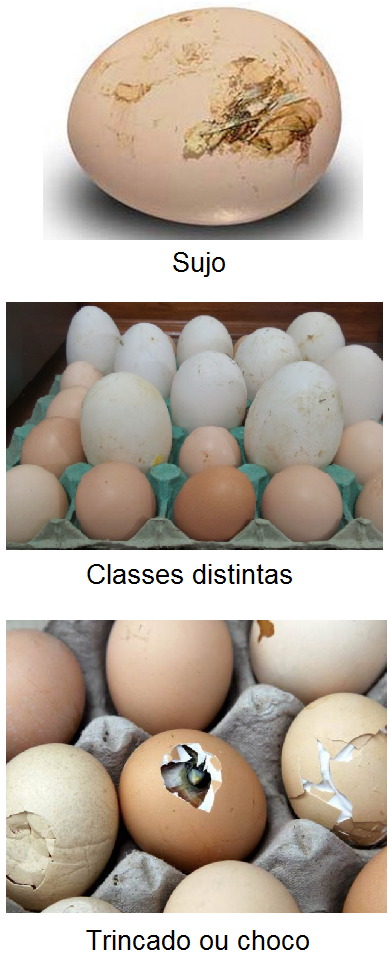 